PODSTAWY DZIAŁALNOŚCI GOSPODARCZEJEkonomia – nauka o społecznych prawach gospodarczych w warunkach ograniczonych zasobów i wielkości celów. (Encyklopedia Popularna PWN)Gospodarowanie to produkcja dóbr i ich podział miedzy ludzi. Ekonomia zajmuje się przede wszystkim badaniem, co, ile, jak i dla kogo wytwarza społeczeństwo. Dobro to wszystko to co zaspokaja potrzeby: rzecz, usługa, prawo. Gospodarując, ludzie i całe społeczeństwa zużywają zasoby (inaczej: czynniki produkcji), czyli dobra niezbędne do wytwarzania innych dóbr.Problem ekonomiczny polega na tym, że rzadkim środkom (zasobom) towarzyszą nieograniczone pragnienia i potrzeby.Zasoby są rzadkie – ich podaż jest ograniczona (jest ich mniej niż potrzeba).Zasoby czyli czynniki produkcji to praca, ziemia i kapitał. ZIEMIA to inaczej zasoby naturalne. To nie tylko grunty, ale i woda, zasoby mineralne, roślinność.KAPITAŁ jest zasobem przetworzonym. Obejmuje wszelkiego typu maszyny i narzędzia oraz inne środki, których kombinacja z ziemią i pracą pozwala na wytworzenie określonych dóbr ekonomicznych.PRACA jest zasobem ludzkim, niezbędnym do wytworzenia dóbr. Im większa specjalizacja pracy i im wyższe wymagane umiejętności, tym wkład pracy w wytworzenie dobra jest większy.Podstawowe zagadnienia ekonomii to:alokacja zasobów: rozdział czynników wytwórczych (praca, kapitał, ziemia) do różnych dziedzin i różnych zastosowań;produkcja: wielkość i struktura, metody wytwarzania (technika), wzrost produkcji;podział: dóbr i usług oraz dochodów; spożycie: problemy wyboru ekonomicznego w sferze konsumpcji - od zagadnień rozstrzyganych przez pojedynczego konsumenta (gospodarstwo domowe) aż do spraw dotyczących ogólnej konsumpcji społecznej.Podział na mikroekonomię i makroekonomię:Mikroekonomia zajmuje się pojedynczymi podmiotami (np. przedsiębiorstwami).Przedmiotem zainteresowania makroekonomii jest gospodarka jako całość. Rynek – system współzależnych transakcji kupna i sprzedaży dobra. Rynek koordynuje działalność podmiotów gospodarczych za pomocą mechanizmu rynkowego.Mechanizm rynkowy za pośrednictwem systemu cen dostarcza podmiotom gospodarczym informacje o stopniu rzadkości dóbr oraz o popycie na nie. Informacje te podmioty ekonomiczne przetwarzają wg zasady racjonalności i kierując się własnymi korzyściami podejmują decyzje o przeprowadzeniu transakcji. Popyt na dobro to przypadająca na jednostkę czasu wielkość zapotrzebowania odpowiadająca różnym cenom tego dobra.P- cenaQ- wielkość zapotrzebowaniaPrawo popytu mówi, że przy innych czynnikach nie zmienionych wielkość zapotrzebowania na określone dobro maleje w miarę wzrostu ceny.Dobro komplementarne to dobro, którego posiadanie powoduje zapotrzebowanie na drugie dobro. Dwa dobra są komplementarne, jeżeli wzrost (spadek) ceny na dane dobro powoduje spadek (wzrost) popytu na drugie dobro.przykłady: benzyna – samochód; drukarka – papierDobro substytucyjne to dobro, które posiada podobne właściwości i zaspokaja podobne potrzeby jak inne dobro. Dwa dobra są dobrami substytucyjnymi jeżeli wzrost (spadek) ceny jednego dobra wywołuje wzrost (spadek) popytu na drugie dobro.przykłady: benzyna – gaz; kefir – maślanka.Podaż dobra to ilość dobra w jednostce czasu oferowana na rynku przy różnych wysokościach cenyKrzywa podaży oznaczona jest literą SPrawo podaży mówi, że przy innych czynnikach stałych wzrost ceny zachęca producentów do zwiększenia oferowanej ilości dobra, a spadek ceny powoduje zmniejszenie oferowanej ilości.Cena równowagi (P0) rynkowej to cena, przy której zapotrzebowanie zrównuje się z ilością oferowaną na rynkuObejrzyj filmy na  nbpPORTAL-rozrywka-filmy animowane:Działalność gospodarcza, marketing, prawo popytu i podaży, wzrost gospodarczy, wolny rynek, własność prywatna, konkurencja.Zadanie 1- do odesłania  do 4 grudnia na adres astefanski@ckz.swidnica.pl w programie word.Zakwalifikuj dobra do produkcyjnych bądź konsumpcyjnych. Postaw znak XUstal, które z podanych poniżej przykładów dóbr są dobrami substytucyjnymi, a które komplementarnymi. Postaw znak X.Wpisz obok podanych dóbr zasoby potrzebne do ich wytworzenia.DZIAŁALNOŚĆ GOSPODARCZADziałalność gospodarczą stanowi zarobkowa działalność wytwórcza, budowlana, handlowa i usługowa oraz poszukiwanie, rozpoznawanie i wydobywanie  kopalin ze złóż, a także działalność zawodowa wykonywana w sposób zorganizowany i ciągły.Zasady prowadzenia działalności zostały określone w Ustawie o swobodzie działalności gospodarczej. Działalność gospodarczą nie tylko należy prowadzić zgodnie z przepisami prawa, ale także zgodnie z zasadami etyki biznesu.PRZEDSIĘBIORCATo organizator i zarządzający produkcją, handlem, usługami, najczęściej pracodawca i właściciel kapitału. Przedsiębiorcą jest osoba fizyczna osoba prawna i jednostka organizacyjna niebędąca osobą prawną, wykonująca we własnym imieniu działalność gospodarczą. Przedsiębiorcy mogą tworzyć różne rodzaje przedsiębiorstw. Oprócz profilu prowadzonej działalności różnią się one między sobą także: formą własności, formą organizacyjno-prawną, rozmiarem działalności gospodarczej.Mikroprzedsiębiorca to przedsiębiorca, który w co najmniej jednym z dwóch ostatnich lat obrotowych zatrudniał rocznie mniej niż 10 pracowników oraz osiągnął roczny obrót netto ze sprzedaży swoich produktów nieprzekraczający równowartości w złotych 2 mln euro lub suma majątku na koniec jednego z tych lat nie przekroczyła równowartości w złotych 2 mln euro.Mały przedsiębiorca w co najmniej jednym z dwóch ostatnich lat obrotowych zatrudniał średniorocznie mniej niż 50 pracowników oraz osiągnął roczny obrót netto ze sprzedaży produktów nieprzekraczający równowartości w złotych 10mln euro lub suma majątku nie przekroczyła równowartości 10 mln euro.Średni przedsiębiorca w co najmniej jednym z dwóch ostatnich lat obrotowych zatrudniał średniorocznie mniej niż 250 pracowników oraz osiągnął roczny obrót netto ze sprzedaży produktów nieprzekraczający równowartości w złotych 50 mln euro lub suma majątku nie przekroczyła równowartości w złotych 43 mln euro.Przedsiębiorca jest identyfikowany na podstawie:numeru identyfikacji podatkowej (NIP) np. 884 107 32 48 lubnumeru REGON, np. 123478914Inne oznaczenie przedsiębiorcyPodstawowym sposobem indywidualizacji przedsiębiorcy jest FIRMA. Firmą osoby fizycznej jest jej imię i nazwisko oraz nazwa OSOBA FIZYCZNATo każdy człowiek, który posiada pełną zdolność do czynności prawnych. Pełna zdolność do czynności prawnych oznacza uzyskanie pełnoletności.Osoba fizyczna rozlicza podatek dochodowy się na formularzu PIT (Personal Income Tax)OSOBA PRAWNACzyli jednostka organizacyjna, która na mocy odpowiednich przepisów ma osobowość prawną. Osobowość prawna- zdolność prawna i zdolność do czynności prawnych umożliwiająca zawieranie umów, podejmowanie zobowiązań, występowanie przed sądem jako strona, a także wykonywanie innych działań związanych z prowadzeniem działalności gospodarczej. Osoba prawna rozlicza podatek dochodowy na formularzu CIT (Corporate Income Tax)JEDNOSTKA ORGANIZACYJNATo jednostka, która nie ma osobowości prawnej, ale posiada zdolność prawną i prowadzi we własnym imieniu działalność gospodarczą.PKD- Polska Klasyfikacja DziałalnościTo usystematyzowany wykaz wszystkich rodzajów działalności społeczno-gospodarczej. Obecnie obowiązuje wersja PKD z 2007r. Każdy przedsiębiorca jest zobowiązany określić rodzaj wykonywanej działalności zgodnie z systemem kodów PKD. Kody te są niezbędne już w momencie zakładania firmy. Towarzyszą one przedsiębiorcy także na dalszych etapach jej prowadzenia. Obecnie obowiązująca wersja składa się z 5 poziomów. Poziom pierwszy, czyli podział na sekcje, wyróżnia 21 rodzajów działalności. Każda z sekcji dzieli się następnie na działy, grupy, klasy i podklasyPRODUKCJA a PKDDział 25 - PRODUKCJA METALOWYCH WYROBÓW GOTOWYCH, Z WYŁĄCZENIEM MASZYN I URZĄDZEŃGrupa 25.1 - Produkcja metalowych elementów konstrukcyjnychGrupa 25.2 - Produkcja zbiorników, cystern i pojemników metalowychGrupa 25.3 - Produkcja wytwornic pary, z wyłączeniem kotłów do centralnego ogrzewania gorącą wodąGrupa 25.4 - Produkcja broni i amunicjiGrupa 25.5 - Kucie, prasowanie, wytłaczanie i walcowanie metali; metalurgia proszkówGrupa 25.6 - Obróbka metali i nakładanie powłok na metale; obróbka mechaniczna elementów metalowychGrupa 25.7 - Produkcja wyrobów nożowniczych, sztućców, narzędzi i wyrobów metalowych ogólnego przeznaczeniaKażda z tych grup dzieli się jeszcze wewnętrznie na podgrupy np:Klasa 25.71 - Produkcja wyrobów nożowniczych i sztućcówKlasa 25.72 - Produkcja zamków i zawiasówKlasa 25.73 - Produkcja narzędziPRZYCHODY W DZIAŁALNOŚCI GOSPODARCZEJTo wszelkie otrzymane lub należne wpływy wyrażone w postaci pieniężnej lub rzeczowej.Podstawowe przychody- to sprzedaż produktów (wyrobów, towarów, usług). przedsiębiorstwo produkcyjne -produktem jest wyróbprzedsiębiorstwo handlowe -produktem jest towarprzedsiębiorstwo usługowe-produktem jest usługaInne przychody to sprzedaż majątku trwałego, odsetki od środków zgromadzonych na rachunkach bankowych, uzyskanych z odszkodowań, kar umownych w związku z prowadzoną działalnością gospodarczą, różnice kursowe, sprzedaż papierów wartościowych, dywidendy.KOSZTY DZIAŁALNOŚCI GOSPODARCZEJTo koszty uzyskania przychodu, na które składają się nakłady finansowe związane z uzyskaniem przychodu. Przykłady kosztów:zakup materiałów, surowców, towarów,wyposażenia, mebli, sprzętu, technicznych środków pracy, elementów dekoracyjnych, pod warunkiem, że nie zostały one zakwalifikowane do środków trwałych, wszelkie koszty związane z rejestrowaniem firmy,koszty transportu związane z eksploatacją samochodu, który stanowi własność firmy  (paliwo, naprawy, części, koszty przeglądów, korzystanie z myjni),koszty paliwa, w przypadku używania samochodu prywatnego w prowadzeniu działalności gospodarczej, amortyzacja środków trwałych,koszty wynajmu (dzierżawy) lokalu, opłaty za wodę, energię  elektryczną, gaz, Internet, telefon,nakłady finansowe na reklamę, budowanie strony internetowej firmy,koszty remontów, koszty wysyłek pocztowych, korzystania z odpłatnych usług firm doradczych, prawniczych, koszty z wynajmu firmy transportowej, ochroniarskiej, itp.podatki o charakterze kosztowym: podatek akcyzowy, od nieruchomości, opłaty sądowe, skarbowe, notarialne.zakup odzieży ochronnej i środków ochrony indywidualnej, sprzętu ppoż.wynagrodzenia brutto pracowników i kwoty ubezpieczeń społecznych, które pokrywa pracodawca w związku z zatrudnieniem (Fundusz Pracy, Fundusz Gwarantowanych Świadczeń Pracowniczych, ubezpieczenie wypadkowe, rentowe, emerytalne),koszty szkoleń pracowników,koszty podróży służbowych,koszty ubezpieczeń majątkowych,zakup artykułów biurowych i środków czystości,odsetki od zaciągniętego kredytu na działalność,Kosztem uzyskania przychodu może być każdy wydatek, który jesteśmy w stanie uzasadnić jako konieczny do prowadzenia działalności gospodarczej. Inaczej mówiąc aby wydatki mogły zostać zakwalifikowane do kosztów uzyskania przychodów musimy wykazać związek pomiędzy kosztem a uzyskaniem przychoduZa koszty uzyskania przychodu nie możemy uznać: kosztów zakupu środków trwałych i ich ulepszania, kosztów egzekucyjnych, podatku VAT i podatku dochodowego, ubezpieczenia społecznego przedsiębiorcy, zapłaconych grzywien, kar umownych, odszkodowań, nieściągalnych wierzytelności, wynagrodzenia właściciela firmy i członków jego rodziny, kosztów szkolenia przedsiębiorcy.DOCHÓD(ZYSK)/STRATA W DZIAŁALNOŚCI GOSPODARCZEJobliczymy w następujący sposóbPRZYCHÓD- KOSZTY= WYNIK FINANSOWY DZIAŁALNOŚCIWYNIK FINANSOWY (+) TO DOCHÓD LUB ZYSK BRUTTOZYSK NETTO= ZYSK BRUTTO-PODATEKWYNIK FINANSOWY (-) TO STRATA W DZIAŁALNOŚCIFormalna rejestracja działalnościDobry pomysł to pierwszy i najważniejszy krok do założenia własnej firmy. Podczas poszukiwania pomysłu na działalność gospodarczą warto kierować się swoimi zainteresowaniami, umiejętnościami i doświadczeniami oraz analizą sytuacji na rynku, na którym przedsiębiorca ma funkcjonować.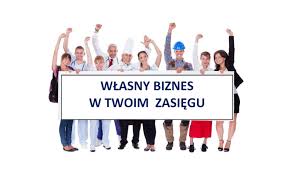 Wskazane jest opracowanie projektu działalności gospodarczej w formie biznesplanu, który pozwoli dokładnie określić profil działalności.Po wyborze profilu działalności należy ustalić jaka będzie jego forma organizacyjno-prawna. Powinna być ona dostosowana do charakteru własności i rozmiaru prowadzonej działalności.Na początek, najodpowiedniejszą formą organizacyjno-prawną jest przedsiębiorstwo jednoosobowe  lub spółka cywilna (patrz poprzednie materiały)Do profilu (rodzaju) działalności, korzystając z PKD musimy dobrać kody liczbowo-literowe, np. 44.34 Z. Musimy sprawdzić także, czy rodzaj wykonywanej działalności przypadkiem nie wymaga uzyskania dodatkowych pozwoleń w formie koncesji, zezwolenia oraz czy musimy, albo czy też chcemy być płatnikiem podatku VAT. Ponadto musimy się zdecydować na wybór formy opodatkowania podatkiem dochodowym od osób fizycznych. Mamy do wyboru: karta podatkowa, ryczałt ewidencjonowany, zasady ogólne (forma liniowa lub progresywna).Jeżeli planujemy rozpoczęcie działalności w formie spółki cywilnej istnieje konieczność sporządzenia UMOWY SPÓŁKI.FORMALNA REJESTRACJA DZIAŁALNOŚCI GOSPODARCZEJ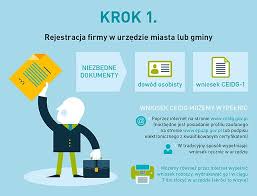 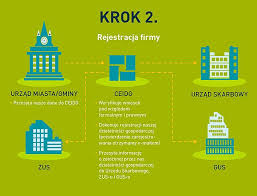 CENTRALNE REJESTRY DZIAŁALNOŚCI GOSPODARCZEJCEIDG - Centralna Ewidencja i Informacja o działalności gospodarczej- rejestracja jednoosobowego przedsiębiorstwa i spółek cywilnych,KRS - Krajowy Rejestr Sądowy-rejestracja pozostałych spółek, spółdzielni i innych przedsiębiorców. 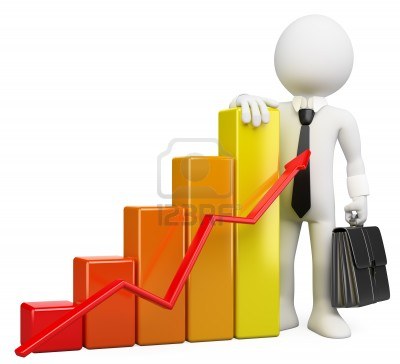 FORMALNOŚCI  związane z rejestrowanie przedsiębiorstwa jednoosobowego lub spółki cywilnej1ZGŁOSZENIE ROZPOCZĘCIA DZIAŁALNOŚCI GOSPODARCZEJUrząd Miasta lub Urząd Gminy - rejestrowanie działalności w Centralnej Ewidencji i Informacji o Działalności Gospodarczej. Wypełniamy wniosek CEIDG- 1 o wpis do ewidencji działalności gospodarczej. Wniosek CEIDG- 1 jest jednocześniewnioskiem o wpis do Krajowego Rejestru Urzędowego Podmiotów Gospodarki Narodowej (REGON),zgłoszeniem identyfikacyjnym albo aktualizacyjnym (numer NIP przyznawany przez urząd skarbowy,zgłoszeniem płatnika składek ubezpieczeniowych do ZUS-u lub KRUS-u,oświadczeniem o wyborze formy opodatkowania działalności gospodarczej.2UZYSKANIE KONCESJI LUB ZEZWOLENIA(w określonych wypadkach)Organ koncesyjny-działalność gospodarczą można podjąć już w dniu złożenia wniosku do CEIDG. Zasady tej nie stosuje się, jeśli prowadzenie danej działalności gospodarczej wymaga uzyskania przez przedsiębiorcę koncesji, zezwolenia albo wpisu do rejestru działalności regulowanej. Obowiązki te dotyczą 80 różnych rodzajów działalności gospodarczej.3WYROBIENIE PIECZĄTKI FIRMOWEJFirma usługowa-wyrobienie pieczątki jest niezbędne do podejmowania dalszych działań związanych z uruchomieniem działalności, np. niektóre banki wymagają jej do założenia rachunku bankowego. Na pieczątkach umieszcza się najczęściej: nazwę firmy, dane teleadresowe, numer NIP, numer REGON.4ZAŁOŻENIE KONTA FIRMOWEGOBank-aby założyć konto, wypełniamy wniosek w wybranym przez nas banku i podpisujemy umowę.  Składamy wzór podpisu.5REJESTRACJA VATUrząd Skarbowy- przedsiębiorca, który chce lub musi zostać płatnikiem podatku VAT, składa zgłoszenie rejestracyjne VAT-R (rejestracja musi nastąpić przed dokonaniem pierwszej czynności podlegającej opodatkowaniu podatkiem VAT). Opłata skarbowa z tytułu rejestracji podatku VAT wynosi 170 zł. Urząd potwierdza zgłoszenie, wydając decyzję w tej sprawie(VAT-5).6ZGŁOSZENIE DO UBEZPIECZENIA SPOŁECZNEGOZakład Ubezpieczeń Społecznych- w terminie 7 dni od rozpoczęcia działalności przedsiębiorca musi dokonać zgłoszenia do odpowiednich ubezpieczeń społecznych. Jeżeli prowadzenie firmy jest jedynym tytułem do ubezpieczeń przedsiębiorcy, składa on formularz ZUS ZUA. Przedsiębiorca musi też zgłosić wszystkich pracowników do ubezpieczenia (w ciągu 7 dni od chwili zatrudnienia).7POWIADOMIENIE O ZAKRESIE PROWADZONEJ DZIAŁALNOŚCI INNYCH INSTYTUCJIPaństwowa Inspekcja Pracy (PIP), Sanepid- przedsiębiorca zatrudniający pracowników ma obowiązek pisemnego zawiadomienia PIP, w niektórych wypadkach  konieczne jest uzyskanie zgody sanepidu.DZIAŁALNOŚĆ REGULOWANA- dodatkowe pozwoleniaDziałalność gospodarcza wymagająca spełnienia szczególnych warunków, określonych przepisami prawa, nosi miano działalności regulowanej. Przedsiębiorca może wykonywać tę działalność, jeżeli spełnia szczególne warunki określone przepisami i uzyskał wpis w rejestrze działalności regulowanej.Polskie prawo zapewnia podmiotom gospodarczym wolność działalność gospodarczej. Wolność ta ma jednak charakter ograniczony. Przy wykonywaniu niektórych rodzajów działalności przedsiębiorca jest zobligowany przepisami do posiadania uprawnień, uzyskania koncesji, zezwolenia, zgody albo wpisu w rejestrze działalności regulowanej.KONCESJATo akt administracyjny upoważniający do prowadzenia ściśle określonej działalności. Koncesja zostaje udzielona w odniesieniu do działalności w dziedzinach mających szczególne znaczenie ze względu na bezpieczeństwo państwa, interes obywateli lub inny ważny interes publiczny. Przykłady działalności wymagające koncesji: obrót paliwami, organizowanie imprez turystycznych, ochrona osób i mienia, kasyna gry.ZEZWOLENIETo uchylenie w stosunku do danego podmiotu gospodarczego powszechnie obowiązującego zakazu prowadzenia określonej działalności. Przykłady działalności wymagających zezwolenia: sprzedaż napojów alkoholowych.Po zapoznaniu się z materiałem rozwiąż testOdpowiedzi: 1a, 2c, 3b, itd., należy wysłać do 4.12.2020 wraz z tymi ćwiczeniami wcześniej na maila:  astefanski@ckz.swidnica.pl Podkreśl właściwą odpowiedźUruchamiając działalność gospodarczą musisz :(1)Uzyskać zaświadczenie o niekaralnościUzyskać między innymi  numer REGONZgłosić działalność w miejscowym komisariacie policjiPodpisać umowę o pracęUruchomienie działalności gospodarczej wymaga uzyskania numeru REGON, skrót REGON oznacza (1)Rejestr gospodarki podatkowejRejestr gospodarki narodowejRegion działalności gospodarczejZapis formy organizacyjno-prawnej NIP zostaje nadany przez:(1)Sąd gospodarczyKRSUrząd SkarbowyNotariuszaDokonując rejestracji przedsiębiorstwa musisz wskazać numer PKD. Skrót PKD oznacza¨(1)Państwową Klasyfikację DziałalnościPubliczną Klasyfikację DziałalnościPolską Klasyfikację DziałalnościPowiatową Klasyfikację działalnościOsoba, która chce rozpocząć działalność gospodarczą w pierwszej kolejności powinna zgłosić się do: (1)Urzędu Miasta lub GminyUrzędu SkarbowegoUrzędu StatystycznegoZUS-uRejestracja w systemie REGON to zgłoszenie działalności gospodarczej do : (1) Urzędu skarbowegoZakładu Ubezpieczeń SpołecznychUrzędu StatystycznegoUrzędu miastaZgłaszasz pracowników do ubezpieczenia społecznego,  jaką rolę pełnisz: (1)przedsiębiorcypłatnika składekprzełożonegopracodawcyAby otworzyć działalność gospodarczą, w Urzędzie Miasta lub Gminy musisz wypełnić formularz (1)ZFARG-1CEIDG- 1VAT- 7Otwierasz działalność gospodarczą, jednym z kroków jest udanie się do Urzędu Skarbowego i otrzymanie (1))NIPREGONWpis do ewidencji działalności gospodarczejPozwolenia na prowadzenie działalnościW ZUS wypełniasz formularz (1)NIP- 3VAT - RPIT –5ZUAPostanawiasz zostać płatnikiem podatku VAT, rejestrując firmę, jaki musisz wypełnić formularz (1)VAT 7VAT 6VAT PVAT RWskaż, gdzie złożysz kartę wzorów podpisów (1)Urząd SkarbowyUrząd MiastaBankZakład Ubezpieczeń SpołecznychSkrót KRS oznacza (1)Krajowy Rejestr SpółekKrajowy Rejestr SądowyKrajowy Rejestr StowarzyszeńKrajowa Rada SejmowaSkrót CEID oznacza (1)Centrum Edukacji i Informacji o Działalności GospodarczejCentralna Ewidencja Informacji DetektywistycznejCentralna Ewidencja i Informacja o Działalności GospodarczejCentralne Ewidencje Informatyczne i DziennikarskieSkrót WUS oznacza (1)Wojewódzki Urząd StatystycznyWojewódzki Urząd SzkoleniowyWojewódzki Urząd SejmikowyWojewódzki Urząd StrategicznySkrót NIP oznacza (1)Numer informacji podatkowejNumer identyfikacji państwowejNumer informacji państwowejNumer identyfikacji podatkowejWskaż rodzaj działalności wymagający uzyskania koncesji (1)Sprzedaż napojów alkoholowychSprzedaż paliwaWytwarzanie wyrobów tytoniowychPrzewozy kolejoweKtóra działalność nie wymaga koncesji (1)Ochrona osób i mieniaPrzewozy lotniczeDystrybucja energii elektrycznejProwadzenie biura podatkowegoPodmiot gospodarczy to: (1)Małe przedsiębiorstwospółkaosoba fizyczna, która prowadzi działalność gospodarcząosoba fizyczna lub prawna, a także jednostka organizacyjna, która prowadzi we własnym imieniu działalność gospodarcząIlość punktów- maksymalnie 19ocena bardzo dobra 19-17ocena dobra                16-14ocena dostateczna     13- 12ocena dopuszczająca 11- 10ocena niedostateczna 9Formy organizacyjno-prawne przedsiębiorstw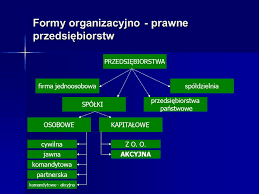 Kryterium formy organizacyjno-prawnej przedsiębiorstw pozwala wyróżnić:jednoosobowe firmy osób fizycznych (przedsiębiorstwa jednoosobowe)przedsiębiorstwa państwoweprzedsiębiorstwa spółdzielcze (spółdzielnie)spółkiDo wyboru mamy więc następujące formy prawne prowadzenia działalności:jednoosobowa działalność gospodarcza,spółka cywilna,spółka jawna,spółka partnerska,spółka komandytowa,spółka komandytowo-akcyjna,spółka z ograniczoną odpowiedzialnością,spółka akcyjna.PRZEDSIĘBIORSTWO JEDNOOSOBOWE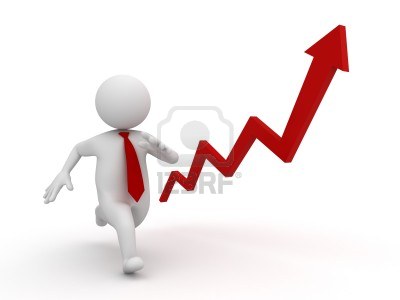 Działalność gospodarcza osoby fizycznej, zwana działalnością jednoosobową jest prowadzona osobiście albo za pomocą członków rodziny lub pracowników. Najczęściej właściciel jest jednocześnie wykonawcą czy też dostarczycielem swoich produktów lub usług.Cechy charakterystycznewłaściciel odpowiada cały swoim majątkiem za zobowiązania firmy,nie jest wymagany żaden minimalny kapitał,opodatkowanie PIT- podatek od osób fizycznych, można wybrać sposób opodatkowania: karta podatkowa, ryczałt, zasady ogólne,osoby rozpoczynające działalność mogą uzyskać dotacje,założenie przedsiębiorstwa-wymagania formalne-złożenie wniosku CEIDC-1 w Urzędzie Miasta lub Gminy.SPÓŁKITo umowny związek co najmniej dwóch osób, które działają w celu realizacji wspólnych przedsięwzięć gospodarczych dzięki kapitałowi wniesionemu w formie pieniężnej lub niepieniężnej (aport).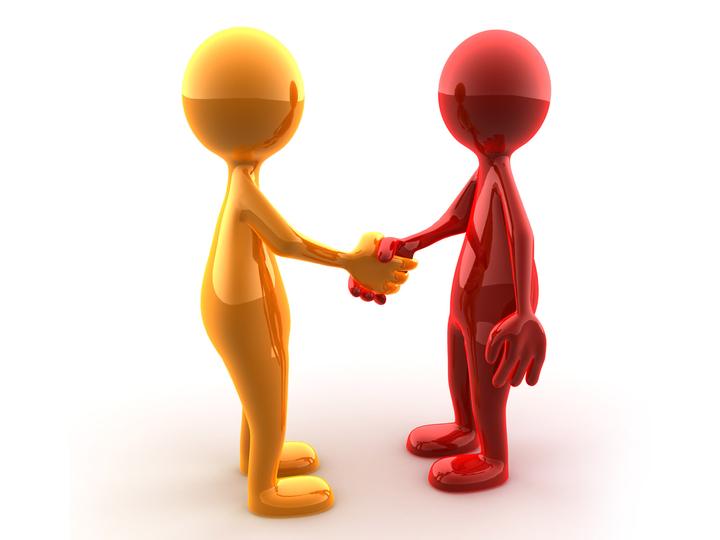 Wyróżniamy następujące typy spółek: cywilna, jawna, partnerska, komandytowa, komandytowo-akcyjna, z ograniczoną odpowiedzialnością, akcyjna.Zgodnie z polskim prawem w/w spółki dzieli się na:spółki cywilne i handlowespółki osobowe i kapitałowe Pierwszy podział determinują przepisy prawa, którym podlega dany typ spółki.funkcjonowanie spółki cywilnej regulują przepisy Kodeksu Cywilnegofunkcjonowanie spółek: jawnej, partnerskiej, komandytowej, komandytowo-akcyjnej, z ograniczoną odpowiedzialnością, akcyjnej regulują przepisy Kodeksu spółek handlowychDrugi podział ma związek z odpowiedzialnością za zobowiązania, z łączeniem kapitału, osobowością.Spółki osobowe nie posiadają osobowości prawnej. Do tych spółek zaliczamy spółki: cywilną, jawną, partnerską, komandytową, komandytowo-akcyjną. W spółkach osobowych występuje nieograniczona i solidarna odpowiedzialność osobistym majątkiem wspólników.Spółki kapitałowe posiadają osobowość prawną i odrębny majątek. Do tych spółek zaliczamy spółkę  z ograniczoną odpowiedzialnością i spółkę akcyjną. W spółkach tych za zobowiązania spółki odpowiada spółka, a nie wspólnicy i akcjonariusze. Powołuje się organy spółki: rada nadzorcza, komisja rewizyjna, zarząd.   CECHY CHARAKTERYSTYCZNE POSZCZEGÓLNYCH SPÓŁEKSPÓŁKA CYWILNAzałożyciele; co najmniej dwie osoby,wspólnicy odpowiadają solidarnie całym swoim majątkiem (zarówno majątkiem spółki, jak i osobistym) za zobowiązania spółki,każdy wspólnik jest uprawniony i zobowiązany do reprezentowania spółki i prowadzenia jej spraw,wkłady, które wnoszą poszczególni wspólnicy, tworzą ich wspólny majątek,każdy wspólnik ma prawo do równego udziału w zyskach i w tym samym stosunku uczestniczy w stratach,opodatkowanie PIT, podatek od osób fizycznych.zakładanie spółki-wymagania formalne:  zawarcie pisemnej umowy spółki cywilnej, złożenie  wniosku CEIDG-1 w Urzędzie Miasta lub Gminy.SPOŁKA JAWNA- skrót (sp.j.)liczba wspólników, co najmniej dwóch,majątek spółki stanowi wszelkie mienie jako wkład lub nabyte przez spółkę w czasie jej istnienia,każdy wspólnik ma prawo reprezentować spółkę, ma też prawo i obowiązek prowadzenia spraw spółki,każdy wspólnik ma prawo do równego udziału w zyskach i uczestniczy w stratach w tym samym stosunku,każdy wspólnik odpowiada bez ograniczeń całym swoim majątkiem solidarnie z pozostałymi wspólnikami oraz ze spółką,opodatkowanie PIT- podatek od osób fizycznych,zakładanie spółki- wymagania formalne, zawarcie umowy spółki w formie pisemnej i zarejestrowanie jej w KRS (Krajowy Rejestr Sądowy),każdy wspólnik może z ważnych powodów żądać rozwiązania spółki przez sąd.SPÓŁKA PARTNERKA- skrót (sp.p.)spółka osobowa utworzona jest przez wspólników (partnerów) w celu wykonywania wolnego zawodu (księgowi, lekarze, prawnicy, adwokaci, aptekarze, architekci, rewidenci, brokerzy ubezpieczeniowi, doradcy podatkowi, doradcy inwestycyjni, pielęgniarki, notariusze, rzeczoznawcy, tłumacze języków obcych, itp.),założyciele: minimalnie dwie osoby, które muszą mieć uprawnienia do wykonywania wolnego zawoduodpowiedzialność za zobowiązania: partner nie ponosi odpowiedzialności za zobowiązania spółki powstałe w związku z wykonywaniem przez pozostałych partnerów wolnego zawodu w spółce,każdy partner ma prawo reprezentować spółkę samodzielnie, chyba, że umowa spółki stanowi inaczej,opodatkowanie  PIT- podatek od osób fizycznych,zakładanie spółki: podpisanie umowy spółki w formie aktu notarialnego i rejestracja w KRS.SPÓŁKA KOMANDYTOWA- skrót (sp.k.)jest spółką osobową mającą na celu prowadzenie przedsiębiorstwa pod własną nazwą. W spółce tej wyróżniamy dwie kategorie wspólników: komplementariusze i komandytariusze,odpowiedzialność za zobowiązania: co najmniej jeden ze wspólników (komplementariusz)odpowiada bez ograniczeń za zobowiązania spółki, a odpowiedzialność co najmniej jednego wspólnika (komandytariusza) jest ograniczona do wysokości sumy komandytowej (wniesiony wkład), która została określona w umowie,interesy spółki mogą tylko reprezentować komplementariusze,Opodatkowanie PIT- podatek od osób fizycznych,  zakładanie spółki: podpisanie umowy spółki w formie aktu notarialnego i dokonanie wpisu do KRS.SPÓŁKA KOMANDYTO-AKCYJNAspółka osobowa mająca na celu prowadzenie przedsiębiorstwa pod wspólną nazwą,za zobowiązania spółki wobec wierzycieli odpowiada co najmniej  jeden wspólnik bez ograniczeń (komplementariusz), a co najmniej jeden wspólnik jest akcjonariuszem,spółkę reprezentują komplemenentariuszepodstawowy dokument tej spółki to status, który powinien być sporządzony w formie aktu notarialnegoKapitał zakładowy spółki komandytowo-akcyjnej wynosi 50000złSpółkę należy zarejestrować w KRS SPÓŁKA Z OGRANICZONĄ ODPOWIEDZIALNOŚCIĄ- skrót (sp.zo.o.)jest spółką kapitałową, która może być utworzona przez jedną osobę albo więcej osób,kapitał zakładowy spółki wynosi 5000 zł.  Kapitał spółki dzieli się na udziały o równej albo nierównej wartości nominalnej, przy czym wartość nominału nie może być niższa niż 50 zł,odpowiedzialność spółki za zobowiązania: spółka odpowiada za zobowiązania całym swoim majątkiem, wspólnicy nie są odpowiedzialni za zobowiązania spółki, ponoszą ryzyko do wartości wniesionych wkładów,interesy spółki reprezentuje zarząd,zakładanie spółki: sporządzenie umowy w formie aktu notarialnego i zarejestrowanie spółki w KRS.Opodatkowanie CIT- podatek dochodowy od osób prawnych.SPÓŁKA AKCYJNAjest spółką kapitałową, którą może zawiązać jedna osoba albo więcej osób,odpowiedzialność: spółka odpowiada za zobowiązania całym swoim majątkiem bez ograniczeń, akcjonariusze nie odpowiadają za zobowiązania spółki, ponoszą ryzyko do wartości posiadanych akcji,interesy spółki reprezentuje zarząd,opodatkowanie CIT- podatek dochodowy od osób prawnych,kapitał zakładowy wynosi 100 000 zł, dzieli się go na akcje o równej wartości nominalnej. Wartość jednej akcji nie może być niższa niż 1gr. Akcje mogą być imienne lub na okaziciela i są zbywalne,zakładanie spółki: sporządzenie statutu spółki w formie aktu notarialnego i zarejestrowanie w KRS. Osoby podpisujące status są założycielami spółki.Zadanie 3 do 13.12.2020 wypełnij i odeślij dowolną stronę wniosku o wpis do ewidencji, instrukcja na stronie                 prod ceidg.gov.pl    w zakładce formularze i wnioski:Rejestracja w CEIDG i wszelkie czynności związane z wpisem są bezpłatne. Co dalej po rejestracji firmy? Sprawdź na biznes.gov.pl/porejestracji  Pojęcie marketingu mix.Marketing mix, zwany również formułą ( 4P ) spopularyzował Mc Carthy jako zbiór narzędzi marketingowych pochodzących od angielskich słów:Product – jak zaspokoić potrzebę?Price – jaką ustalić cenę usługi?Place – miejsce dokonania transakcji ( polityka dystrybucji ).Promotion – sposób komunikacji pomiędzy firmą, a rynkiem,    ( polityka promocji ).Literatura przedmiotu przedstawia różnorodne koncepcje ( 5P ), ( 6P ), a nawet ( 8P ) marketingu operacyjnego. W praktyce proces marketingu jest dwojakiego rodzaju:- marketing mix (zewnętrzny), a więc działania firmy na określony segment odbiorców,- drugi rodzaj, marketing-(wewnętrzny), który opiera się na relacji ( firma-pracownik).Rodzaje marketingu w usługach przedstawia poniższy rysunek.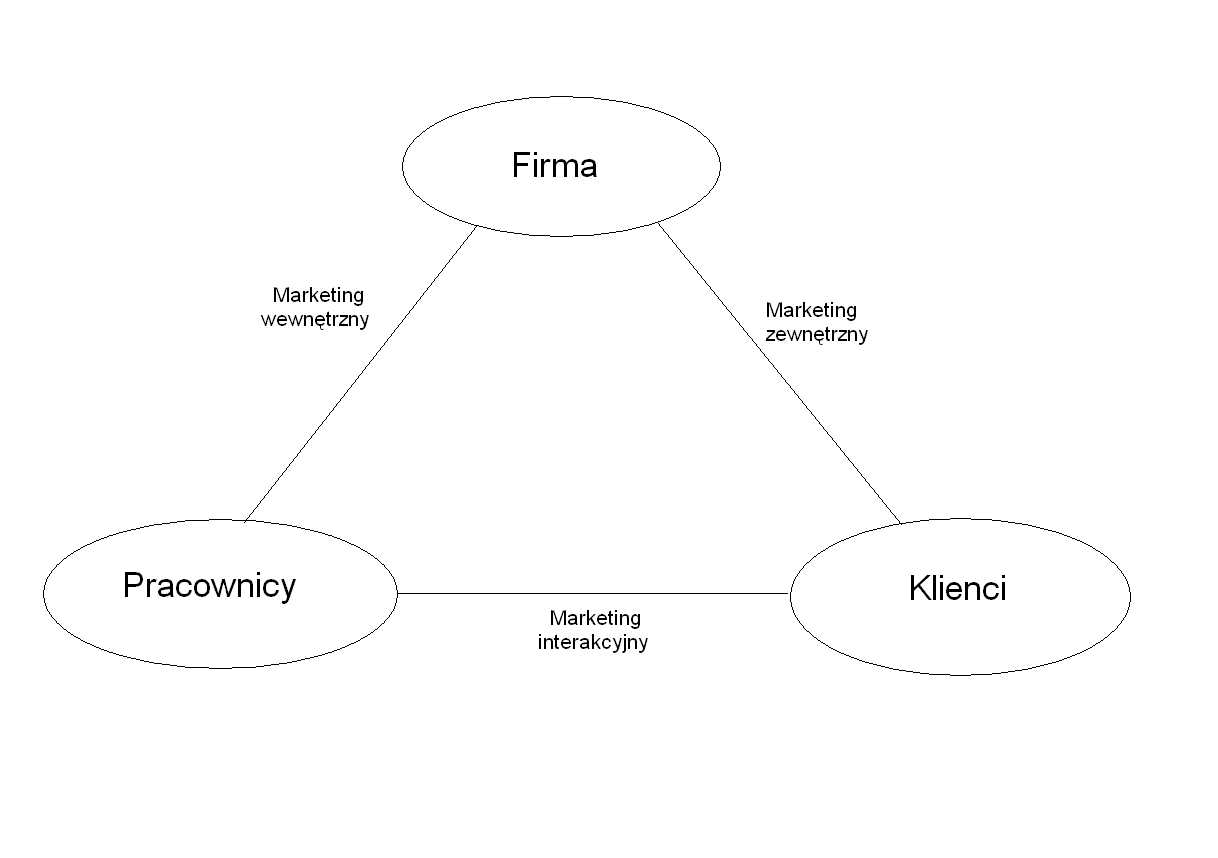 Źródło: Ph. Kotler, G. Armstrong, J. Sauders, V. Wong, „Marketing” Podręcznik europejski. Wydawnictwo PWE. Warszawa 2002r. str.714.	Marketing wewnętrzny ma za zadanie zatrudnianie, szkolenie i motywowanie pracowników, którzy chcą dobrze służyć klientom. Marketing wewnętrzny w przedsiębiorstwach usługowych musi zawsze poprzedzać marketing zewnętrzny. Nie ma sensu obiecywać doskonałej obsługi, jeżeli pracownicy firmy nie będą gotowi jej zapewnić. Klasyfikacja produktu / usługi.Produkty można podzielić na trzy grupy zależnie od stopnia ich trwałości i materialności:Dobra nietrwałe –są to dobra materialne konsumowane są jednorazowo, np. produkty żywnościowe, papiernicze, itp.Dobra trwałe (trwałego użytku) – są użytkowane wielokrotnie, zużywają się w dłuższym okresie czasu, np. meble, telewizory, odkurzacze.Usługi – to oferowane na sprzedaż czynności ( produkty niematerialne), różne rodzaje działalności, które zaspokajają potrzeby konsumentów, np. usługi cateringowe, usługi komunikacyjne.Rodzaje cen i  rabatów.Każdą produkcje trzeba jakoś wycenić, najlepszym sposobem jest do kosztów produkcji dodać marże, czyli Twój zysk przed opodatkowaniem. Typy cen:Cena tradycyjna – jest zaokrąglona do pełnych wartości, aby klient mógł szybko urególwać należność za świadczone usługi, np. 100 zł.Cena psychologiczna – działa na zmysły konsumenta i jest przeciwieństwem ceny tradycyjnej, np. 99,90 zł.Cena sugerowana – to cena z góry narzucona przez producenta, który porządkuje sytuację na poszczególnych ogniwach kanały dystrybucji, np. cena nadrukowana na batonach.Cena penetracyjna – jest stosowana przy wprowadzaniu nowych dóbr na rynek, ma za zadanie „przetrzeć szlaki”, jest znacznie niższa od cen ustalonych przez konkurentów w danej branży.Do wszystkich cen można stosować rabaty i jest to odrębną polityką każdej firmy. Doświadczenie zebrane na podstawie kilkuletnich obserwacji pokazuje, że klienci coraz częściej pytają się o nie, a przedsiębiorstwa zaczęły wyścig w wymyślaniu nowych form nagradzania klientów. W praktyce możemy wymienić trzy typy rabatów:Rabat lojalności - zniżki dla stałych klientów ( ludzie uwielbiają być wyróżnieni ), jest to najważniejszy rodzaj rabatu.Rabat czasowy (sezonowe) - niższe ceny w określonym przedziale czasowym.Rabat ilościowy - zniżka przy zakupie większej ilości towaru.Przykład 1.Klient kupił nakrętki i ceowniki na łączną sumę 1000 zł. Korzysta z rabatu lojalności w wysokości 10%. Ile zapłaci za świadczone usługi?Rozwiązanie:1000 zł – 100%X – 10%X – wysokość rabatuX = 1000 zł x 10% / : 100%X = 100 złKońcowa kwota do zapłaty wyniesie więc: 1000 zł – 100 zł = 900 złĆwiczenie.Zaprojektuj rabaty dla dowolnego producenta wyrobów ze stali, prace odeślij do 13.12.2020Promocja firmyCELE PROMOCJI:1. Zwiększenie sprzedaży przez:- budzenie potrzeby poznania nowej oferty przedsiębiorstw,- przekonanie o szczególnych walorach oferty firmy,- przekonanie o potrzebie nabycia większego pakietu produktów,- przedłużenie sezonu sprzedaży produktu.2. Pozyskanie nowych klientów przez:- znalezienie nowych nabywców na produkty,- wprowadzenie nowych produktów,- skuteczną informację,3. Utrzymanie poziomu sprzedaży przez:- utrzymanie dotychczasowych klientów,- zachęcanie do zakupu na określonych warunkach,- odzyskanie utraconych klientów.Promocja obejmuje zespól środków o zróżnicowanej funkcji. Dominujące znaczenie mają cztery grupy instrumentów, które łącznie tworzą złożoną kompozycje promotion mix, jeden pełni tylko funkcje dopełniającą:reklama - adresowana do masowego odbiorcy, jest formą prezentacji, promocji idei, produktu lub usługi przez określonego sponsora, nadawca reklamy działa w imieniu oraz interesie reprezentowanego przez niego przedsiębiorstwa lub organizacji, za pośrednictwem nośników reklamy,marketing bezpośredni - ma wiele form: poczta bezpośrednia, telemarketing, marketing elektroniczny itp., dzięki którym hotel komunikuje się z określonymi grupami gości; szczególnie dobre rezultaty można osiągnąć dzięki wspólnemu zastosowaniu wielu narzędzi marketingu bezpośredniego,promocja sprzedaży - krótkookresowe działania, stosujące bodźce ekonomiczne, które zwiększają stopień atrakcyjności produkty dla nabywców; do podstawowych instrumentów promocji sprzedaży zalicza się: bezpłatne próbki towarów, kupony, oferty refundowane, premie do zakupu, konkursy, loterie, gry oraz ekspozycje w punkcie sprzedaży,public relations (propaganda marketingowa) - działania mające na celu kreowanie, utrwalanie i rozpowszechnianie społecznego zaufania i pozytywnego wyobrażenia o hotelu; public relations jest podporządkowany zasadzie: „czyń dobrze i mów o tym głośno”, w tej relacji przedsiębiorstwa wykorzystują m.in. następujące środki:- nawiązywanie i utrzymywanie dobrych kontaktów z prasą, radiem i telewizją,- organizowanie ogólnodostępnych wykładów, odczytów promujących firmę,- finansowanie akcji o charakterze charytatywnym, dobroczynnym,- sponsorowanie sportu, kultury, nauki i szkolnictwa,sprzedaż osobista - polega na bezpośrednim kontakcie sprzedawcy z potencjalnym nabywcą, w celu przekonania go, co do wartości produktu / usługi; podstawowe zadania, jakie spełnia ta forma promocji to: szczegółowe rozpoznawanie oczekiwań i gustów określonej grupy klientów; bezpośrednie, pełne zaprezentowanie określonego typu produkcji. Strategie promocji w procesie komunikacji rynkowej.	Konkurencja na rynku produkcji spowodowała, że menadżerowie odpowiedzialni za sprzedaż, zaczęli wykorzystywać następujące narzędzia komunikacji i promocji konsumenckiej:Kupony–świadectwa upoważniające posiadacza do wymienionej w kuponie ulgi przy zakupie określonego rodzaju produktów.Premie lub podarunki–to dobra oferowane po relatywnie niskiej cenie bądź za darmo, jako zachęta do nabycia określonego produktu.Nagrody (konkursy, loterie, gry)–nagrody dają szanse wygrania pieniędzy, wycieczek lub dodatkowych produktów.Promocje łączone–to zamierzone działanie polegające na tym, że dwie lub więcej marek, bądź przedsiębiorstw współpracuje w celu przyciągnięcia określonej grupy klientów.Promocja krzyżowa (cross-promotions )–polega na użyciu jednej marki do reklamy innej–nie konkurencyjnej.Wystawy i pokazy w miejscu dokonywania zakupu–takim miejscem jest sala sprzedażowa w każdej firmie.Zadanie 5. Jak zareklamujesz Swoja firmę, wnioski przedstaw w kilku punktach i odeślij do 13.12.2020.Pozdrawiam Adam StefańskiDobraRodzaje dóbrRodzaje dóbrDobraProdukcyjnekonsumpcyjneDługopisBlacha miedzianaPieczywoKwas siarkowyDeskiMebleSzlifierkaKonserwy rybnePrzędza bawełnianaKsiążkiLampa ulicznaRuda żelazaDobraDobraDobraDobrasubstytucyjnekomplementarnePapieros i fajkaChleb żytni i pszennyPrąd i żarówkaTelewizor LCD i plazmowySamochód i benzynaPłyta dvd i pendriveDobra i usługiNATURALNELUDZKIEKAPITAŁOWEKoszulka bawełnianaGrunt na którym stoi zakładPraca krawcowejBudynek, maszyna, igły, niciwęgielmlekokrzesło drewnianeCEIDG-1 WNIOSEK O WPIS DO CENTRALNEJ EWIDENCJI I INFORMACJI  O DZIAŁALNOŚCI GOSPODARCZEJ CEIDG-1 WNIOSEK O WPIS DO CENTRALNEJ EWIDENCJI I INFORMACJI  O DZIAŁALNOŚCI GOSPODARCZEJ CEIDG-1 WNIOSEK O WPIS DO CENTRALNEJ EWIDENCJI I INFORMACJI  O DZIAŁALNOŚCI GOSPODARCZEJ CEIDG-1 WNIOSEK O WPIS DO CENTRALNEJ EWIDENCJI I INFORMACJI  O DZIAŁALNOŚCI GOSPODARCZEJ CEIDG-1 WNIOSEK O WPIS DO CENTRALNEJ EWIDENCJI I INFORMACJI  O DZIAŁALNOŚCI GOSPODARCZEJ CEIDG-1 WNIOSEK O WPIS DO CENTRALNEJ EWIDENCJI I INFORMACJI  O DZIAŁALNOŚCI GOSPODARCZEJ CEIDG-1 WNIOSEK O WPIS DO CENTRALNEJ EWIDENCJI I INFORMACJI  O DZIAŁALNOŚCI GOSPODARCZEJ CEIDG-1 WNIOSEK O WPIS DO CENTRALNEJ EWIDENCJI I INFORMACJI  O DZIAŁALNOŚCI GOSPODARCZEJ CEIDG-1 WNIOSEK O WPIS DO CENTRALNEJ EWIDENCJI I INFORMACJI  O DZIAŁALNOŚCI GOSPODARCZEJ CEIDG-1 WNIOSEK O WPIS DO CENTRALNEJ EWIDENCJI I INFORMACJI  O DZIAŁALNOŚCI GOSPODARCZEJ CEIDG-1 WNIOSEK O WPIS DO CENTRALNEJ EWIDENCJI I INFORMACJI  O DZIAŁALNOŚCI GOSPODARCZEJ Wniosek ten stanowi jednocześnie zgłoszenie do ZUS/KRUS, GUS oraz naczelnika urzędu skarbowego. Wniosek ten stanowi jednocześnie zgłoszenie do ZUS/KRUS, GUS oraz naczelnika urzędu skarbowego. Wniosek ten stanowi jednocześnie zgłoszenie do ZUS/KRUS, GUS oraz naczelnika urzędu skarbowego. Wniosek ten stanowi jednocześnie zgłoszenie do ZUS/KRUS, GUS oraz naczelnika urzędu skarbowego. Wniosek ten stanowi jednocześnie zgłoszenie do ZUS/KRUS, GUS oraz naczelnika urzędu skarbowego. Wniosek ten stanowi jednocześnie zgłoszenie do ZUS/KRUS, GUS oraz naczelnika urzędu skarbowego. Wniosek ten stanowi jednocześnie zgłoszenie do ZUS/KRUS, GUS oraz naczelnika urzędu skarbowego. Wniosek ten stanowi jednocześnie zgłoszenie do ZUS/KRUS, GUS oraz naczelnika urzędu skarbowego. Wniosek ten stanowi jednocześnie zgłoszenie do ZUS/KRUS, GUS oraz naczelnika urzędu skarbowego. Wniosek ten stanowi jednocześnie zgłoszenie do ZUS/KRUS, GUS oraz naczelnika urzędu skarbowego. Wniosek ten stanowi jednocześnie zgłoszenie do ZUS/KRUS, GUS oraz naczelnika urzędu skarbowego. Wniosek ten dotyczy osoby fizycznej, podlegającej wpisowi do Centralnej Ewidencji i Informacji o Działalności Gospodarczej (CEIDG) Wniosek ten dotyczy osoby fizycznej, podlegającej wpisowi do Centralnej Ewidencji i Informacji o Działalności Gospodarczej (CEIDG) Wniosek ten dotyczy osoby fizycznej, podlegającej wpisowi do Centralnej Ewidencji i Informacji o Działalności Gospodarczej (CEIDG) Wniosek ten dotyczy osoby fizycznej, podlegającej wpisowi do Centralnej Ewidencji i Informacji o Działalności Gospodarczej (CEIDG) Wniosek ten dotyczy osoby fizycznej, podlegającej wpisowi do Centralnej Ewidencji i Informacji o Działalności Gospodarczej (CEIDG) Wniosek ten dotyczy osoby fizycznej, podlegającej wpisowi do Centralnej Ewidencji i Informacji o Działalności Gospodarczej (CEIDG) Wniosek ten dotyczy osoby fizycznej, podlegającej wpisowi do Centralnej Ewidencji i Informacji o Działalności Gospodarczej (CEIDG) Wniosek ten dotyczy osoby fizycznej, podlegającej wpisowi do Centralnej Ewidencji i Informacji o Działalności Gospodarczej (CEIDG) Wniosek ten dotyczy osoby fizycznej, podlegającej wpisowi do Centralnej Ewidencji i Informacji o Działalności Gospodarczej (CEIDG) Wniosek ten dotyczy osoby fizycznej, podlegającej wpisowi do Centralnej Ewidencji i Informacji o Działalności Gospodarczej (CEIDG) Wniosek ten dotyczy osoby fizycznej, podlegającej wpisowi do Centralnej Ewidencji i Informacji o Działalności Gospodarczej (CEIDG) Wniosek dotyczy również aktualizacji danych nieobjętych wpisem do CEIDG. Wniosek dotyczy również aktualizacji danych nieobjętych wpisem do CEIDG. Wniosek dotyczy również aktualizacji danych nieobjętych wpisem do CEIDG. Wniosek dotyczy również aktualizacji danych nieobjętych wpisem do CEIDG. Wniosek dotyczy również aktualizacji danych nieobjętych wpisem do CEIDG. Wniosek dotyczy również aktualizacji danych nieobjętych wpisem do CEIDG. Miejsce na kod paskowy Miejsce na kod paskowy Miejsce na kod paskowy Miejsce na kod paskowy Miejsce na kod paskowy Przed wypełnieniem należy zapoznać się z instrukcją. Dniem złożenia wniosku jest dzień, w którym wnioskodawca wniosek podpisał. Rejestr CEIDG prowadzony jest przez ministra właściwego do spraw gospodarki. Przed wypełnieniem należy zapoznać się z instrukcją. Dniem złożenia wniosku jest dzień, w którym wnioskodawca wniosek podpisał. Rejestr CEIDG prowadzony jest przez ministra właściwego do spraw gospodarki. Przed wypełnieniem należy zapoznać się z instrukcją. Dniem złożenia wniosku jest dzień, w którym wnioskodawca wniosek podpisał. Rejestr CEIDG prowadzony jest przez ministra właściwego do spraw gospodarki. Przed wypełnieniem należy zapoznać się z instrukcją. Dniem złożenia wniosku jest dzień, w którym wnioskodawca wniosek podpisał. Rejestr CEIDG prowadzony jest przez ministra właściwego do spraw gospodarki. Przed wypełnieniem należy zapoznać się z instrukcją. Dniem złożenia wniosku jest dzień, w którym wnioskodawca wniosek podpisał. Rejestr CEIDG prowadzony jest przez ministra właściwego do spraw gospodarki. Przed wypełnieniem należy zapoznać się z instrukcją. Dniem złożenia wniosku jest dzień, w którym wnioskodawca wniosek podpisał. Rejestr CEIDG prowadzony jest przez ministra właściwego do spraw gospodarki. Miejsce na kod paskowy Miejsce na kod paskowy Miejsce na kod paskowy Miejsce na kod paskowy Miejsce na kod paskowy 01. Rodzaj wniosku: 01. Rodzaj wniosku: 01. Rodzaj wniosku: 01. Rodzaj wniosku: 01. Rodzaj wniosku: 02. Miejsce i data złożenia wniosku: (wypełnia urząd) 02. Miejsce i data złożenia wniosku: (wypełnia urząd) 02. Miejsce i data złożenia wniosku: (wypełnia urząd) 02. Miejsce i data złożenia wniosku: (wypełnia urząd) 02. Miejsce i data złożenia wniosku: (wypełnia urząd) 02. Miejsce i data złożenia wniosku: (wypełnia urząd) ☐ 1 – wniosek o wpis do CEIDG przedsiębiorcy. Pola wymagane we wniosku o wpis oznaczono na formularzu znakiem (*) ☐ 2 – wniosek o zmianę wpisu w CEIDG oraz innych danych. Data powstania zmiany (RRRR-MM-DD): __ __ __ __ - __ __ - __ __ ☐ 3 – wniosek o zawieszenie wykonywania działalności gospodarczej. ☐ 4 – wniosek o wznowienie wykonywania działalności gospodarczej. ☐ 5 – wniosek o wykreślenie przedsiębiorcy z CEIDG. ☐ 1 – wniosek o wpis do CEIDG przedsiębiorcy. Pola wymagane we wniosku o wpis oznaczono na formularzu znakiem (*) ☐ 2 – wniosek o zmianę wpisu w CEIDG oraz innych danych. Data powstania zmiany (RRRR-MM-DD): __ __ __ __ - __ __ - __ __ ☐ 3 – wniosek o zawieszenie wykonywania działalności gospodarczej. ☐ 4 – wniosek o wznowienie wykonywania działalności gospodarczej. ☐ 5 – wniosek o wykreślenie przedsiębiorcy z CEIDG. ☐ 1 – wniosek o wpis do CEIDG przedsiębiorcy. Pola wymagane we wniosku o wpis oznaczono na formularzu znakiem (*) ☐ 2 – wniosek o zmianę wpisu w CEIDG oraz innych danych. Data powstania zmiany (RRRR-MM-DD): __ __ __ __ - __ __ - __ __ ☐ 3 – wniosek o zawieszenie wykonywania działalności gospodarczej. ☐ 4 – wniosek o wznowienie wykonywania działalności gospodarczej. ☐ 5 – wniosek o wykreślenie przedsiębiorcy z CEIDG. ☐ 1 – wniosek o wpis do CEIDG przedsiębiorcy. Pola wymagane we wniosku o wpis oznaczono na formularzu znakiem (*) ☐ 2 – wniosek o zmianę wpisu w CEIDG oraz innych danych. Data powstania zmiany (RRRR-MM-DD): __ __ __ __ - __ __ - __ __ ☐ 3 – wniosek o zawieszenie wykonywania działalności gospodarczej. ☐ 4 – wniosek o wznowienie wykonywania działalności gospodarczej. ☐ 5 – wniosek o wykreślenie przedsiębiorcy z CEIDG. ☐ 1 – wniosek o wpis do CEIDG przedsiębiorcy. Pola wymagane we wniosku o wpis oznaczono na formularzu znakiem (*) ☐ 2 – wniosek o zmianę wpisu w CEIDG oraz innych danych. Data powstania zmiany (RRRR-MM-DD): __ __ __ __ - __ __ - __ __ ☐ 3 – wniosek o zawieszenie wykonywania działalności gospodarczej. ☐ 4 – wniosek o wznowienie wykonywania działalności gospodarczej. ☐ 5 – wniosek o wykreślenie przedsiębiorcy z CEIDG. 02.1. Nazwa urzędu, w którym składany jest wniosek: 02.1. Nazwa urzędu, w którym składany jest wniosek: 02.1. Nazwa urzędu, w którym składany jest wniosek: 02.1. Nazwa urzędu, w którym składany jest wniosek: 02.1. Nazwa urzędu, w którym składany jest wniosek: 02.1. Nazwa urzędu, w którym składany jest wniosek: ☐ 1 – wniosek o wpis do CEIDG przedsiębiorcy. Pola wymagane we wniosku o wpis oznaczono na formularzu znakiem (*) ☐ 2 – wniosek o zmianę wpisu w CEIDG oraz innych danych. Data powstania zmiany (RRRR-MM-DD): __ __ __ __ - __ __ - __ __ ☐ 3 – wniosek o zawieszenie wykonywania działalności gospodarczej. ☐ 4 – wniosek o wznowienie wykonywania działalności gospodarczej. ☐ 5 – wniosek o wykreślenie przedsiębiorcy z CEIDG. ☐ 1 – wniosek o wpis do CEIDG przedsiębiorcy. Pola wymagane we wniosku o wpis oznaczono na formularzu znakiem (*) ☐ 2 – wniosek o zmianę wpisu w CEIDG oraz innych danych. Data powstania zmiany (RRRR-MM-DD): __ __ __ __ - __ __ - __ __ ☐ 3 – wniosek o zawieszenie wykonywania działalności gospodarczej. ☐ 4 – wniosek o wznowienie wykonywania działalności gospodarczej. ☐ 5 – wniosek o wykreślenie przedsiębiorcy z CEIDG. ☐ 1 – wniosek o wpis do CEIDG przedsiębiorcy. Pola wymagane we wniosku o wpis oznaczono na formularzu znakiem (*) ☐ 2 – wniosek o zmianę wpisu w CEIDG oraz innych danych. Data powstania zmiany (RRRR-MM-DD): __ __ __ __ - __ __ - __ __ ☐ 3 – wniosek o zawieszenie wykonywania działalności gospodarczej. ☐ 4 – wniosek o wznowienie wykonywania działalności gospodarczej. ☐ 5 – wniosek o wykreślenie przedsiębiorcy z CEIDG. ☐ 1 – wniosek o wpis do CEIDG przedsiębiorcy. Pola wymagane we wniosku o wpis oznaczono na formularzu znakiem (*) ☐ 2 – wniosek o zmianę wpisu w CEIDG oraz innych danych. Data powstania zmiany (RRRR-MM-DD): __ __ __ __ - __ __ - __ __ ☐ 3 – wniosek o zawieszenie wykonywania działalności gospodarczej. ☐ 4 – wniosek o wznowienie wykonywania działalności gospodarczej. ☐ 5 – wniosek o wykreślenie przedsiębiorcy z CEIDG. ☐ 1 – wniosek o wpis do CEIDG przedsiębiorcy. Pola wymagane we wniosku o wpis oznaczono na formularzu znakiem (*) ☐ 2 – wniosek o zmianę wpisu w CEIDG oraz innych danych. Data powstania zmiany (RRRR-MM-DD): __ __ __ __ - __ __ - __ __ ☐ 3 – wniosek o zawieszenie wykonywania działalności gospodarczej. ☐ 4 – wniosek o wznowienie wykonywania działalności gospodarczej. ☐ 5 – wniosek o wykreślenie przedsiębiorcy z CEIDG. ☐ 1 – wniosek o wpis do CEIDG przedsiębiorcy. Pola wymagane we wniosku o wpis oznaczono na formularzu znakiem (*) ☐ 2 – wniosek o zmianę wpisu w CEIDG oraz innych danych. Data powstania zmiany (RRRR-MM-DD): __ __ __ __ - __ __ - __ __ ☐ 3 – wniosek o zawieszenie wykonywania działalności gospodarczej. ☐ 4 – wniosek o wznowienie wykonywania działalności gospodarczej. ☐ 5 – wniosek o wykreślenie przedsiębiorcy z CEIDG. ☐ 1 – wniosek o wpis do CEIDG przedsiębiorcy. Pola wymagane we wniosku o wpis oznaczono na formularzu znakiem (*) ☐ 2 – wniosek o zmianę wpisu w CEIDG oraz innych danych. Data powstania zmiany (RRRR-MM-DD): __ __ __ __ - __ __ - __ __ ☐ 3 – wniosek o zawieszenie wykonywania działalności gospodarczej. ☐ 4 – wniosek o wznowienie wykonywania działalności gospodarczej. ☐ 5 – wniosek o wykreślenie przedsiębiorcy z CEIDG. ☐ 1 – wniosek o wpis do CEIDG przedsiębiorcy. Pola wymagane we wniosku o wpis oznaczono na formularzu znakiem (*) ☐ 2 – wniosek o zmianę wpisu w CEIDG oraz innych danych. Data powstania zmiany (RRRR-MM-DD): __ __ __ __ - __ __ - __ __ ☐ 3 – wniosek o zawieszenie wykonywania działalności gospodarczej. ☐ 4 – wniosek o wznowienie wykonywania działalności gospodarczej. ☐ 5 – wniosek o wykreślenie przedsiębiorcy z CEIDG. ☐ 1 – wniosek o wpis do CEIDG przedsiębiorcy. Pola wymagane we wniosku o wpis oznaczono na formularzu znakiem (*) ☐ 2 – wniosek o zmianę wpisu w CEIDG oraz innych danych. Data powstania zmiany (RRRR-MM-DD): __ __ __ __ - __ __ - __ __ ☐ 3 – wniosek o zawieszenie wykonywania działalności gospodarczej. ☐ 4 – wniosek o wznowienie wykonywania działalności gospodarczej. ☐ 5 – wniosek o wykreślenie przedsiębiorcy z CEIDG. ☐ 1 – wniosek o wpis do CEIDG przedsiębiorcy. Pola wymagane we wniosku o wpis oznaczono na formularzu znakiem (*) ☐ 2 – wniosek o zmianę wpisu w CEIDG oraz innych danych. Data powstania zmiany (RRRR-MM-DD): __ __ __ __ - __ __ - __ __ ☐ 3 – wniosek o zawieszenie wykonywania działalności gospodarczej. ☐ 4 – wniosek o wznowienie wykonywania działalności gospodarczej. ☐ 5 – wniosek o wykreślenie przedsiębiorcy z CEIDG. 02.2. Data złożenia wniosku: __ __ __ __ - __ __ - __ __ (RRRR-MM-DD) 02.2. Data złożenia wniosku: __ __ __ __ - __ __ - __ __ (RRRR-MM-DD) 02.2. Data złożenia wniosku: __ __ __ __ - __ __ - __ __ (RRRR-MM-DD) 02.2. Data złożenia wniosku: __ __ __ __ - __ __ - __ __ (RRRR-MM-DD) 02.2. Data złożenia wniosku: __ __ __ __ - __ __ - __ __ (RRRR-MM-DD) 02.2. Data złożenia wniosku: __ __ __ __ - __ __ - __ __ (RRRR-MM-DD) ☐ 1 – wniosek o wpis do CEIDG przedsiębiorcy. Pola wymagane we wniosku o wpis oznaczono na formularzu znakiem (*) ☐ 2 – wniosek o zmianę wpisu w CEIDG oraz innych danych. Data powstania zmiany (RRRR-MM-DD): __ __ __ __ - __ __ - __ __ ☐ 3 – wniosek o zawieszenie wykonywania działalności gospodarczej. ☐ 4 – wniosek o wznowienie wykonywania działalności gospodarczej. ☐ 5 – wniosek o wykreślenie przedsiębiorcy z CEIDG. ☐ 1 – wniosek o wpis do CEIDG przedsiębiorcy. Pola wymagane we wniosku o wpis oznaczono na formularzu znakiem (*) ☐ 2 – wniosek o zmianę wpisu w CEIDG oraz innych danych. Data powstania zmiany (RRRR-MM-DD): __ __ __ __ - __ __ - __ __ ☐ 3 – wniosek o zawieszenie wykonywania działalności gospodarczej. ☐ 4 – wniosek o wznowienie wykonywania działalności gospodarczej. ☐ 5 – wniosek o wykreślenie przedsiębiorcy z CEIDG. ☐ 1 – wniosek o wpis do CEIDG przedsiębiorcy. Pola wymagane we wniosku o wpis oznaczono na formularzu znakiem (*) ☐ 2 – wniosek o zmianę wpisu w CEIDG oraz innych danych. Data powstania zmiany (RRRR-MM-DD): __ __ __ __ - __ __ - __ __ ☐ 3 – wniosek o zawieszenie wykonywania działalności gospodarczej. ☐ 4 – wniosek o wznowienie wykonywania działalności gospodarczej. ☐ 5 – wniosek o wykreślenie przedsiębiorcy z CEIDG. ☐ 1 – wniosek o wpis do CEIDG przedsiębiorcy. Pola wymagane we wniosku o wpis oznaczono na formularzu znakiem (*) ☐ 2 – wniosek o zmianę wpisu w CEIDG oraz innych danych. Data powstania zmiany (RRRR-MM-DD): __ __ __ __ - __ __ - __ __ ☐ 3 – wniosek o zawieszenie wykonywania działalności gospodarczej. ☐ 4 – wniosek o wznowienie wykonywania działalności gospodarczej. ☐ 5 – wniosek o wykreślenie przedsiębiorcy z CEIDG. ☐ 1 – wniosek o wpis do CEIDG przedsiębiorcy. Pola wymagane we wniosku o wpis oznaczono na formularzu znakiem (*) ☐ 2 – wniosek o zmianę wpisu w CEIDG oraz innych danych. Data powstania zmiany (RRRR-MM-DD): __ __ __ __ - __ __ - __ __ ☐ 3 – wniosek o zawieszenie wykonywania działalności gospodarczej. ☐ 4 – wniosek o wznowienie wykonywania działalności gospodarczej. ☐ 5 – wniosek o wykreślenie przedsiębiorcy z CEIDG. 02.3. Wniosek złożony przez: Przedsiębiorcę ☐ Osobę uprawnioną ☐ 02.3. Wniosek złożony przez: Przedsiębiorcę ☐ Osobę uprawnioną ☐ 02.3. Wniosek złożony przez: Przedsiębiorcę ☐ Osobę uprawnioną ☐ 02.3. Wniosek złożony przez: Przedsiębiorcę ☐ Osobę uprawnioną ☐ 02.3. Wniosek złożony przez: Przedsiębiorcę ☐ Osobę uprawnioną ☐ 02.3. Wniosek złożony przez: Przedsiębiorcę ☐ Osobę uprawnioną ☐ ☐ 03. Dane wnioskodawcy: ☐ 03. Dane wnioskodawcy: ☐ 03. Dane wnioskodawcy: ☐ 03. Dane wnioskodawcy: ☐ 03. Dane wnioskodawcy: ☐ 03. Dane wnioskodawcy: ☐ 03. Dane wnioskodawcy: ☐ 03. Dane wnioskodawcy: ☐ 03. Dane wnioskodawcy: ☐ 03. Dane wnioskodawcy: ☐ 03. Dane wnioskodawcy: Kobieta ☐ 1. Płeć*: Mężczyzna ☐ Kobieta ☐ 1. Płeć*: Mężczyzna ☐ 2a. Rodzaj dokumentu tożsamości*: Dowód osobisty ☐    Paszport ☐     Inny ☐, podać jaki:………………………………………………………………. 2a. Rodzaj dokumentu tożsamości*: Dowód osobisty ☐    Paszport ☐     Inny ☐, podać jaki:………………………………………………………………. 2a. Rodzaj dokumentu tożsamości*: Dowód osobisty ☐    Paszport ☐     Inny ☐, podać jaki:………………………………………………………………. 2a. Rodzaj dokumentu tożsamości*: Dowód osobisty ☐    Paszport ☐     Inny ☐, podać jaki:………………………………………………………………. 2a. Rodzaj dokumentu tożsamości*: Dowód osobisty ☐    Paszport ☐     Inny ☐, podać jaki:………………………………………………………………. 2a. Rodzaj dokumentu tożsamości*: Dowód osobisty ☐    Paszport ☐     Inny ☐, podać jaki:………………………………………………………………. 2a. Rodzaj dokumentu tożsamości*: Dowód osobisty ☐    Paszport ☐     Inny ☐, podać jaki:………………………………………………………………. 2a. Rodzaj dokumentu tożsamości*: Dowód osobisty ☐    Paszport ☐     Inny ☐, podać jaki:………………………………………………………………. 2a. Rodzaj dokumentu tożsamości*: Dowód osobisty ☐    Paszport ☐     Inny ☐, podać jaki:………………………………………………………………. Kobieta ☐ 1. Płeć*: Mężczyzna ☐ Kobieta ☐ 1. Płeć*: Mężczyzna ☐ 2b. Seria i numer dokumentu tożsamości *:……………………………………………………………………………… 2b. Seria i numer dokumentu tożsamości *:……………………………………………………………………………… 2b. Seria i numer dokumentu tożsamości *:……………………………………………………………………………… 2b. Seria i numer dokumentu tożsamości *:……………………………………………………………………………… 2b. Seria i numer dokumentu tożsamości *:……………………………………………………………………………… 2b. Seria i numer dokumentu tożsamości *:……………………………………………………………………………… 2b. Seria i numer dokumentu tożsamości *:……………………………………………………………………………… 2b. Seria i numer dokumentu tożsamości *:……………………………………………………………………………… 2b. Seria i numer dokumentu tożsamości *:……………………………………………………………………………… 3. PESEL*: __ __ __ __ __ __ __ __ __ __ __ Nie posiadam numeru PESEL ☐ 3. PESEL*: __ __ __ __ __ __ __ __ __ __ __ Nie posiadam numeru PESEL ☐ 3. PESEL*: __ __ __ __ __ __ __ __ __ __ __ Nie posiadam numeru PESEL ☐ 3. PESEL*: __ __ __ __ __ __ __ __ __ __ __ Nie posiadam numeru PESEL ☐ 4. NIP*: __ __ __ __ __ __ __ __ __ __ Nie posiadam NIP ☐ 4. NIP*: __ __ __ __ __ __ __ __ __ __ Nie posiadam NIP ☐ 4. NIP*: __ __ __ __ __ __ __ __ __ __ Nie posiadam NIP ☐ 4. NIP*: __ __ __ __ __ __ __ __ __ __ Nie posiadam NIP ☐ 4. NIP*: __ __ __ __ __ __ __ __ __ __ Nie posiadam NIP ☐ 5. REGON*:__ __ __ __ __ __ __ __ __ Nie posiadam numeru REGON ☐ 5. REGON*:__ __ __ __ __ __ __ __ __ Nie posiadam numeru REGON ☐ 6. Nazwisko*: 6. Nazwisko*: 6. Nazwisko*: 6. Nazwisko*: 6. Nazwisko*: 6. Nazwisko*: 6. Nazwisko*: 7. Imię pierwsze*: 7. Imię pierwsze*: 7. Imię pierwsze*: 7. Imię pierwsze*: 8. Nazwisko rodowe: 8. Nazwisko rodowe: 8. Nazwisko rodowe: 8. Nazwisko rodowe: 8. Nazwisko rodowe: 8. Nazwisko rodowe: 8. Nazwisko rodowe: 9. Imię drugie: (o ile posiada) 9. Imię drugie: (o ile posiada) 9. Imię drugie: (o ile posiada) 9. Imię drugie: (o ile posiada) 10. Imię ojca*: 10. Imię ojca*: 10. Imię ojca*: 10. Imię ojca*: 10. Imię ojca*: 10. Imię ojca*: 10. Imię ojca*: 11. Imię matki*: 11. Imię matki*: 11. Imię matki*: 11. Imię matki*: 12. Miejsce urodzenia*: 12. Miejsce urodzenia*: 12. Miejsce urodzenia*: 12. Miejsce urodzenia*: 12. Miejsce urodzenia*: 12. Miejsce urodzenia*: 12. Miejsce urodzenia*: 13. Data urodzenia*: __ __ __ __ - __ __ - __ __ (RRRR-MM-DD) 13. Data urodzenia*: __ __ __ __ - __ __ - __ __ (RRRR-MM-DD) 13. Data urodzenia*: __ __ __ __ - __ __ - __ __ (RRRR-MM-DD) 13. Data urodzenia*: __ __ __ __ - __ __ - __ __ (RRRR-MM-DD) 14. Posiadane obywatelstwa*: ☐ polskie   ☐ nie posiadam żadnego obywatelstwa Inne:………………………………………………………………………………………….. 14. Posiadane obywatelstwa*: ☐ polskie   ☐ nie posiadam żadnego obywatelstwa Inne:………………………………………………………………………………………….. 14. Posiadane obywatelstwa*: ☐ polskie   ☐ nie posiadam żadnego obywatelstwa Inne:………………………………………………………………………………………….. 14. Posiadane obywatelstwa*: ☐ polskie   ☐ nie posiadam żadnego obywatelstwa Inne:………………………………………………………………………………………….. 14. Posiadane obywatelstwa*: ☐ polskie   ☐ nie posiadam żadnego obywatelstwa Inne:………………………………………………………………………………………….. 14. Posiadane obywatelstwa*: ☐ polskie   ☐ nie posiadam żadnego obywatelstwa Inne:………………………………………………………………………………………….. 14. Posiadane obywatelstwa*: ☐ polskie   ☐ nie posiadam żadnego obywatelstwa Inne:………………………………………………………………………………………….. 13. Data urodzenia*: __ __ __ __ - __ __ - __ __ (RRRR-MM-DD) 13. Data urodzenia*: __ __ __ __ - __ __ - __ __ (RRRR-MM-DD) 13. Data urodzenia*: __ __ __ __ - __ __ - __ __ (RRRR-MM-DD) 13. Data urodzenia*: __ __ __ __ - __ __ - __ __ (RRRR-MM-DD) 15. Oświadczam, że wobec osoby, której wpis dotyczy, nie orzeczono prawomocnie zakazów, o których mowa w art. 5 ust. 2 pkt 13-15 ustawy z dnia 6 marca 2018 r. o Centralnej Ewidencji i Informacji o Działalności Gospodarczej i Punkcie Informacji dla Przedsiębiorcy w zakresie działalności gospodarczej objętej wpisem, oraz, że osoba, której wpis dotyczy, posiada tytuł prawny do nieruchomości, których adresy są wpisywane do CEIDG. Jestem świadomy odpowiedzialności karnej za złożenie fałszywego oświadczenia*. ☐ - tak, składam oświadczenie Zgodnie z art. 233  §  6 ustawy z dnia 6 czerwca 1997 r. Kodeks karny, osoba, która składa fałszywe oświadczenie i została uprzedzona o odpowiedzialności karnej za złożenie fałszywego oświadczenia, podlega karze pozbawienia wolności od 6 miesięcy do lat 8. Zgodnie z art. 7 ust. 2 ustawy  Centralnej Ewidencji i Informacji o Działalności Gospodarczej i Punkcie Informacji dla Przedsiębiorcy, zawarcie w oświadczeniu klauzuli: "Jestem świadomy odpowiedzialności karnej za złożenie fałszywego oświadczenie" zastępuje pouczenie organu uprawnionego do odebrania oświadczenia o odpowiedzialności karnej za złożenie fałszywego oświadczenia. 15. Oświadczam, że wobec osoby, której wpis dotyczy, nie orzeczono prawomocnie zakazów, o których mowa w art. 5 ust. 2 pkt 13-15 ustawy z dnia 6 marca 2018 r. o Centralnej Ewidencji i Informacji o Działalności Gospodarczej i Punkcie Informacji dla Przedsiębiorcy w zakresie działalności gospodarczej objętej wpisem, oraz, że osoba, której wpis dotyczy, posiada tytuł prawny do nieruchomości, których adresy są wpisywane do CEIDG. Jestem świadomy odpowiedzialności karnej za złożenie fałszywego oświadczenia*. ☐ - tak, składam oświadczenie Zgodnie z art. 233  §  6 ustawy z dnia 6 czerwca 1997 r. Kodeks karny, osoba, która składa fałszywe oświadczenie i została uprzedzona o odpowiedzialności karnej za złożenie fałszywego oświadczenia, podlega karze pozbawienia wolności od 6 miesięcy do lat 8. Zgodnie z art. 7 ust. 2 ustawy  Centralnej Ewidencji i Informacji o Działalności Gospodarczej i Punkcie Informacji dla Przedsiębiorcy, zawarcie w oświadczeniu klauzuli: "Jestem świadomy odpowiedzialności karnej za złożenie fałszywego oświadczenie" zastępuje pouczenie organu uprawnionego do odebrania oświadczenia o odpowiedzialności karnej za złożenie fałszywego oświadczenia. 15. Oświadczam, że wobec osoby, której wpis dotyczy, nie orzeczono prawomocnie zakazów, o których mowa w art. 5 ust. 2 pkt 13-15 ustawy z dnia 6 marca 2018 r. o Centralnej Ewidencji i Informacji o Działalności Gospodarczej i Punkcie Informacji dla Przedsiębiorcy w zakresie działalności gospodarczej objętej wpisem, oraz, że osoba, której wpis dotyczy, posiada tytuł prawny do nieruchomości, których adresy są wpisywane do CEIDG. Jestem świadomy odpowiedzialności karnej za złożenie fałszywego oświadczenia*. ☐ - tak, składam oświadczenie Zgodnie z art. 233  §  6 ustawy z dnia 6 czerwca 1997 r. Kodeks karny, osoba, która składa fałszywe oświadczenie i została uprzedzona o odpowiedzialności karnej za złożenie fałszywego oświadczenia, podlega karze pozbawienia wolności od 6 miesięcy do lat 8. Zgodnie z art. 7 ust. 2 ustawy  Centralnej Ewidencji i Informacji o Działalności Gospodarczej i Punkcie Informacji dla Przedsiębiorcy, zawarcie w oświadczeniu klauzuli: "Jestem świadomy odpowiedzialności karnej za złożenie fałszywego oświadczenie" zastępuje pouczenie organu uprawnionego do odebrania oświadczenia o odpowiedzialności karnej za złożenie fałszywego oświadczenia. 15. Oświadczam, że wobec osoby, której wpis dotyczy, nie orzeczono prawomocnie zakazów, o których mowa w art. 5 ust. 2 pkt 13-15 ustawy z dnia 6 marca 2018 r. o Centralnej Ewidencji i Informacji o Działalności Gospodarczej i Punkcie Informacji dla Przedsiębiorcy w zakresie działalności gospodarczej objętej wpisem, oraz, że osoba, której wpis dotyczy, posiada tytuł prawny do nieruchomości, których adresy są wpisywane do CEIDG. Jestem świadomy odpowiedzialności karnej za złożenie fałszywego oświadczenia*. ☐ - tak, składam oświadczenie Zgodnie z art. 233  §  6 ustawy z dnia 6 czerwca 1997 r. Kodeks karny, osoba, która składa fałszywe oświadczenie i została uprzedzona o odpowiedzialności karnej za złożenie fałszywego oświadczenia, podlega karze pozbawienia wolności od 6 miesięcy do lat 8. Zgodnie z art. 7 ust. 2 ustawy  Centralnej Ewidencji i Informacji o Działalności Gospodarczej i Punkcie Informacji dla Przedsiębiorcy, zawarcie w oświadczeniu klauzuli: "Jestem świadomy odpowiedzialności karnej za złożenie fałszywego oświadczenie" zastępuje pouczenie organu uprawnionego do odebrania oświadczenia o odpowiedzialności karnej za złożenie fałszywego oświadczenia. 15. Oświadczam, że wobec osoby, której wpis dotyczy, nie orzeczono prawomocnie zakazów, o których mowa w art. 5 ust. 2 pkt 13-15 ustawy z dnia 6 marca 2018 r. o Centralnej Ewidencji i Informacji o Działalności Gospodarczej i Punkcie Informacji dla Przedsiębiorcy w zakresie działalności gospodarczej objętej wpisem, oraz, że osoba, której wpis dotyczy, posiada tytuł prawny do nieruchomości, których adresy są wpisywane do CEIDG. Jestem świadomy odpowiedzialności karnej za złożenie fałszywego oświadczenia*. ☐ - tak, składam oświadczenie Zgodnie z art. 233  §  6 ustawy z dnia 6 czerwca 1997 r. Kodeks karny, osoba, która składa fałszywe oświadczenie i została uprzedzona o odpowiedzialności karnej za złożenie fałszywego oświadczenia, podlega karze pozbawienia wolności od 6 miesięcy do lat 8. Zgodnie z art. 7 ust. 2 ustawy  Centralnej Ewidencji i Informacji o Działalności Gospodarczej i Punkcie Informacji dla Przedsiębiorcy, zawarcie w oświadczeniu klauzuli: "Jestem świadomy odpowiedzialności karnej za złożenie fałszywego oświadczenie" zastępuje pouczenie organu uprawnionego do odebrania oświadczenia o odpowiedzialności karnej za złożenie fałszywego oświadczenia. 15. Oświadczam, że wobec osoby, której wpis dotyczy, nie orzeczono prawomocnie zakazów, o których mowa w art. 5 ust. 2 pkt 13-15 ustawy z dnia 6 marca 2018 r. o Centralnej Ewidencji i Informacji o Działalności Gospodarczej i Punkcie Informacji dla Przedsiębiorcy w zakresie działalności gospodarczej objętej wpisem, oraz, że osoba, której wpis dotyczy, posiada tytuł prawny do nieruchomości, których adresy są wpisywane do CEIDG. Jestem świadomy odpowiedzialności karnej za złożenie fałszywego oświadczenia*. ☐ - tak, składam oświadczenie Zgodnie z art. 233  §  6 ustawy z dnia 6 czerwca 1997 r. Kodeks karny, osoba, która składa fałszywe oświadczenie i została uprzedzona o odpowiedzialności karnej za złożenie fałszywego oświadczenia, podlega karze pozbawienia wolności od 6 miesięcy do lat 8. Zgodnie z art. 7 ust. 2 ustawy  Centralnej Ewidencji i Informacji o Działalności Gospodarczej i Punkcie Informacji dla Przedsiębiorcy, zawarcie w oświadczeniu klauzuli: "Jestem świadomy odpowiedzialności karnej za złożenie fałszywego oświadczenie" zastępuje pouczenie organu uprawnionego do odebrania oświadczenia o odpowiedzialności karnej za złożenie fałszywego oświadczenia. 15. Oświadczam, że wobec osoby, której wpis dotyczy, nie orzeczono prawomocnie zakazów, o których mowa w art. 5 ust. 2 pkt 13-15 ustawy z dnia 6 marca 2018 r. o Centralnej Ewidencji i Informacji o Działalności Gospodarczej i Punkcie Informacji dla Przedsiębiorcy w zakresie działalności gospodarczej objętej wpisem, oraz, że osoba, której wpis dotyczy, posiada tytuł prawny do nieruchomości, których adresy są wpisywane do CEIDG. Jestem świadomy odpowiedzialności karnej za złożenie fałszywego oświadczenia*. ☐ - tak, składam oświadczenie Zgodnie z art. 233  §  6 ustawy z dnia 6 czerwca 1997 r. Kodeks karny, osoba, która składa fałszywe oświadczenie i została uprzedzona o odpowiedzialności karnej za złożenie fałszywego oświadczenia, podlega karze pozbawienia wolności od 6 miesięcy do lat 8. Zgodnie z art. 7 ust. 2 ustawy  Centralnej Ewidencji i Informacji o Działalności Gospodarczej i Punkcie Informacji dla Przedsiębiorcy, zawarcie w oświadczeniu klauzuli: "Jestem świadomy odpowiedzialności karnej za złożenie fałszywego oświadczenie" zastępuje pouczenie organu uprawnionego do odebrania oświadczenia o odpowiedzialności karnej za złożenie fałszywego oświadczenia. 15. Oświadczam, że wobec osoby, której wpis dotyczy, nie orzeczono prawomocnie zakazów, o których mowa w art. 5 ust. 2 pkt 13-15 ustawy z dnia 6 marca 2018 r. o Centralnej Ewidencji i Informacji o Działalności Gospodarczej i Punkcie Informacji dla Przedsiębiorcy w zakresie działalności gospodarczej objętej wpisem, oraz, że osoba, której wpis dotyczy, posiada tytuł prawny do nieruchomości, których adresy są wpisywane do CEIDG. Jestem świadomy odpowiedzialności karnej za złożenie fałszywego oświadczenia*. ☐ - tak, składam oświadczenie Zgodnie z art. 233  §  6 ustawy z dnia 6 czerwca 1997 r. Kodeks karny, osoba, która składa fałszywe oświadczenie i została uprzedzona o odpowiedzialności karnej za złożenie fałszywego oświadczenia, podlega karze pozbawienia wolności od 6 miesięcy do lat 8. Zgodnie z art. 7 ust. 2 ustawy  Centralnej Ewidencji i Informacji o Działalności Gospodarczej i Punkcie Informacji dla Przedsiębiorcy, zawarcie w oświadczeniu klauzuli: "Jestem świadomy odpowiedzialności karnej za złożenie fałszywego oświadczenie" zastępuje pouczenie organu uprawnionego do odebrania oświadczenia o odpowiedzialności karnej za złożenie fałszywego oświadczenia. 15. Oświadczam, że wobec osoby, której wpis dotyczy, nie orzeczono prawomocnie zakazów, o których mowa w art. 5 ust. 2 pkt 13-15 ustawy z dnia 6 marca 2018 r. o Centralnej Ewidencji i Informacji o Działalności Gospodarczej i Punkcie Informacji dla Przedsiębiorcy w zakresie działalności gospodarczej objętej wpisem, oraz, że osoba, której wpis dotyczy, posiada tytuł prawny do nieruchomości, których adresy są wpisywane do CEIDG. Jestem świadomy odpowiedzialności karnej za złożenie fałszywego oświadczenia*. ☐ - tak, składam oświadczenie Zgodnie z art. 233  §  6 ustawy z dnia 6 czerwca 1997 r. Kodeks karny, osoba, która składa fałszywe oświadczenie i została uprzedzona o odpowiedzialności karnej za złożenie fałszywego oświadczenia, podlega karze pozbawienia wolności od 6 miesięcy do lat 8. Zgodnie z art. 7 ust. 2 ustawy  Centralnej Ewidencji i Informacji o Działalności Gospodarczej i Punkcie Informacji dla Przedsiębiorcy, zawarcie w oświadczeniu klauzuli: "Jestem świadomy odpowiedzialności karnej za złożenie fałszywego oświadczenie" zastępuje pouczenie organu uprawnionego do odebrania oświadczenia o odpowiedzialności karnej za złożenie fałszywego oświadczenia. 15. Oświadczam, że wobec osoby, której wpis dotyczy, nie orzeczono prawomocnie zakazów, o których mowa w art. 5 ust. 2 pkt 13-15 ustawy z dnia 6 marca 2018 r. o Centralnej Ewidencji i Informacji o Działalności Gospodarczej i Punkcie Informacji dla Przedsiębiorcy w zakresie działalności gospodarczej objętej wpisem, oraz, że osoba, której wpis dotyczy, posiada tytuł prawny do nieruchomości, których adresy są wpisywane do CEIDG. Jestem świadomy odpowiedzialności karnej za złożenie fałszywego oświadczenia*. ☐ - tak, składam oświadczenie Zgodnie z art. 233  §  6 ustawy z dnia 6 czerwca 1997 r. Kodeks karny, osoba, która składa fałszywe oświadczenie i została uprzedzona o odpowiedzialności karnej za złożenie fałszywego oświadczenia, podlega karze pozbawienia wolności od 6 miesięcy do lat 8. Zgodnie z art. 7 ust. 2 ustawy  Centralnej Ewidencji i Informacji o Działalności Gospodarczej i Punkcie Informacji dla Przedsiębiorcy, zawarcie w oświadczeniu klauzuli: "Jestem świadomy odpowiedzialności karnej za złożenie fałszywego oświadczenie" zastępuje pouczenie organu uprawnionego do odebrania oświadczenia o odpowiedzialności karnej za złożenie fałszywego oświadczenia. 15. Oświadczam, że wobec osoby, której wpis dotyczy, nie orzeczono prawomocnie zakazów, o których mowa w art. 5 ust. 2 pkt 13-15 ustawy z dnia 6 marca 2018 r. o Centralnej Ewidencji i Informacji o Działalności Gospodarczej i Punkcie Informacji dla Przedsiębiorcy w zakresie działalności gospodarczej objętej wpisem, oraz, że osoba, której wpis dotyczy, posiada tytuł prawny do nieruchomości, których adresy są wpisywane do CEIDG. Jestem świadomy odpowiedzialności karnej za złożenie fałszywego oświadczenia*. ☐ - tak, składam oświadczenie Zgodnie z art. 233  §  6 ustawy z dnia 6 czerwca 1997 r. Kodeks karny, osoba, która składa fałszywe oświadczenie i została uprzedzona o odpowiedzialności karnej za złożenie fałszywego oświadczenia, podlega karze pozbawienia wolności od 6 miesięcy do lat 8. Zgodnie z art. 7 ust. 2 ustawy  Centralnej Ewidencji i Informacji o Działalności Gospodarczej i Punkcie Informacji dla Przedsiębiorcy, zawarcie w oświadczeniu klauzuli: "Jestem świadomy odpowiedzialności karnej za złożenie fałszywego oświadczenie" zastępuje pouczenie organu uprawnionego do odebrania oświadczenia o odpowiedzialności karnej za złożenie fałszywego oświadczenia. 03.1. Jestem cudzoziemcem, o którym mowa w art. 4 ust. 2 lub ust. 4 lub ust. 5 ustawy o zasadach uczestnictwa przedsiębiorców zagranicznych i innych osób zagranicznych w obrocie gospodarczym na terytorium Rzeczypospolitej Polskiej. ☐ 03.1. Jestem cudzoziemcem, o którym mowa w art. 4 ust. 2 lub ust. 4 lub ust. 5 ustawy o zasadach uczestnictwa przedsiębiorców zagranicznych i innych osób zagranicznych w obrocie gospodarczym na terytorium Rzeczypospolitej Polskiej. ☐ 03.1. Jestem cudzoziemcem, o którym mowa w art. 4 ust. 2 lub ust. 4 lub ust. 5 ustawy o zasadach uczestnictwa przedsiębiorców zagranicznych i innych osób zagranicznych w obrocie gospodarczym na terytorium Rzeczypospolitej Polskiej. ☐ 03.1. Jestem cudzoziemcem, o którym mowa w art. 4 ust. 2 lub ust. 4 lub ust. 5 ustawy o zasadach uczestnictwa przedsiębiorców zagranicznych i innych osób zagranicznych w obrocie gospodarczym na terytorium Rzeczypospolitej Polskiej. ☐ 03.1. Jestem cudzoziemcem, o którym mowa w art. 4 ust. 2 lub ust. 4 lub ust. 5 ustawy o zasadach uczestnictwa przedsiębiorców zagranicznych i innych osób zagranicznych w obrocie gospodarczym na terytorium Rzeczypospolitej Polskiej. ☐ 03.1. Jestem cudzoziemcem, o którym mowa w art. 4 ust. 2 lub ust. 4 lub ust. 5 ustawy o zasadach uczestnictwa przedsiębiorców zagranicznych i innych osób zagranicznych w obrocie gospodarczym na terytorium Rzeczypospolitej Polskiej. ☐ 03.1. Jestem cudzoziemcem, o którym mowa w art. 4 ust. 2 lub ust. 4 lub ust. 5 ustawy o zasadach uczestnictwa przedsiębiorców zagranicznych i innych osób zagranicznych w obrocie gospodarczym na terytorium Rzeczypospolitej Polskiej. ☐ 03.1. Jestem cudzoziemcem, o którym mowa w art. 4 ust. 2 lub ust. 4 lub ust. 5 ustawy o zasadach uczestnictwa przedsiębiorców zagranicznych i innych osób zagranicznych w obrocie gospodarczym na terytorium Rzeczypospolitej Polskiej. ☐ 03.1. Jestem cudzoziemcem, o którym mowa w art. 4 ust. 2 lub ust. 4 lub ust. 5 ustawy o zasadach uczestnictwa przedsiębiorców zagranicznych i innych osób zagranicznych w obrocie gospodarczym na terytorium Rzeczypospolitej Polskiej. ☐ 03.1. Jestem cudzoziemcem, o którym mowa w art. 4 ust. 2 lub ust. 4 lub ust. 5 ustawy o zasadach uczestnictwa przedsiębiorców zagranicznych i innych osób zagranicznych w obrocie gospodarczym na terytorium Rzeczypospolitej Polskiej. ☐ 03.1. Jestem cudzoziemcem, o którym mowa w art. 4 ust. 2 lub ust. 4 lub ust. 5 ustawy o zasadach uczestnictwa przedsiębiorców zagranicznych i innych osób zagranicznych w obrocie gospodarczym na terytorium Rzeczypospolitej Polskiej. ☐ 03.2. Dane dokumentu potwierdzającego status cudzoziemca: 03.2. Dane dokumentu potwierdzającego status cudzoziemca: 03.2. Dane dokumentu potwierdzającego status cudzoziemca: 03.2. Dane dokumentu potwierdzającego status cudzoziemca: 03.2. Dane dokumentu potwierdzającego status cudzoziemca: 03.2. Dane dokumentu potwierdzającego status cudzoziemca: 03.2. Dane dokumentu potwierdzającego status cudzoziemca: 03.2. Dane dokumentu potwierdzającego status cudzoziemca: 03.2. Dane dokumentu potwierdzającego status cudzoziemca: 03.2. Dane dokumentu potwierdzającego status cudzoziemca: 03.2. Dane dokumentu potwierdzającego status cudzoziemca: 1. Data wydania dokumentu: __ __ __ __ - __ __ - __ __ (RRRR-MM-DD) 1. Data wydania dokumentu: __ __ __ __ - __ __ - __ __ (RRRR-MM-DD) 1. Data wydania dokumentu: __ __ __ __ - __ __ - __ __ (RRRR-MM-DD) 1. Data wydania dokumentu: __ __ __ __ - __ __ - __ __ (RRRR-MM-DD) 2. Sygnatura dokumentu: 2. Sygnatura dokumentu: 2. Sygnatura dokumentu: 2. Sygnatura dokumentu: 2. Sygnatura dokumentu: 3. Organ wydający dokument: 3. Organ wydający dokument: ☐ 04. Adres zamieszkania wnioskodawcy*: ☐ 04. Adres zamieszkania wnioskodawcy*: ☐ 04. Adres zamieszkania wnioskodawcy*: ☐ 04. Adres zamieszkania wnioskodawcy*: ☐ 04. Adres zamieszkania wnioskodawcy*: ☐ 04. Adres zamieszkania wnioskodawcy*: ☐ 04. Adres zamieszkania wnioskodawcy*: ☐ 04. Adres zamieszkania wnioskodawcy*: ☐ 04. Adres zamieszkania wnioskodawcy*: ☐ 04. Adres zamieszkania wnioskodawcy*: ☐ 04. Adres zamieszkania wnioskodawcy*: 1. Kraj*: 2. Województwo: 2. Województwo: 2. Województwo: 2. Województwo: 3. Powiat: 3. Powiat: 3. Powiat: 4. Gmina/Dzielnica: 4. Gmina/Dzielnica: 4. Gmina/Dzielnica: 5. Miejscowość: 5. Miejscowość: 5. Miejscowość: 6. Ulica: 6. Ulica: 6. Ulica: 6. Ulica: 6. Ulica: 7. Nr nieruchomości/domu: 7. Nr nieruchomości/domu: 8. Numer lokalu: 9. Kod pocztowy: 9. Kod pocztowy: 9. Kod pocztowy: 10. Poczta: 10. Poczta: 10. Poczta: 10. Poczta: 10. Poczta: 10. Poczta: 10. Poczta: 10. Poczta: 11. Opis nietypowego miejsca: 11. Opis nietypowego miejsca: 11. Opis nietypowego miejsca: 11. Opis nietypowego miejsca: 11. Opis nietypowego miejsca: 11. Opis nietypowego miejsca: 11. Opis nietypowego miejsca: 11. Opis nietypowego miejsca: 11. Opis nietypowego miejsca: 11. Opis nietypowego miejsca: 11. Opis nietypowego miejsca: ☐ 05. Adres skrzynki ePUAP: ☐ 05. Adres skrzynki ePUAP: ☐ 05. Adres skrzynki ePUAP: ☐ 05. Adres skrzynki ePUAP: ☐ 05. Adres skrzynki ePUAP: ☐ 05. Adres skrzynki ePUAP: ☐ 05. Adres skrzynki ePUAP: ☐ 05. Adres skrzynki ePUAP: ☐ 05. Adres skrzynki ePUAP: ☐ 05. Adres skrzynki ePUAP: ☐ 05. Adres skrzynki ePUAP: Adres w systemie teleinformatycznym. Do doręczeń pism za pomocą środków komunikacji elektronicznej może mieć zastosowanie adres elektroniczny na portalu podatkowym lub w systemie ePUAP, w przypadku, jeżeli wniesiono o zastosowanie takiego sposobu doręczania albo wyrażono na to zgodę (art. 144a § 1 pkt 2 lub art. 144a § 1 pkt 3 w związku z art. 3e § 1 ustawy z dnia 29 sierpnia 1997 r. - Ordynacja podatkowa (Dz. U. z 2019 r. poz. 900, z późn. zm.)). Adres elektroniczny w systemie ePUAP może mieć również zastosowanie do doręczeń pism w analogicznych przypadkach określonych w art. 391 § 1 pkt 2 lub art. 391 § 1 pkt 3 w związku z art. 391 § 1a ustawy z dnia 14 czerwca 1960 r. - Kodeks postępowania administracyjnego (Dz. U. z 2018 r. poz. 2096 z późn. zm.). Poniżej można zaznaczyć rezygnację ze wskazanego adresu elektronicznego. Adres w systemie teleinformatycznym. Do doręczeń pism za pomocą środków komunikacji elektronicznej może mieć zastosowanie adres elektroniczny na portalu podatkowym lub w systemie ePUAP, w przypadku, jeżeli wniesiono o zastosowanie takiego sposobu doręczania albo wyrażono na to zgodę (art. 144a § 1 pkt 2 lub art. 144a § 1 pkt 3 w związku z art. 3e § 1 ustawy z dnia 29 sierpnia 1997 r. - Ordynacja podatkowa (Dz. U. z 2019 r. poz. 900, z późn. zm.)). Adres elektroniczny w systemie ePUAP może mieć również zastosowanie do doręczeń pism w analogicznych przypadkach określonych w art. 391 § 1 pkt 2 lub art. 391 § 1 pkt 3 w związku z art. 391 § 1a ustawy z dnia 14 czerwca 1960 r. - Kodeks postępowania administracyjnego (Dz. U. z 2018 r. poz. 2096 z późn. zm.). Poniżej można zaznaczyć rezygnację ze wskazanego adresu elektronicznego. Adres w systemie teleinformatycznym. Do doręczeń pism za pomocą środków komunikacji elektronicznej może mieć zastosowanie adres elektroniczny na portalu podatkowym lub w systemie ePUAP, w przypadku, jeżeli wniesiono o zastosowanie takiego sposobu doręczania albo wyrażono na to zgodę (art. 144a § 1 pkt 2 lub art. 144a § 1 pkt 3 w związku z art. 3e § 1 ustawy z dnia 29 sierpnia 1997 r. - Ordynacja podatkowa (Dz. U. z 2019 r. poz. 900, z późn. zm.)). Adres elektroniczny w systemie ePUAP może mieć również zastosowanie do doręczeń pism w analogicznych przypadkach określonych w art. 391 § 1 pkt 2 lub art. 391 § 1 pkt 3 w związku z art. 391 § 1a ustawy z dnia 14 czerwca 1960 r. - Kodeks postępowania administracyjnego (Dz. U. z 2018 r. poz. 2096 z późn. zm.). Poniżej można zaznaczyć rezygnację ze wskazanego adresu elektronicznego. Adres w systemie teleinformatycznym. Do doręczeń pism za pomocą środków komunikacji elektronicznej może mieć zastosowanie adres elektroniczny na portalu podatkowym lub w systemie ePUAP, w przypadku, jeżeli wniesiono o zastosowanie takiego sposobu doręczania albo wyrażono na to zgodę (art. 144a § 1 pkt 2 lub art. 144a § 1 pkt 3 w związku z art. 3e § 1 ustawy z dnia 29 sierpnia 1997 r. - Ordynacja podatkowa (Dz. U. z 2019 r. poz. 900, z późn. zm.)). Adres elektroniczny w systemie ePUAP może mieć również zastosowanie do doręczeń pism w analogicznych przypadkach określonych w art. 391 § 1 pkt 2 lub art. 391 § 1 pkt 3 w związku z art. 391 § 1a ustawy z dnia 14 czerwca 1960 r. - Kodeks postępowania administracyjnego (Dz. U. z 2018 r. poz. 2096 z późn. zm.). Poniżej można zaznaczyć rezygnację ze wskazanego adresu elektronicznego. Adres w systemie teleinformatycznym. Do doręczeń pism za pomocą środków komunikacji elektronicznej może mieć zastosowanie adres elektroniczny na portalu podatkowym lub w systemie ePUAP, w przypadku, jeżeli wniesiono o zastosowanie takiego sposobu doręczania albo wyrażono na to zgodę (art. 144a § 1 pkt 2 lub art. 144a § 1 pkt 3 w związku z art. 3e § 1 ustawy z dnia 29 sierpnia 1997 r. - Ordynacja podatkowa (Dz. U. z 2019 r. poz. 900, z późn. zm.)). Adres elektroniczny w systemie ePUAP może mieć również zastosowanie do doręczeń pism w analogicznych przypadkach określonych w art. 391 § 1 pkt 2 lub art. 391 § 1 pkt 3 w związku z art. 391 § 1a ustawy z dnia 14 czerwca 1960 r. - Kodeks postępowania administracyjnego (Dz. U. z 2018 r. poz. 2096 z późn. zm.). Poniżej można zaznaczyć rezygnację ze wskazanego adresu elektronicznego. Adres w systemie teleinformatycznym. Do doręczeń pism za pomocą środków komunikacji elektronicznej może mieć zastosowanie adres elektroniczny na portalu podatkowym lub w systemie ePUAP, w przypadku, jeżeli wniesiono o zastosowanie takiego sposobu doręczania albo wyrażono na to zgodę (art. 144a § 1 pkt 2 lub art. 144a § 1 pkt 3 w związku z art. 3e § 1 ustawy z dnia 29 sierpnia 1997 r. - Ordynacja podatkowa (Dz. U. z 2019 r. poz. 900, z późn. zm.)). Adres elektroniczny w systemie ePUAP może mieć również zastosowanie do doręczeń pism w analogicznych przypadkach określonych w art. 391 § 1 pkt 2 lub art. 391 § 1 pkt 3 w związku z art. 391 § 1a ustawy z dnia 14 czerwca 1960 r. - Kodeks postępowania administracyjnego (Dz. U. z 2018 r. poz. 2096 z późn. zm.). Poniżej można zaznaczyć rezygnację ze wskazanego adresu elektronicznego. Adres w systemie teleinformatycznym. Do doręczeń pism za pomocą środków komunikacji elektronicznej może mieć zastosowanie adres elektroniczny na portalu podatkowym lub w systemie ePUAP, w przypadku, jeżeli wniesiono o zastosowanie takiego sposobu doręczania albo wyrażono na to zgodę (art. 144a § 1 pkt 2 lub art. 144a § 1 pkt 3 w związku z art. 3e § 1 ustawy z dnia 29 sierpnia 1997 r. - Ordynacja podatkowa (Dz. U. z 2019 r. poz. 900, z późn. zm.)). Adres elektroniczny w systemie ePUAP może mieć również zastosowanie do doręczeń pism w analogicznych przypadkach określonych w art. 391 § 1 pkt 2 lub art. 391 § 1 pkt 3 w związku z art. 391 § 1a ustawy z dnia 14 czerwca 1960 r. - Kodeks postępowania administracyjnego (Dz. U. z 2018 r. poz. 2096 z późn. zm.). Poniżej można zaznaczyć rezygnację ze wskazanego adresu elektronicznego. Adres w systemie teleinformatycznym. Do doręczeń pism za pomocą środków komunikacji elektronicznej może mieć zastosowanie adres elektroniczny na portalu podatkowym lub w systemie ePUAP, w przypadku, jeżeli wniesiono o zastosowanie takiego sposobu doręczania albo wyrażono na to zgodę (art. 144a § 1 pkt 2 lub art. 144a § 1 pkt 3 w związku z art. 3e § 1 ustawy z dnia 29 sierpnia 1997 r. - Ordynacja podatkowa (Dz. U. z 2019 r. poz. 900, z późn. zm.)). Adres elektroniczny w systemie ePUAP może mieć również zastosowanie do doręczeń pism w analogicznych przypadkach określonych w art. 391 § 1 pkt 2 lub art. 391 § 1 pkt 3 w związku z art. 391 § 1a ustawy z dnia 14 czerwca 1960 r. - Kodeks postępowania administracyjnego (Dz. U. z 2018 r. poz. 2096 z późn. zm.). Poniżej można zaznaczyć rezygnację ze wskazanego adresu elektronicznego. Adres w systemie teleinformatycznym. Do doręczeń pism za pomocą środków komunikacji elektronicznej może mieć zastosowanie adres elektroniczny na portalu podatkowym lub w systemie ePUAP, w przypadku, jeżeli wniesiono o zastosowanie takiego sposobu doręczania albo wyrażono na to zgodę (art. 144a § 1 pkt 2 lub art. 144a § 1 pkt 3 w związku z art. 3e § 1 ustawy z dnia 29 sierpnia 1997 r. - Ordynacja podatkowa (Dz. U. z 2019 r. poz. 900, z późn. zm.)). Adres elektroniczny w systemie ePUAP może mieć również zastosowanie do doręczeń pism w analogicznych przypadkach określonych w art. 391 § 1 pkt 2 lub art. 391 § 1 pkt 3 w związku z art. 391 § 1a ustawy z dnia 14 czerwca 1960 r. - Kodeks postępowania administracyjnego (Dz. U. z 2018 r. poz. 2096 z późn. zm.). Poniżej można zaznaczyć rezygnację ze wskazanego adresu elektronicznego. Adres w systemie teleinformatycznym. Do doręczeń pism za pomocą środków komunikacji elektronicznej może mieć zastosowanie adres elektroniczny na portalu podatkowym lub w systemie ePUAP, w przypadku, jeżeli wniesiono o zastosowanie takiego sposobu doręczania albo wyrażono na to zgodę (art. 144a § 1 pkt 2 lub art. 144a § 1 pkt 3 w związku z art. 3e § 1 ustawy z dnia 29 sierpnia 1997 r. - Ordynacja podatkowa (Dz. U. z 2019 r. poz. 900, z późn. zm.)). Adres elektroniczny w systemie ePUAP może mieć również zastosowanie do doręczeń pism w analogicznych przypadkach określonych w art. 391 § 1 pkt 2 lub art. 391 § 1 pkt 3 w związku z art. 391 § 1a ustawy z dnia 14 czerwca 1960 r. - Kodeks postępowania administracyjnego (Dz. U. z 2018 r. poz. 2096 z późn. zm.). Poniżej można zaznaczyć rezygnację ze wskazanego adresu elektronicznego. Adres w systemie teleinformatycznym. Do doręczeń pism za pomocą środków komunikacji elektronicznej może mieć zastosowanie adres elektroniczny na portalu podatkowym lub w systemie ePUAP, w przypadku, jeżeli wniesiono o zastosowanie takiego sposobu doręczania albo wyrażono na to zgodę (art. 144a § 1 pkt 2 lub art. 144a § 1 pkt 3 w związku z art. 3e § 1 ustawy z dnia 29 sierpnia 1997 r. - Ordynacja podatkowa (Dz. U. z 2019 r. poz. 900, z późn. zm.)). Adres elektroniczny w systemie ePUAP może mieć również zastosowanie do doręczeń pism w analogicznych przypadkach określonych w art. 391 § 1 pkt 2 lub art. 391 § 1 pkt 3 w związku z art. 391 § 1a ustawy z dnia 14 czerwca 1960 r. - Kodeks postępowania administracyjnego (Dz. U. z 2018 r. poz. 2096 z późn. zm.). Poniżej można zaznaczyć rezygnację ze wskazanego adresu elektronicznego. 1. Adres elektroniczny: 1. Adres elektroniczny: 1. Adres elektroniczny: 1. Adres elektroniczny: 1. Adres elektroniczny: 2. Rezygnacja z adresu elektronicznego ☐ 2. Rezygnacja z adresu elektronicznego ☐ 2. Rezygnacja z adresu elektronicznego ☐ 2. Rezygnacja z adresu elektronicznego ☐ 2. Rezygnacja z adresu elektronicznego ☐ 2. Rezygnacja z adresu elektronicznego ☐ ☐ 06. Firma przedsiębiorcy, którego wniosek dotyczy* (nazwa firmy musi zawierać Imię i Nazwisko przedsiębiorcy): ☐ 06. Firma przedsiębiorcy, którego wniosek dotyczy* (nazwa firmy musi zawierać Imię i Nazwisko przedsiębiorcy): ☐ 06. Firma przedsiębiorcy, którego wniosek dotyczy* (nazwa firmy musi zawierać Imię i Nazwisko przedsiębiorcy): ☐ 06. Firma przedsiębiorcy, którego wniosek dotyczy* (nazwa firmy musi zawierać Imię i Nazwisko przedsiębiorcy): ☐ 06. Firma przedsiębiorcy, którego wniosek dotyczy* (nazwa firmy musi zawierać Imię i Nazwisko przedsiębiorcy): ☐ 06. Firma przedsiębiorcy, którego wniosek dotyczy* (nazwa firmy musi zawierać Imię i Nazwisko przedsiębiorcy): ☐ 06. Firma przedsiębiorcy, którego wniosek dotyczy* (nazwa firmy musi zawierać Imię i Nazwisko przedsiębiorcy): ☐ 06. Firma przedsiębiorcy, którego wniosek dotyczy* (nazwa firmy musi zawierać Imię i Nazwisko przedsiębiorcy): ☐ 06. Firma przedsiębiorcy, którego wniosek dotyczy* (nazwa firmy musi zawierać Imię i Nazwisko przedsiębiorcy): ☐ 06.1. Przewidywana liczba pracujących*:………………………………………………….. (przedsiębiorca + planowana liczba osób zatrudnionych) ☐ 06.1. Przewidywana liczba pracujących*:………………………………………………….. (przedsiębiorca + planowana liczba osób zatrudnionych) ☐ 06.1. Przewidywana liczba pracujących*:………………………………………………….. (przedsiębiorca + planowana liczba osób zatrudnionych) ☐ 06.1. Przewidywana liczba pracujących*:………………………………………………….. (przedsiębiorca + planowana liczba osób zatrudnionych) ☐ 06.1. Przewidywana liczba pracujących*:………………………………………………….. (przedsiębiorca + planowana liczba osób zatrudnionych) ☐ 06.1. Przewidywana liczba pracujących*:………………………………………………….. (przedsiębiorca + planowana liczba osób zatrudnionych) ☐ 06.1. Przewidywana liczba pracujących*:………………………………………………….. (przedsiębiorca + planowana liczba osób zatrudnionych) ☐ 06.1. Przewidywana liczba pracujących*:………………………………………………….. (przedsiębiorca + planowana liczba osób zatrudnionych) ☐ 06.1. Przewidywana liczba pracujących*:………………………………………………….. (przedsiębiorca + planowana liczba osób zatrudnionych) ☐ 06.2. Rodzaje działalności gospodarczej symbol (5-znakowy) wg PKD 2007 Poszczególne kody i powiązane z nimi procedury znajdziesz na stronie www.pkd.gov.pl ☐ 06.2. Rodzaje działalności gospodarczej symbol (5-znakowy) wg PKD 2007 Poszczególne kody i powiązane z nimi procedury znajdziesz na stronie www.pkd.gov.pl ☐ 06.2. Rodzaje działalności gospodarczej symbol (5-znakowy) wg PKD 2007 Poszczególne kody i powiązane z nimi procedury znajdziesz na stronie www.pkd.gov.pl ☐ 06.2. Rodzaje działalności gospodarczej symbol (5-znakowy) wg PKD 2007 Poszczególne kody i powiązane z nimi procedury znajdziesz na stronie www.pkd.gov.pl ☐ 06.2. Rodzaje działalności gospodarczej symbol (5-znakowy) wg PKD 2007 Poszczególne kody i powiązane z nimi procedury znajdziesz na stronie www.pkd.gov.pl ☐ 06.2. Rodzaje działalności gospodarczej symbol (5-znakowy) wg PKD 2007 Poszczególne kody i powiązane z nimi procedury znajdziesz na stronie www.pkd.gov.pl Przeważający*: ☐ 1. __ __ __ __ __ Przeważający*: ☐ 1. __ __ __ __ __ Przeważający*: ☐ 1. __ __ __ __ __ 2. __ __ __ __ __          Wykreślenie ☐ 2. __ __ __ __ __          Wykreślenie ☐ 3. __ __ __ __ __          Wykreślenie ☐ 3. __ __ __ __ __          Wykreślenie ☐ 3. __ __ __ __ __          Wykreślenie ☐ 3. __ __ __ __ __          Wykreślenie ☐ 4. __ __ __ __ __          Wykreślenie ☐ 4. __ __ __ __ __          Wykreślenie ☐ 4. __ __ __ __ __          Wykreślenie ☐ 5. __ __ __ __ __          Wykreślenie ☐ 5. __ __ __ __ __          Wykreślenie ☐ 6. __ __ __ __ __          Wykreślenie ☐ 6. __ __ __ __ __          Wykreślenie ☐ 6. __ __ __ __ __          Wykreślenie ☐ 6. __ __ __ __ __          Wykreślenie ☐ 7. __ __ __ __ __          Wykreślenie ☐ 7. __ __ __ __ __          Wykreślenie ☐ 7. __ __ __ __ __          Wykreślenie ☐ 8. __ __ __ __ __          Wykreślenie ☐ 8. __ __ __ __ __          Wykreślenie ☐ 9. __ __ __ __ __          Wykreślenie ☐ 9. __ __ __ __ __          Wykreślenie ☐ 9. __ __ __ __ __          Wykreślenie ☐ 9. __ __ __ __ __          Wykreślenie ☐ Kontynuacja w załączniku CEIDG-RD ☐ Kontynuacja w załączniku CEIDG-RD ☐ Kontynuacja w załączniku CEIDG-RD ☐ ☐ 07. Nazwa skrócona*: (w przypadku braku należy podać imię i nazwisko) ☐ 07. Nazwa skrócona*: (w przypadku braku należy podać imię i nazwisko) ☐ 07. Nazwa skrócona*: (w przypadku braku należy podać imię i nazwisko) ☐ 07. Nazwa skrócona*: (w przypadku braku należy podać imię i nazwisko) ☐ 08. Data rozpoczęcia działalności*: __ __ __ __ - __ __ - __ __ (RRRR-MM-DD) ☐ 08. Data rozpoczęcia działalności*: __ __ __ __ - __ __ - __ __ (RRRR-MM-DD) ☐ 08. Data rozpoczęcia działalności*: __ __ __ __ - __ __ - __ __ (RRRR-MM-DD) ☐ 08. Data rozpoczęcia działalności*: __ __ __ __ - __ __ - __ __ (RRRR-MM-DD) ☐ 08. Data rozpoczęcia działalności*: __ __ __ __ - __ __ - __ __ (RRRR-MM-DD) ☐ 09. Dane do kontaktu: ☐ 09. Dane do kontaktu: ☐ 09. Dane do kontaktu: Sprzeciwiam się udostępnianiu danych kontaktowych z CEIDG ☐ Sprzeciwiam się udostępnianiu danych kontaktowych z CEIDG ☐ Sprzeciwiam się udostępnianiu danych kontaktowych z CEIDG ☐ Sprzeciwiam się udostępnianiu danych kontaktowych z CEIDG ☐ Sprzeciwiam się udostępnianiu danych kontaktowych z CEIDG ☐ Sprzeciwiam się udostępnianiu danych kontaktowych z CEIDG ☐ 1. Numer telefonu: 1. Numer telefonu: 1. Numer telefonu: 2. Adres poczty elektronicznej: 2. Adres poczty elektronicznej: 2. Adres poczty elektronicznej: 2. Adres poczty elektronicznej: 2. Adres poczty elektronicznej: 2. Adres poczty elektronicznej: 3. Numer faksu: 3. Numer faksu: 3. Numer faksu: 4. Strona WWW: 4. Strona WWW: 4. Strona WWW: 4. Strona WWW: 4. Strona WWW: 4. Strona WWW: 10. Adresy związane z działalnością gospodarczą*: 10. Adresy związane z działalnością gospodarczą*: 10. Adresy związane z działalnością gospodarczą*: 10. Adresy związane z działalnością gospodarczą*: 10. Adresy związane z działalnością gospodarczą*: 10. Adresy związane z działalnością gospodarczą*: 10. Adresy związane z działalnością gospodarczą*: 10. Adresy związane z działalnością gospodarczą*: 10. Adresy związane z działalnością gospodarczą*: ☐ 10.1. Adres do doręczeń*: ☐ 10.1. Adres do doręczeń*: ☐ 10.1. Adres do doręczeń*: ☐ 10.1. Adres do doręczeń*: ☐ 10.1. Adres do doręczeń*: ☐ 10.1. Adres do doręczeń*: ☐ 10.1. Adres do doręczeń*: ☐ 10.1. Adres do doręczeń*: ☐ 10.1. Adres do doręczeń*: 1. Adresat: 1. Adresat: 1. Adresat: 1. Adresat: 1. Adresat: 1. Adresat: 1. Adresat: 1. Adresat: 1. Adresat: 2. Kraj: 3. Województwo: 3. Województwo: 4. Powiat: 4. Powiat: 5. Gmina/Dzielnica: 5. Gmina/Dzielnica: 5. Gmina/Dzielnica: 5. Gmina/Dzielnica: 6. Miejscowość: 6. Miejscowość: 7. Ulica: 7. Ulica: 7. Ulica: 8. Nr nieruchomości/domu: 	 9. Numer lokalu: 8. Nr nieruchomości/domu: 	 9. Numer lokalu: 8. Nr nieruchomości/domu: 	 9. Numer lokalu: 8. Nr nieruchomości/domu: 	 9. Numer lokalu: 10. Kod pocztowy: 10. Kod pocztowy: 11. Poczta: 11. Poczta: 11. Poczta: 12. Skrytka pocztowa: 12. Skrytka pocztowa: 12. Skrytka pocztowa: 12. Skrytka pocztowa: ☐ 10.2. Stałe miejsce wykonywania działalności gospodarczej*: ☐ 10.2. Stałe miejsce wykonywania działalności gospodarczej*: ☐ 10.2. Stałe miejsce wykonywania działalności gospodarczej*: Brak stałego miejsca wykonywania działalności gospodarczej ☐ Brak stałego miejsca wykonywania działalności gospodarczej ☐ Brak stałego miejsca wykonywania działalności gospodarczej ☐ Brak stałego miejsca wykonywania działalności gospodarczej ☐ Brak stałego miejsca wykonywania działalności gospodarczej ☐ Brak stałego miejsca wykonywania działalności gospodarczej ☐ W przypadku braku stałego miejsca wykonywania działalności gospodarczej do celów podatkowych przyjęty zostanie adres zamieszkania. W przypadku braku stałego miejsca wykonywania działalności gospodarczej do celów podatkowych przyjęty zostanie adres zamieszkania. W przypadku braku stałego miejsca wykonywania działalności gospodarczej do celów podatkowych przyjęty zostanie adres zamieszkania. W przypadku braku stałego miejsca wykonywania działalności gospodarczej do celów podatkowych przyjęty zostanie adres zamieszkania. W przypadku braku stałego miejsca wykonywania działalności gospodarczej do celów podatkowych przyjęty zostanie adres zamieszkania. W przypadku braku stałego miejsca wykonywania działalności gospodarczej do celów podatkowych przyjęty zostanie adres zamieszkania. W przypadku braku stałego miejsca wykonywania działalności gospodarczej do celów podatkowych przyjęty zostanie adres zamieszkania. W przypadku braku stałego miejsca wykonywania działalności gospodarczej do celów podatkowych przyjęty zostanie adres zamieszkania. W przypadku braku stałego miejsca wykonywania działalności gospodarczej do celów podatkowych przyjęty zostanie adres zamieszkania. 1. Województwo: 1. Województwo: 2. Powiat: 2. Powiat: 2. Powiat: 3. Gmina/Dzielnica: 3. Gmina/Dzielnica: 3. Gmina/Dzielnica: 3. Gmina/Dzielnica: 4. Miejscowość: 4. Miejscowość: 5. Ulica: 5. Ulica: 5. Ulica: 6. Nr nieruchomości/domu: 6. Nr nieruchomości/domu: 6. Nr nieruchomości/domu: 7. Numer lokalu: 8. Kod pocztowy: 8. Kod pocztowy: 9. Poczta: 9. Poczta: 9. Poczta: 9. Poczta: 9. Poczta: 9. Poczta: 9. Poczta: 10. Opis nietypowego miejsca: 10. Opis nietypowego miejsca: 10. Opis nietypowego miejsca: 10. Opis nietypowego miejsca: 10. Opis nietypowego miejsca: 10. Opis nietypowego miejsca: 10. Opis nietypowego miejsca: 10. Opis nietypowego miejsca: 10. Opis nietypowego miejsca: 11. Dodatkowe stałe miejsca wykonywania działalności gospodarczej: 11. Dodatkowe stałe miejsca wykonywania działalności gospodarczej: 11. Dodatkowe stałe miejsca wykonywania działalności gospodarczej: 11. Dodatkowe stałe miejsca wykonywania działalności gospodarczej: 11. Dodatkowe stałe miejsca wykonywania działalności gospodarczej: 11. Dodatkowe stałe miejsca wykonywania działalności gospodarczej: 11. Dodatkowe stałe miejsca wykonywania działalności gospodarczej: 11. Dodatkowe stałe miejsca wykonywania działalności gospodarczej: 11. Dodatkowe stałe miejsca wykonywania działalności gospodarczej: 11.1. Numer identyfikacyjny REGON:    __ __ __ __ __ __ __ __ __    __ __ __ __ __ 11.1. Numer identyfikacyjny REGON:    __ __ __ __ __ __ __ __ __    __ __ __ __ __ 11.1. Numer identyfikacyjny REGON:    __ __ __ __ __ __ __ __ __    __ __ __ __ __ 11.1. Numer identyfikacyjny REGON:    __ __ __ __ __ __ __ __ __    __ __ __ __ __ 11.1. Numer identyfikacyjny REGON:    __ __ __ __ __ __ __ __ __    __ __ __ __ __ 11.1. Numer identyfikacyjny REGON:    __ __ __ __ __ __ __ __ __    __ __ __ __ __ 11.1. Numer identyfikacyjny REGON:    __ __ __ __ __ __ __ __ __    __ __ __ __ __ Wykreślenie ☐ Wykreślenie ☐ 11.2. Nazwa jednostki lokalnej: 11.2. Nazwa jednostki lokalnej: 11.2. Nazwa jednostki lokalnej: 11.2. Nazwa jednostki lokalnej: 11.2. Nazwa jednostki lokalnej: 11.2. Nazwa jednostki lokalnej: 11.2. Nazwa jednostki lokalnej: 11.2. Nazwa jednostki lokalnej: 11.2. Nazwa jednostki lokalnej: ☐ 11.3. Adres dodatkowego miejsca wykonywania działalności gospodarczej: ☐ 11.3. Adres dodatkowego miejsca wykonywania działalności gospodarczej: ☐ 11.3. Adres dodatkowego miejsca wykonywania działalności gospodarczej: ☐ 11.3. Adres dodatkowego miejsca wykonywania działalności gospodarczej: ☐ 11.3. Adres dodatkowego miejsca wykonywania działalności gospodarczej: ☐ 11.3. Adres dodatkowego miejsca wykonywania działalności gospodarczej: ☐ 11.3. Adres dodatkowego miejsca wykonywania działalności gospodarczej: ☐ 11.3. Adres dodatkowego miejsca wykonywania działalności gospodarczej: ☐ 11.3. Adres dodatkowego miejsca wykonywania działalności gospodarczej: 1. Kraj: 2. Województwo: 2. Województwo: 3. Powiat: 3. Powiat: 4. Gmina/Dzielnica: 4. Gmina/Dzielnica: 4. Gmina/Dzielnica: 4. Gmina/Dzielnica: 5. Miejscowość: 5. Miejscowość: 6. Ulica: 6. Ulica: 6. Ulica: 7. Nr nieruchomości/domu: 7. Nr nieruchomości/domu: 7. Nr nieruchomości/domu: 8. Numer lokalu: 9. Kod pocztowy: 9. Kod pocztowy: 10. Poczta: 10. Poczta: 10. Poczta: 10. Poczta: 10. Poczta: 10. Poczta: 10. Poczta: 11. Opis nietypowego miejsca: 11. Opis nietypowego miejsca: 11. Opis nietypowego miejsca: 11. Opis nietypowego miejsca: 11. Opis nietypowego miejsca: 11. Opis nietypowego miejsca: 11. Opis nietypowego miejsca: 11. Opis nietypowego miejsca: 11. Opis nietypowego miejsca: 12. Wskazany adres dotyczy miejsca wykonywania działalności przez: ☐ przedsiębiorcę ☐ spółkę cywilną, w której przedsiębiorca uczestniczy 12. Wskazany adres dotyczy miejsca wykonywania działalności przez: ☐ przedsiębiorcę ☐ spółkę cywilną, w której przedsiębiorca uczestniczy 12. Wskazany adres dotyczy miejsca wykonywania działalności przez: ☐ przedsiębiorcę ☐ spółkę cywilną, w której przedsiębiorca uczestniczy 12. Wskazany adres dotyczy miejsca wykonywania działalności przez: ☐ przedsiębiorcę ☐ spółkę cywilną, w której przedsiębiorca uczestniczy 12. Wskazany adres dotyczy miejsca wykonywania działalności przez: ☐ przedsiębiorcę ☐ spółkę cywilną, w której przedsiębiorca uczestniczy 12. Wskazany adres dotyczy miejsca wykonywania działalności przez: ☐ przedsiębiorcę ☐ spółkę cywilną, w której przedsiębiorca uczestniczy 12. Wskazany adres dotyczy miejsca wykonywania działalności przez: ☐ przedsiębiorcę ☐ spółkę cywilną, w której przedsiębiorca uczestniczy 12. Wskazany adres dotyczy miejsca wykonywania działalności przez: ☐ przedsiębiorcę ☐ spółkę cywilną, w której przedsiębiorca uczestniczy 12. Wskazany adres dotyczy miejsca wykonywania działalności przez: ☐ przedsiębiorcę ☐ spółkę cywilną, w której przedsiębiorca uczestniczy ☐ 11.4. Przewidywana liczba pracujących:…………………………………. ☐ 11.4. Przewidywana liczba pracujących:…………………………………. ☐ 11.4. Przewidywana liczba pracujących:…………………………………. ☐ 11.4. Przewidywana liczba pracujących:…………………………………. ☐ 11.4. Przewidywana liczba pracujących:…………………………………. ☐ 11.4. Przewidywana liczba pracujących:…………………………………. ☐ 11.4. Przewidywana liczba pracujących:…………………………………. ☐ 11.4. Przewidywana liczba pracujących:…………………………………. ☐ 11.4. Przewidywana liczba pracujących:…………………………………. ☐ 11.5. Data rozpoczęcia działalności jednostki: __ __ __ __ - __ __ - __ __ (RRRR-MM-DD) ☐ 11.5. Data rozpoczęcia działalności jednostki: __ __ __ __ - __ __ - __ __ (RRRR-MM-DD) ☐ 11.5. Data rozpoczęcia działalności jednostki: __ __ __ __ - __ __ - __ __ (RRRR-MM-DD) ☐ 11.6. Zakład leczniczy podmiotu leczniczego. ☐ 11.6. Zakład leczniczy podmiotu leczniczego. ☐ 11.6. Zakład leczniczy podmiotu leczniczego. ☐ 11.6. Zakład leczniczy podmiotu leczniczego. ☐ 11.6. Zakład leczniczy podmiotu leczniczego. ☐ 11.6. Zakład leczniczy podmiotu leczniczego. 11.7. Rodzaje działalności gospodarczej wykonywanej w tej lokalizacji symbol (5-znakowy) wg PKD 2007 11.7. Rodzaje działalności gospodarczej wykonywanej w tej lokalizacji symbol (5-znakowy) wg PKD 2007 11.7. Rodzaje działalności gospodarczej wykonywanej w tej lokalizacji symbol (5-znakowy) wg PKD 2007 11.7. Rodzaje działalności gospodarczej wykonywanej w tej lokalizacji symbol (5-znakowy) wg PKD 2007 11.7. Rodzaje działalności gospodarczej wykonywanej w tej lokalizacji symbol (5-znakowy) wg PKD 2007 11.7. Rodzaje działalności gospodarczej wykonywanej w tej lokalizacji symbol (5-znakowy) wg PKD 2007 11.7. Rodzaje działalności gospodarczej wykonywanej w tej lokalizacji symbol (5-znakowy) wg PKD 2007 11.7. Rodzaje działalności gospodarczej wykonywanej w tej lokalizacji symbol (5-znakowy) wg PKD 2007 11.7. Rodzaje działalności gospodarczej wykonywanej w tej lokalizacji symbol (5-znakowy) wg PKD 2007 11.7. Rodzaje działalności gospodarczej wykonywanej w tej lokalizacji symbol (5-znakowy) wg PKD 2007 Przeważający*: ☐ 1. __ __ __ __ __ Przeważający*: ☐ 1. __ __ __ __ __ Przeważający*: ☐ 1. __ __ __ __ __ 2. __ __ __ __ __          Wykreślenie ☐ 2. __ __ __ __ __          Wykreślenie ☐ 2. __ __ __ __ __          Wykreślenie ☐ 2. __ __ __ __ __          Wykreślenie ☐ 3. __ __ __ __ __          Wykreślenie ☐ 3. __ __ __ __ __          Wykreślenie ☐ 3. __ __ __ __ __          Wykreślenie ☐ 3. __ __ __ __ __          Wykreślenie ☐ 3. __ __ __ __ __          Wykreślenie ☐ 4. __ __ __ __ __          Wykreślenie ☐ 4. __ __ __ __ __          Wykreślenie ☐ 4. __ __ __ __ __          Wykreślenie ☐ 4. __ __ __ __ __          Wykreślenie ☐ 5. __ __ __ __ __          Wykreślenie ☐ 5. __ __ __ __ __          Wykreślenie ☐ 5. __ __ __ __ __          Wykreślenie ☐ 5. __ __ __ __ __          Wykreślenie ☐ 6. __ __ __ __ __          Wykreślenie ☐ 6. __ __ __ __ __          Wykreślenie ☐ 6. __ __ __ __ __          Wykreślenie ☐ 6. __ __ __ __ __          Wykreślenie ☐ 6. __ __ __ __ __          Wykreślenie ☐ Kontynuacja w załączniku CEIDG-RD ☐ Kontynuacja w załączniku CEIDG-RD ☐ Kontynuacja w załączniku CEIDG-RD ☐ Kontynuacja w załączniku CEIDG-RD ☐ Kolejne miejsca wykonywania działalności gospodarczej w załączniku CEIDG-MW ☐ Kolejne miejsca wykonywania działalności gospodarczej w załączniku CEIDG-MW ☐ Kolejne miejsca wykonywania działalności gospodarczej w załączniku CEIDG-MW ☐ Kolejne miejsca wykonywania działalności gospodarczej w załączniku CEIDG-MW ☐ Kolejne miejsca wykonywania działalności gospodarczej w załączniku CEIDG-MW ☐ Kolejne miejsca wykonywania działalności gospodarczej w załączniku CEIDG-MW ☐ Kolejne miejsca wykonywania działalności gospodarczej w załączniku CEIDG-MW ☐ Kolejne miejsca wykonywania działalności gospodarczej w załączniku CEIDG-MW ☐ Kolejne miejsca wykonywania działalności gospodarczej w załączniku CEIDG-MW ☐ Kolejne miejsca wykonywania działalności gospodarczej w załączniku CEIDG-MW ☐ Kolejne miejsca wykonywania działalności gospodarczej w załączniku CEIDG-MW ☐ Kolejne miejsca wykonywania działalności gospodarczej w załączniku CEIDG-MW ☐ Kolejne miejsca wykonywania działalności gospodarczej w załączniku CEIDG-MW ☐ ☐ 12. Podlegam obowiązkowemu ubezpieczeniu w*: (należy zaznaczyć tylko jedno pole) ☐ 12. Podlegam obowiązkowemu ubezpieczeniu w*: (należy zaznaczyć tylko jedno pole) ☐ 12. Podlegam obowiązkowemu ubezpieczeniu w*: (należy zaznaczyć tylko jedno pole) ☐ 12. Podlegam obowiązkowemu ubezpieczeniu w*: (należy zaznaczyć tylko jedno pole) ☐ 12. Podlegam obowiązkowemu ubezpieczeniu w*: (należy zaznaczyć tylko jedno pole) ☐ 12. Podlegam obowiązkowemu ubezpieczeniu w*: (należy zaznaczyć tylko jedno pole) ☐ 12. Podlegam obowiązkowemu ubezpieczeniu w*: (należy zaznaczyć tylko jedno pole) ☐ 12. Podlegam obowiązkowemu ubezpieczeniu w*: (należy zaznaczyć tylko jedno pole) ☐ 12. Podlegam obowiązkowemu ubezpieczeniu w*: (należy zaznaczyć tylko jedno pole) ☐ 12. Podlegam obowiązkowemu ubezpieczeniu w*: (należy zaznaczyć tylko jedno pole) ☐ 12. Podlegam obowiązkowemu ubezpieczeniu w*: (należy zaznaczyć tylko jedno pole) ☐ 12. Podlegam obowiązkowemu ubezpieczeniu w*: (należy zaznaczyć tylko jedno pole) ☐ 12. Podlegam obowiązkowemu ubezpieczeniu w*: (należy zaznaczyć tylko jedno pole) Zakładzie Ubezpieczeń Społecznych ☐ (wypełnij pole 12.1 i opcjonalnie 12.2) Zakładzie Ubezpieczeń Społecznych ☐ (wypełnij pole 12.1 i opcjonalnie 12.2) Kasie Rolniczego Ubezpieczenia Społecznego ☐ (wypełnij rubrykę 13) Kasie Rolniczego Ubezpieczenia Społecznego ☐ (wypełnij rubrykę 13) Kasie Rolniczego Ubezpieczenia Społecznego ☐ (wypełnij rubrykę 13) Kasie Rolniczego Ubezpieczenia Społecznego ☐ (wypełnij rubrykę 13) Kasie Rolniczego Ubezpieczenia Społecznego ☐ (wypełnij rubrykę 13) Kasie Rolniczego Ubezpieczenia Społecznego ☐ (wypełnij rubrykę 13) Kasie Rolniczego Ubezpieczenia Społecznego ☐ (wypełnij rubrykę 13) Jestem ubezpieczony za granicą ☐ Jestem ubezpieczony za granicą ☐ Jestem ubezpieczony za granicą ☐ Jestem ubezpieczony za granicą ☐ 12.1. Data powstania obowiązku opłacania składek ZUS (RRRR-MM-DD): __ __ __ __ - __ __ - __ __ 12.1. Data powstania obowiązku opłacania składek ZUS (RRRR-MM-DD): __ __ __ __ - __ __ - __ __ 12.1. Data powstania obowiązku opłacania składek ZUS (RRRR-MM-DD): __ __ __ __ - __ __ - __ __ 12.1. Data powstania obowiązku opłacania składek ZUS (RRRR-MM-DD): __ __ __ __ - __ __ - __ __ 12.1. Data powstania obowiązku opłacania składek ZUS (RRRR-MM-DD): __ __ __ __ - __ __ - __ __ 12.1. Data powstania obowiązku opłacania składek ZUS (RRRR-MM-DD): __ __ __ __ - __ __ - __ __ 12.1. Data powstania obowiązku opłacania składek ZUS (RRRR-MM-DD): __ __ __ __ - __ __ - __ __ 12.1. Data powstania obowiązku opłacania składek ZUS (RRRR-MM-DD): __ __ __ __ - __ __ - __ __ 12.1. Data powstania obowiązku opłacania składek ZUS (RRRR-MM-DD): __ __ __ __ - __ __ - __ __ 12.1. Data powstania obowiązku opłacania składek ZUS (RRRR-MM-DD): __ __ __ __ - __ __ - __ __ 12.1. Data powstania obowiązku opłacania składek ZUS (RRRR-MM-DD): __ __ __ __ - __ __ - __ __ 12.1. Data powstania obowiązku opłacania składek ZUS (RRRR-MM-DD): __ __ __ __ - __ __ - __ __ 12.1. Data powstania obowiązku opłacania składek ZUS (RRRR-MM-DD): __ __ __ __ - __ __ - __ __ 12.2. Dołączam zgłoszenia ZUS:     ZZA ☐ ,     ZWUA ☐ ,     ZUA ☐ ,     ZIUA ☐ ,     ZCNA ☐ szt……. 12.2. Dołączam zgłoszenia ZUS:     ZZA ☐ ,     ZWUA ☐ ,     ZUA ☐ ,     ZIUA ☐ ,     ZCNA ☐ szt……. 12.2. Dołączam zgłoszenia ZUS:     ZZA ☐ ,     ZWUA ☐ ,     ZUA ☐ ,     ZIUA ☐ ,     ZCNA ☐ szt……. 12.2. Dołączam zgłoszenia ZUS:     ZZA ☐ ,     ZWUA ☐ ,     ZUA ☐ ,     ZIUA ☐ ,     ZCNA ☐ szt……. 12.2. Dołączam zgłoszenia ZUS:     ZZA ☐ ,     ZWUA ☐ ,     ZUA ☐ ,     ZIUA ☐ ,     ZCNA ☐ szt……. 12.2. Dołączam zgłoszenia ZUS:     ZZA ☐ ,     ZWUA ☐ ,     ZUA ☐ ,     ZIUA ☐ ,     ZCNA ☐ szt……. 12.2. Dołączam zgłoszenia ZUS:     ZZA ☐ ,     ZWUA ☐ ,     ZUA ☐ ,     ZIUA ☐ ,     ZCNA ☐ szt……. 12.2. Dołączam zgłoszenia ZUS:     ZZA ☐ ,     ZWUA ☐ ,     ZUA ☐ ,     ZIUA ☐ ,     ZCNA ☐ szt……. 12.2. Dołączam zgłoszenia ZUS:     ZZA ☐ ,     ZWUA ☐ ,     ZUA ☐ ,     ZIUA ☐ ,     ZCNA ☐ szt……. 12.2. Dołączam zgłoszenia ZUS:     ZZA ☐ ,     ZWUA ☐ ,     ZUA ☐ ,     ZIUA ☐ ,     ZCNA ☐ szt……. 12.2. Dołączam zgłoszenia ZUS:     ZZA ☐ ,     ZWUA ☐ ,     ZUA ☐ ,     ZIUA ☐ ,     ZCNA ☐ szt……. 12.2. Dołączam zgłoszenia ZUS:     ZZA ☐ ,     ZWUA ☐ ,     ZUA ☐ ,     ZIUA ☐ ,     ZCNA ☐ szt……. 12.2. Dołączam zgłoszenia ZUS:     ZZA ☐ ,     ZWUA ☐ ,     ZUA ☐ ,     ZIUA ☐ ,     ZCNA ☐ szt……. ☐ 13. Dane dla potrzeb KRUS: 13.1. Oświadczam, że: moje sprawy prowadzi jednostka terenowa KRUS:………………………………………………………………………………………………………………... chcę kontynuować ubezpieczenie społeczne rolników:   ☐ TAK   ☐ NIE 3) 	w poprzednim roku podatkowym: prowadziłem(am) pozarolniczą działalność gospodarczą:   ☐ TAK   ☐ NIE współpracowałem(am) przy prowadzeniu pozarolniczej działalności gospodarczej:   ☐ TAK   ☐ NIE zaświadczenie właściwego naczelnika urzędu skarbowego o nieprzekroczeniu kwoty należnego podatku dochodowego od przychodów z pozarolniczej działalności gospodarczej za poprzedni rok podatkowy: złożyłem(am) we właściwej jednostce terenowej KRUS:   ☐ TAK   ☐ NIE składam wraz z niniejszym wnioskiem:   ☐ TAK   ☐ NIE złożę we właściwej jednostce terenowej KRUS w terminie 14 dni od dnia rozpoczęcia prowadzenia pozarolniczej działalności gospodarczej w rozumieniu ustawy o ubezpieczeniu społecznym rolników:   ☐ TAK   ☐ NIE organem podatkowym właściwym do rozliczenia podatku dochodowego od przychodów z pozarolniczej działalności gospodarczej za poprzedni rok podatkowy jest:………………………………………………………………………………………………………………………………………………………… 13.2. Oświadczam, że przekroczyłem(am) kwotę należnego podatku dochodowego od przychodów z pozarolniczej działalności gospodarczej za poprzedni rok podatkowy:   ☐ TAK   ☐ NIE ☐ 13. Dane dla potrzeb KRUS: 13.1. Oświadczam, że: moje sprawy prowadzi jednostka terenowa KRUS:………………………………………………………………………………………………………………... chcę kontynuować ubezpieczenie społeczne rolników:   ☐ TAK   ☐ NIE 3) 	w poprzednim roku podatkowym: prowadziłem(am) pozarolniczą działalność gospodarczą:   ☐ TAK   ☐ NIE współpracowałem(am) przy prowadzeniu pozarolniczej działalności gospodarczej:   ☐ TAK   ☐ NIE zaświadczenie właściwego naczelnika urzędu skarbowego o nieprzekroczeniu kwoty należnego podatku dochodowego od przychodów z pozarolniczej działalności gospodarczej za poprzedni rok podatkowy: złożyłem(am) we właściwej jednostce terenowej KRUS:   ☐ TAK   ☐ NIE składam wraz z niniejszym wnioskiem:   ☐ TAK   ☐ NIE złożę we właściwej jednostce terenowej KRUS w terminie 14 dni od dnia rozpoczęcia prowadzenia pozarolniczej działalności gospodarczej w rozumieniu ustawy o ubezpieczeniu społecznym rolników:   ☐ TAK   ☐ NIE organem podatkowym właściwym do rozliczenia podatku dochodowego od przychodów z pozarolniczej działalności gospodarczej za poprzedni rok podatkowy jest:………………………………………………………………………………………………………………………………………………………… 13.2. Oświadczam, że przekroczyłem(am) kwotę należnego podatku dochodowego od przychodów z pozarolniczej działalności gospodarczej za poprzedni rok podatkowy:   ☐ TAK   ☐ NIE ☐ 13. Dane dla potrzeb KRUS: 13.1. Oświadczam, że: moje sprawy prowadzi jednostka terenowa KRUS:………………………………………………………………………………………………………………... chcę kontynuować ubezpieczenie społeczne rolników:   ☐ TAK   ☐ NIE 3) 	w poprzednim roku podatkowym: prowadziłem(am) pozarolniczą działalność gospodarczą:   ☐ TAK   ☐ NIE współpracowałem(am) przy prowadzeniu pozarolniczej działalności gospodarczej:   ☐ TAK   ☐ NIE zaświadczenie właściwego naczelnika urzędu skarbowego o nieprzekroczeniu kwoty należnego podatku dochodowego od przychodów z pozarolniczej działalności gospodarczej za poprzedni rok podatkowy: złożyłem(am) we właściwej jednostce terenowej KRUS:   ☐ TAK   ☐ NIE składam wraz z niniejszym wnioskiem:   ☐ TAK   ☐ NIE złożę we właściwej jednostce terenowej KRUS w terminie 14 dni od dnia rozpoczęcia prowadzenia pozarolniczej działalności gospodarczej w rozumieniu ustawy o ubezpieczeniu społecznym rolników:   ☐ TAK   ☐ NIE organem podatkowym właściwym do rozliczenia podatku dochodowego od przychodów z pozarolniczej działalności gospodarczej za poprzedni rok podatkowy jest:………………………………………………………………………………………………………………………………………………………… 13.2. Oświadczam, że przekroczyłem(am) kwotę należnego podatku dochodowego od przychodów z pozarolniczej działalności gospodarczej za poprzedni rok podatkowy:   ☐ TAK   ☐ NIE ☐ 13. Dane dla potrzeb KRUS: 13.1. Oświadczam, że: moje sprawy prowadzi jednostka terenowa KRUS:………………………………………………………………………………………………………………... chcę kontynuować ubezpieczenie społeczne rolników:   ☐ TAK   ☐ NIE 3) 	w poprzednim roku podatkowym: prowadziłem(am) pozarolniczą działalność gospodarczą:   ☐ TAK   ☐ NIE współpracowałem(am) przy prowadzeniu pozarolniczej działalności gospodarczej:   ☐ TAK   ☐ NIE zaświadczenie właściwego naczelnika urzędu skarbowego o nieprzekroczeniu kwoty należnego podatku dochodowego od przychodów z pozarolniczej działalności gospodarczej za poprzedni rok podatkowy: złożyłem(am) we właściwej jednostce terenowej KRUS:   ☐ TAK   ☐ NIE składam wraz z niniejszym wnioskiem:   ☐ TAK   ☐ NIE złożę we właściwej jednostce terenowej KRUS w terminie 14 dni od dnia rozpoczęcia prowadzenia pozarolniczej działalności gospodarczej w rozumieniu ustawy o ubezpieczeniu społecznym rolników:   ☐ TAK   ☐ NIE organem podatkowym właściwym do rozliczenia podatku dochodowego od przychodów z pozarolniczej działalności gospodarczej za poprzedni rok podatkowy jest:………………………………………………………………………………………………………………………………………………………… 13.2. Oświadczam, że przekroczyłem(am) kwotę należnego podatku dochodowego od przychodów z pozarolniczej działalności gospodarczej za poprzedni rok podatkowy:   ☐ TAK   ☐ NIE ☐ 13. Dane dla potrzeb KRUS: 13.1. Oświadczam, że: moje sprawy prowadzi jednostka terenowa KRUS:………………………………………………………………………………………………………………... chcę kontynuować ubezpieczenie społeczne rolników:   ☐ TAK   ☐ NIE 3) 	w poprzednim roku podatkowym: prowadziłem(am) pozarolniczą działalność gospodarczą:   ☐ TAK   ☐ NIE współpracowałem(am) przy prowadzeniu pozarolniczej działalności gospodarczej:   ☐ TAK   ☐ NIE zaświadczenie właściwego naczelnika urzędu skarbowego o nieprzekroczeniu kwoty należnego podatku dochodowego od przychodów z pozarolniczej działalności gospodarczej za poprzedni rok podatkowy: złożyłem(am) we właściwej jednostce terenowej KRUS:   ☐ TAK   ☐ NIE składam wraz z niniejszym wnioskiem:   ☐ TAK   ☐ NIE złożę we właściwej jednostce terenowej KRUS w terminie 14 dni od dnia rozpoczęcia prowadzenia pozarolniczej działalności gospodarczej w rozumieniu ustawy o ubezpieczeniu społecznym rolników:   ☐ TAK   ☐ NIE organem podatkowym właściwym do rozliczenia podatku dochodowego od przychodów z pozarolniczej działalności gospodarczej za poprzedni rok podatkowy jest:………………………………………………………………………………………………………………………………………………………… 13.2. Oświadczam, że przekroczyłem(am) kwotę należnego podatku dochodowego od przychodów z pozarolniczej działalności gospodarczej za poprzedni rok podatkowy:   ☐ TAK   ☐ NIE ☐ 13. Dane dla potrzeb KRUS: 13.1. Oświadczam, że: moje sprawy prowadzi jednostka terenowa KRUS:………………………………………………………………………………………………………………... chcę kontynuować ubezpieczenie społeczne rolników:   ☐ TAK   ☐ NIE 3) 	w poprzednim roku podatkowym: prowadziłem(am) pozarolniczą działalność gospodarczą:   ☐ TAK   ☐ NIE współpracowałem(am) przy prowadzeniu pozarolniczej działalności gospodarczej:   ☐ TAK   ☐ NIE zaświadczenie właściwego naczelnika urzędu skarbowego o nieprzekroczeniu kwoty należnego podatku dochodowego od przychodów z pozarolniczej działalności gospodarczej za poprzedni rok podatkowy: złożyłem(am) we właściwej jednostce terenowej KRUS:   ☐ TAK   ☐ NIE składam wraz z niniejszym wnioskiem:   ☐ TAK   ☐ NIE złożę we właściwej jednostce terenowej KRUS w terminie 14 dni od dnia rozpoczęcia prowadzenia pozarolniczej działalności gospodarczej w rozumieniu ustawy o ubezpieczeniu społecznym rolników:   ☐ TAK   ☐ NIE organem podatkowym właściwym do rozliczenia podatku dochodowego od przychodów z pozarolniczej działalności gospodarczej za poprzedni rok podatkowy jest:………………………………………………………………………………………………………………………………………………………… 13.2. Oświadczam, że przekroczyłem(am) kwotę należnego podatku dochodowego od przychodów z pozarolniczej działalności gospodarczej za poprzedni rok podatkowy:   ☐ TAK   ☐ NIE ☐ 13. Dane dla potrzeb KRUS: 13.1. Oświadczam, że: moje sprawy prowadzi jednostka terenowa KRUS:………………………………………………………………………………………………………………... chcę kontynuować ubezpieczenie społeczne rolników:   ☐ TAK   ☐ NIE 3) 	w poprzednim roku podatkowym: prowadziłem(am) pozarolniczą działalność gospodarczą:   ☐ TAK   ☐ NIE współpracowałem(am) przy prowadzeniu pozarolniczej działalności gospodarczej:   ☐ TAK   ☐ NIE zaświadczenie właściwego naczelnika urzędu skarbowego o nieprzekroczeniu kwoty należnego podatku dochodowego od przychodów z pozarolniczej działalności gospodarczej za poprzedni rok podatkowy: złożyłem(am) we właściwej jednostce terenowej KRUS:   ☐ TAK   ☐ NIE składam wraz z niniejszym wnioskiem:   ☐ TAK   ☐ NIE złożę we właściwej jednostce terenowej KRUS w terminie 14 dni od dnia rozpoczęcia prowadzenia pozarolniczej działalności gospodarczej w rozumieniu ustawy o ubezpieczeniu społecznym rolników:   ☐ TAK   ☐ NIE organem podatkowym właściwym do rozliczenia podatku dochodowego od przychodów z pozarolniczej działalności gospodarczej za poprzedni rok podatkowy jest:………………………………………………………………………………………………………………………………………………………… 13.2. Oświadczam, że przekroczyłem(am) kwotę należnego podatku dochodowego od przychodów z pozarolniczej działalności gospodarczej za poprzedni rok podatkowy:   ☐ TAK   ☐ NIE ☐ 13. Dane dla potrzeb KRUS: 13.1. Oświadczam, że: moje sprawy prowadzi jednostka terenowa KRUS:………………………………………………………………………………………………………………... chcę kontynuować ubezpieczenie społeczne rolników:   ☐ TAK   ☐ NIE 3) 	w poprzednim roku podatkowym: prowadziłem(am) pozarolniczą działalność gospodarczą:   ☐ TAK   ☐ NIE współpracowałem(am) przy prowadzeniu pozarolniczej działalności gospodarczej:   ☐ TAK   ☐ NIE zaświadczenie właściwego naczelnika urzędu skarbowego o nieprzekroczeniu kwoty należnego podatku dochodowego od przychodów z pozarolniczej działalności gospodarczej za poprzedni rok podatkowy: złożyłem(am) we właściwej jednostce terenowej KRUS:   ☐ TAK   ☐ NIE składam wraz z niniejszym wnioskiem:   ☐ TAK   ☐ NIE złożę we właściwej jednostce terenowej KRUS w terminie 14 dni od dnia rozpoczęcia prowadzenia pozarolniczej działalności gospodarczej w rozumieniu ustawy o ubezpieczeniu społecznym rolników:   ☐ TAK   ☐ NIE organem podatkowym właściwym do rozliczenia podatku dochodowego od przychodów z pozarolniczej działalności gospodarczej za poprzedni rok podatkowy jest:………………………………………………………………………………………………………………………………………………………… 13.2. Oświadczam, że przekroczyłem(am) kwotę należnego podatku dochodowego od przychodów z pozarolniczej działalności gospodarczej za poprzedni rok podatkowy:   ☐ TAK   ☐ NIE ☐ 13. Dane dla potrzeb KRUS: 13.1. Oświadczam, że: moje sprawy prowadzi jednostka terenowa KRUS:………………………………………………………………………………………………………………... chcę kontynuować ubezpieczenie społeczne rolników:   ☐ TAK   ☐ NIE 3) 	w poprzednim roku podatkowym: prowadziłem(am) pozarolniczą działalność gospodarczą:   ☐ TAK   ☐ NIE współpracowałem(am) przy prowadzeniu pozarolniczej działalności gospodarczej:   ☐ TAK   ☐ NIE zaświadczenie właściwego naczelnika urzędu skarbowego o nieprzekroczeniu kwoty należnego podatku dochodowego od przychodów z pozarolniczej działalności gospodarczej za poprzedni rok podatkowy: złożyłem(am) we właściwej jednostce terenowej KRUS:   ☐ TAK   ☐ NIE składam wraz z niniejszym wnioskiem:   ☐ TAK   ☐ NIE złożę we właściwej jednostce terenowej KRUS w terminie 14 dni od dnia rozpoczęcia prowadzenia pozarolniczej działalności gospodarczej w rozumieniu ustawy o ubezpieczeniu społecznym rolników:   ☐ TAK   ☐ NIE organem podatkowym właściwym do rozliczenia podatku dochodowego od przychodów z pozarolniczej działalności gospodarczej za poprzedni rok podatkowy jest:………………………………………………………………………………………………………………………………………………………… 13.2. Oświadczam, że przekroczyłem(am) kwotę należnego podatku dochodowego od przychodów z pozarolniczej działalności gospodarczej za poprzedni rok podatkowy:   ☐ TAK   ☐ NIE ☐ 13. Dane dla potrzeb KRUS: 13.1. Oświadczam, że: moje sprawy prowadzi jednostka terenowa KRUS:………………………………………………………………………………………………………………... chcę kontynuować ubezpieczenie społeczne rolników:   ☐ TAK   ☐ NIE 3) 	w poprzednim roku podatkowym: prowadziłem(am) pozarolniczą działalność gospodarczą:   ☐ TAK   ☐ NIE współpracowałem(am) przy prowadzeniu pozarolniczej działalności gospodarczej:   ☐ TAK   ☐ NIE zaświadczenie właściwego naczelnika urzędu skarbowego o nieprzekroczeniu kwoty należnego podatku dochodowego od przychodów z pozarolniczej działalności gospodarczej za poprzedni rok podatkowy: złożyłem(am) we właściwej jednostce terenowej KRUS:   ☐ TAK   ☐ NIE składam wraz z niniejszym wnioskiem:   ☐ TAK   ☐ NIE złożę we właściwej jednostce terenowej KRUS w terminie 14 dni od dnia rozpoczęcia prowadzenia pozarolniczej działalności gospodarczej w rozumieniu ustawy o ubezpieczeniu społecznym rolników:   ☐ TAK   ☐ NIE organem podatkowym właściwym do rozliczenia podatku dochodowego od przychodów z pozarolniczej działalności gospodarczej za poprzedni rok podatkowy jest:………………………………………………………………………………………………………………………………………………………… 13.2. Oświadczam, że przekroczyłem(am) kwotę należnego podatku dochodowego od przychodów z pozarolniczej działalności gospodarczej za poprzedni rok podatkowy:   ☐ TAK   ☐ NIE ☐ 13. Dane dla potrzeb KRUS: 13.1. Oświadczam, że: moje sprawy prowadzi jednostka terenowa KRUS:………………………………………………………………………………………………………………... chcę kontynuować ubezpieczenie społeczne rolników:   ☐ TAK   ☐ NIE 3) 	w poprzednim roku podatkowym: prowadziłem(am) pozarolniczą działalność gospodarczą:   ☐ TAK   ☐ NIE współpracowałem(am) przy prowadzeniu pozarolniczej działalności gospodarczej:   ☐ TAK   ☐ NIE zaświadczenie właściwego naczelnika urzędu skarbowego o nieprzekroczeniu kwoty należnego podatku dochodowego od przychodów z pozarolniczej działalności gospodarczej za poprzedni rok podatkowy: złożyłem(am) we właściwej jednostce terenowej KRUS:   ☐ TAK   ☐ NIE składam wraz z niniejszym wnioskiem:   ☐ TAK   ☐ NIE złożę we właściwej jednostce terenowej KRUS w terminie 14 dni od dnia rozpoczęcia prowadzenia pozarolniczej działalności gospodarczej w rozumieniu ustawy o ubezpieczeniu społecznym rolników:   ☐ TAK   ☐ NIE organem podatkowym właściwym do rozliczenia podatku dochodowego od przychodów z pozarolniczej działalności gospodarczej za poprzedni rok podatkowy jest:………………………………………………………………………………………………………………………………………………………… 13.2. Oświadczam, że przekroczyłem(am) kwotę należnego podatku dochodowego od przychodów z pozarolniczej działalności gospodarczej za poprzedni rok podatkowy:   ☐ TAK   ☐ NIE ☐ 13. Dane dla potrzeb KRUS: 13.1. Oświadczam, że: moje sprawy prowadzi jednostka terenowa KRUS:………………………………………………………………………………………………………………... chcę kontynuować ubezpieczenie społeczne rolników:   ☐ TAK   ☐ NIE 3) 	w poprzednim roku podatkowym: prowadziłem(am) pozarolniczą działalność gospodarczą:   ☐ TAK   ☐ NIE współpracowałem(am) przy prowadzeniu pozarolniczej działalności gospodarczej:   ☐ TAK   ☐ NIE zaświadczenie właściwego naczelnika urzędu skarbowego o nieprzekroczeniu kwoty należnego podatku dochodowego od przychodów z pozarolniczej działalności gospodarczej za poprzedni rok podatkowy: złożyłem(am) we właściwej jednostce terenowej KRUS:   ☐ TAK   ☐ NIE składam wraz z niniejszym wnioskiem:   ☐ TAK   ☐ NIE złożę we właściwej jednostce terenowej KRUS w terminie 14 dni od dnia rozpoczęcia prowadzenia pozarolniczej działalności gospodarczej w rozumieniu ustawy o ubezpieczeniu społecznym rolników:   ☐ TAK   ☐ NIE organem podatkowym właściwym do rozliczenia podatku dochodowego od przychodów z pozarolniczej działalności gospodarczej za poprzedni rok podatkowy jest:………………………………………………………………………………………………………………………………………………………… 13.2. Oświadczam, że przekroczyłem(am) kwotę należnego podatku dochodowego od przychodów z pozarolniczej działalności gospodarczej za poprzedni rok podatkowy:   ☐ TAK   ☐ NIE ☐ 13. Dane dla potrzeb KRUS: 13.1. Oświadczam, że: moje sprawy prowadzi jednostka terenowa KRUS:………………………………………………………………………………………………………………... chcę kontynuować ubezpieczenie społeczne rolników:   ☐ TAK   ☐ NIE 3) 	w poprzednim roku podatkowym: prowadziłem(am) pozarolniczą działalność gospodarczą:   ☐ TAK   ☐ NIE współpracowałem(am) przy prowadzeniu pozarolniczej działalności gospodarczej:   ☐ TAK   ☐ NIE zaświadczenie właściwego naczelnika urzędu skarbowego o nieprzekroczeniu kwoty należnego podatku dochodowego od przychodów z pozarolniczej działalności gospodarczej za poprzedni rok podatkowy: złożyłem(am) we właściwej jednostce terenowej KRUS:   ☐ TAK   ☐ NIE składam wraz z niniejszym wnioskiem:   ☐ TAK   ☐ NIE złożę we właściwej jednostce terenowej KRUS w terminie 14 dni od dnia rozpoczęcia prowadzenia pozarolniczej działalności gospodarczej w rozumieniu ustawy o ubezpieczeniu społecznym rolników:   ☐ TAK   ☐ NIE organem podatkowym właściwym do rozliczenia podatku dochodowego od przychodów z pozarolniczej działalności gospodarczej za poprzedni rok podatkowy jest:………………………………………………………………………………………………………………………………………………………… 13.2. Oświadczam, że przekroczyłem(am) kwotę należnego podatku dochodowego od przychodów z pozarolniczej działalności gospodarczej za poprzedni rok podatkowy:   ☐ TAK   ☐ NIE ☐ 14. Informacja o zawieszeniu wykonywania działalności gospodarczej: ☐ 14. Informacja o zawieszeniu wykonywania działalności gospodarczej: ☐ 14. Informacja o zawieszeniu wykonywania działalności gospodarczej: ☐ 14. Informacja o zawieszeniu wykonywania działalności gospodarczej: ☐ 14. Informacja o zawieszeniu wykonywania działalności gospodarczej: ☐ 14. Informacja o zawieszeniu wykonywania działalności gospodarczej: ☐ 14. Informacja o zawieszeniu wykonywania działalności gospodarczej: ☐ 14. Informacja o zawieszeniu wykonywania działalności gospodarczej: ☐ 14. Informacja o zawieszeniu wykonywania działalności gospodarczej: ☐ 14. Informacja o zawieszeniu wykonywania działalności gospodarczej: ☐ 14. Informacja o zawieszeniu wykonywania działalności gospodarczej: ☐ 14. Informacja o zawieszeniu wykonywania działalności gospodarczej: ☐ 14. Informacja o zawieszeniu wykonywania działalności gospodarczej: 1. Data rozpoczęcia zawieszenia (RRRR-MM-DD): __ __ __ __ - __ __ - __ __     Chcę jednocześnie wskazać datę wznowienia działalności ☐ (datę należy podać w rubryce 15) 1. Data rozpoczęcia zawieszenia (RRRR-MM-DD): __ __ __ __ - __ __ - __ __     Chcę jednocześnie wskazać datę wznowienia działalności ☐ (datę należy podać w rubryce 15) 1. Data rozpoczęcia zawieszenia (RRRR-MM-DD): __ __ __ __ - __ __ - __ __     Chcę jednocześnie wskazać datę wznowienia działalności ☐ (datę należy podać w rubryce 15) 1. Data rozpoczęcia zawieszenia (RRRR-MM-DD): __ __ __ __ - __ __ - __ __     Chcę jednocześnie wskazać datę wznowienia działalności ☐ (datę należy podać w rubryce 15) 1. Data rozpoczęcia zawieszenia (RRRR-MM-DD): __ __ __ __ - __ __ - __ __     Chcę jednocześnie wskazać datę wznowienia działalności ☐ (datę należy podać w rubryce 15) 1. Data rozpoczęcia zawieszenia (RRRR-MM-DD): __ __ __ __ - __ __ - __ __     Chcę jednocześnie wskazać datę wznowienia działalności ☐ (datę należy podać w rubryce 15) 1. Data rozpoczęcia zawieszenia (RRRR-MM-DD): __ __ __ __ - __ __ - __ __     Chcę jednocześnie wskazać datę wznowienia działalności ☐ (datę należy podać w rubryce 15) 1. Data rozpoczęcia zawieszenia (RRRR-MM-DD): __ __ __ __ - __ __ - __ __     Chcę jednocześnie wskazać datę wznowienia działalności ☐ (datę należy podać w rubryce 15) 2. Rezygnuję z zawieszenia działalności ☐ 2. Rezygnuję z zawieszenia działalności ☐ 2. Rezygnuję z zawieszenia działalności ☐ 2. Rezygnuję z zawieszenia działalności ☐ 2. Rezygnuję z zawieszenia działalności ☐ ☐ 15. Informacja o wznowieniu wykonywania działalności gospodarczej: ☐ 15. Informacja o wznowieniu wykonywania działalności gospodarczej: ☐ 15. Informacja o wznowieniu wykonywania działalności gospodarczej: ☐ 15. Informacja o wznowieniu wykonywania działalności gospodarczej: ☐ 15. Informacja o wznowieniu wykonywania działalności gospodarczej: ☐ 15. Informacja o wznowieniu wykonywania działalności gospodarczej: ☐ 15. Informacja o wznowieniu wykonywania działalności gospodarczej: ☐ 15. Informacja o wznowieniu wykonywania działalności gospodarczej: ☐ 15. Informacja o wznowieniu wykonywania działalności gospodarczej: ☐ 15. Informacja o wznowieniu wykonywania działalności gospodarczej: ☐ 15. Informacja o wznowieniu wykonywania działalności gospodarczej: ☐ 15. Informacja o wznowieniu wykonywania działalności gospodarczej: ☐ 15. Informacja o wznowieniu wykonywania działalności gospodarczej: 1. Data wznowienia działalności gospodarczej (RRRR-MM-DD): __ __ __ __ - __ __ - __ __ 1. Data wznowienia działalności gospodarczej (RRRR-MM-DD): __ __ __ __ - __ __ - __ __ 1. Data wznowienia działalności gospodarczej (RRRR-MM-DD): __ __ __ __ - __ __ - __ __ 1. Data wznowienia działalności gospodarczej (RRRR-MM-DD): __ __ __ __ - __ __ - __ __ 1. Data wznowienia działalności gospodarczej (RRRR-MM-DD): __ __ __ __ - __ __ - __ __ 1. Data wznowienia działalności gospodarczej (RRRR-MM-DD): __ __ __ __ - __ __ - __ __ 1. Data wznowienia działalności gospodarczej (RRRR-MM-DD): __ __ __ __ - __ __ - __ __ 1. Data wznowienia działalności gospodarczej (RRRR-MM-DD): __ __ __ __ - __ __ - __ __ 2. Rezygnuję ze wznowienia działalności ☐ 2. Rezygnuję ze wznowienia działalności ☐ 2. Rezygnuję ze wznowienia działalności ☐ 2. Rezygnuję ze wznowienia działalności ☐ 2. Rezygnuję ze wznowienia działalności ☐ ☐ 16. Informacja o zaprzestaniu wykonywania działalności gospodarczej: Data trwałego zaprzestania działalności gospodarczej (RRRR-MM-DD): __ __ __ __ - __ __ - __ __ Rezygnuję z zaprzestania wykonywania działalności ☐ Przekształcenie w jednoosobową spółkę kapitałową ☐ Nie podjęto działalności ☐ ☐ 16. Informacja o zaprzestaniu wykonywania działalności gospodarczej: Data trwałego zaprzestania działalności gospodarczej (RRRR-MM-DD): __ __ __ __ - __ __ - __ __ Rezygnuję z zaprzestania wykonywania działalności ☐ Przekształcenie w jednoosobową spółkę kapitałową ☐ Nie podjęto działalności ☐ ☐ 16. Informacja o zaprzestaniu wykonywania działalności gospodarczej: Data trwałego zaprzestania działalności gospodarczej (RRRR-MM-DD): __ __ __ __ - __ __ - __ __ Rezygnuję z zaprzestania wykonywania działalności ☐ Przekształcenie w jednoosobową spółkę kapitałową ☐ Nie podjęto działalności ☐ ☐ 16. Informacja o zaprzestaniu wykonywania działalności gospodarczej: Data trwałego zaprzestania działalności gospodarczej (RRRR-MM-DD): __ __ __ __ - __ __ - __ __ Rezygnuję z zaprzestania wykonywania działalności ☐ Przekształcenie w jednoosobową spółkę kapitałową ☐ Nie podjęto działalności ☐ ☐ 16. Informacja o zaprzestaniu wykonywania działalności gospodarczej: Data trwałego zaprzestania działalności gospodarczej (RRRR-MM-DD): __ __ __ __ - __ __ - __ __ Rezygnuję z zaprzestania wykonywania działalności ☐ Przekształcenie w jednoosobową spółkę kapitałową ☐ Nie podjęto działalności ☐ ☐ 16. Informacja o zaprzestaniu wykonywania działalności gospodarczej: Data trwałego zaprzestania działalności gospodarczej (RRRR-MM-DD): __ __ __ __ - __ __ - __ __ Rezygnuję z zaprzestania wykonywania działalności ☐ Przekształcenie w jednoosobową spółkę kapitałową ☐ Nie podjęto działalności ☐ ☐ 16. Informacja o zaprzestaniu wykonywania działalności gospodarczej: Data trwałego zaprzestania działalności gospodarczej (RRRR-MM-DD): __ __ __ __ - __ __ - __ __ Rezygnuję z zaprzestania wykonywania działalności ☐ Przekształcenie w jednoosobową spółkę kapitałową ☐ Nie podjęto działalności ☐ ☐ 16. Informacja o zaprzestaniu wykonywania działalności gospodarczej: Data trwałego zaprzestania działalności gospodarczej (RRRR-MM-DD): __ __ __ __ - __ __ - __ __ Rezygnuję z zaprzestania wykonywania działalności ☐ Przekształcenie w jednoosobową spółkę kapitałową ☐ Nie podjęto działalności ☐ ☐ 16. Informacja o zaprzestaniu wykonywania działalności gospodarczej: Data trwałego zaprzestania działalności gospodarczej (RRRR-MM-DD): __ __ __ __ - __ __ - __ __ Rezygnuję z zaprzestania wykonywania działalności ☐ Przekształcenie w jednoosobową spółkę kapitałową ☐ Nie podjęto działalności ☐ ☐ 16. Informacja o zaprzestaniu wykonywania działalności gospodarczej: Data trwałego zaprzestania działalności gospodarczej (RRRR-MM-DD): __ __ __ __ - __ __ - __ __ Rezygnuję z zaprzestania wykonywania działalności ☐ Przekształcenie w jednoosobową spółkę kapitałową ☐ Nie podjęto działalności ☐ ☐ 16. Informacja o zaprzestaniu wykonywania działalności gospodarczej: Data trwałego zaprzestania działalności gospodarczej (RRRR-MM-DD): __ __ __ __ - __ __ - __ __ Rezygnuję z zaprzestania wykonywania działalności ☐ Przekształcenie w jednoosobową spółkę kapitałową ☐ Nie podjęto działalności ☐ ☐ 16. Informacja o zaprzestaniu wykonywania działalności gospodarczej: Data trwałego zaprzestania działalności gospodarczej (RRRR-MM-DD): __ __ __ __ - __ __ - __ __ Rezygnuję z zaprzestania wykonywania działalności ☐ Przekształcenie w jednoosobową spółkę kapitałową ☐ Nie podjęto działalności ☐ ☐ 16. Informacja o zaprzestaniu wykonywania działalności gospodarczej: Data trwałego zaprzestania działalności gospodarczej (RRRR-MM-DD): __ __ __ __ - __ __ - __ __ Rezygnuję z zaprzestania wykonywania działalności ☐ Przekształcenie w jednoosobową spółkę kapitałową ☐ Nie podjęto działalności ☐ ☐ 17. Informacja dotycząca naczelnika urzędu skarbowego: ☐ 17. Informacja dotycząca naczelnika urzędu skarbowego: ☐ 17. Informacja dotycząca naczelnika urzędu skarbowego: ☐ 17. Informacja dotycząca naczelnika urzędu skarbowego: ☐ 17. Informacja dotycząca naczelnika urzędu skarbowego: ☐ 17. Informacja dotycząca naczelnika urzędu skarbowego: ☐ 17. Informacja dotycząca naczelnika urzędu skarbowego: ☐ 17. Informacja dotycząca naczelnika urzędu skarbowego: ☐ 17. Informacja dotycząca naczelnika urzędu skarbowego: ☐ 17. Informacja dotycząca naczelnika urzędu skarbowego: ☐ 17. Informacja dotycząca naczelnika urzędu skarbowego: ☐ 17. Informacja dotycząca naczelnika urzędu skarbowego: ☐ 17. Informacja dotycząca naczelnika urzędu skarbowego: Aktualny naczelnik urzędu skarbowego właściwy do spraw ewidencji podatników: …………………………………………………………………………………….............................................................................................................................. Aktualny naczelnik urzędu skarbowego właściwy do spraw ewidencji podatników: …………………………………………………………………………………….............................................................................................................................. Aktualny naczelnik urzędu skarbowego właściwy do spraw ewidencji podatników: …………………………………………………………………………………….............................................................................................................................. Aktualny naczelnik urzędu skarbowego właściwy do spraw ewidencji podatników: …………………………………………………………………………………….............................................................................................................................. Aktualny naczelnik urzędu skarbowego właściwy do spraw ewidencji podatników: …………………………………………………………………………………….............................................................................................................................. Aktualny naczelnik urzędu skarbowego właściwy do spraw ewidencji podatników: …………………………………………………………………………………….............................................................................................................................. Aktualny naczelnik urzędu skarbowego właściwy do spraw ewidencji podatników: …………………………………………………………………………………….............................................................................................................................. Aktualny naczelnik urzędu skarbowego właściwy do spraw ewidencji podatników: …………………………………………………………………………………….............................................................................................................................. Aktualny naczelnik urzędu skarbowego właściwy do spraw ewidencji podatników: …………………………………………………………………………………….............................................................................................................................. Aktualny naczelnik urzędu skarbowego właściwy do spraw ewidencji podatników: …………………………………………………………………………………….............................................................................................................................. Aktualny naczelnik urzędu skarbowego właściwy do spraw ewidencji podatników: …………………………………………………………………………………….............................................................................................................................. Aktualny naczelnik urzędu skarbowego właściwy do spraw ewidencji podatników: …………………………………………………………………………………….............................................................................................................................. Aktualny naczelnik urzędu skarbowego właściwy do spraw ewidencji podatników: …………………………………………………………………………………….............................................................................................................................. ☐ 18. Oświadczam, że podatek dochodowy od osób fizycznych będę opłacać w formie: (Wybór formy opodatkowania wpływa na wysokość przyszłego podatku oraz na rodzaj i zakres prowadzonej dokumentacji rachunkowej. Więcej informacji o formach opodatkowania znajdziesz na stronie: biznes.gov.pl/podatki) Zaznaczając rubrykę „na zasadach ogólnych” jednocześnie rezygnujesz z wcześniej wybranej formy opodatkowania. ☐ 18. Oświadczam, że podatek dochodowy od osób fizycznych będę opłacać w formie: (Wybór formy opodatkowania wpływa na wysokość przyszłego podatku oraz na rodzaj i zakres prowadzonej dokumentacji rachunkowej. Więcej informacji o formach opodatkowania znajdziesz na stronie: biznes.gov.pl/podatki) Zaznaczając rubrykę „na zasadach ogólnych” jednocześnie rezygnujesz z wcześniej wybranej formy opodatkowania. ☐ 18. Oświadczam, że podatek dochodowy od osób fizycznych będę opłacać w formie: (Wybór formy opodatkowania wpływa na wysokość przyszłego podatku oraz na rodzaj i zakres prowadzonej dokumentacji rachunkowej. Więcej informacji o formach opodatkowania znajdziesz na stronie: biznes.gov.pl/podatki) Zaznaczając rubrykę „na zasadach ogólnych” jednocześnie rezygnujesz z wcześniej wybranej formy opodatkowania. ☐ 18. Oświadczam, że podatek dochodowy od osób fizycznych będę opłacać w formie: (Wybór formy opodatkowania wpływa na wysokość przyszłego podatku oraz na rodzaj i zakres prowadzonej dokumentacji rachunkowej. Więcej informacji o formach opodatkowania znajdziesz na stronie: biznes.gov.pl/podatki) Zaznaczając rubrykę „na zasadach ogólnych” jednocześnie rezygnujesz z wcześniej wybranej formy opodatkowania. ☐ 18. Oświadczam, że podatek dochodowy od osób fizycznych będę opłacać w formie: (Wybór formy opodatkowania wpływa na wysokość przyszłego podatku oraz na rodzaj i zakres prowadzonej dokumentacji rachunkowej. Więcej informacji o formach opodatkowania znajdziesz na stronie: biznes.gov.pl/podatki) Zaznaczając rubrykę „na zasadach ogólnych” jednocześnie rezygnujesz z wcześniej wybranej formy opodatkowania. ☐ 18. Oświadczam, że podatek dochodowy od osób fizycznych będę opłacać w formie: (Wybór formy opodatkowania wpływa na wysokość przyszłego podatku oraz na rodzaj i zakres prowadzonej dokumentacji rachunkowej. Więcej informacji o formach opodatkowania znajdziesz na stronie: biznes.gov.pl/podatki) Zaznaczając rubrykę „na zasadach ogólnych” jednocześnie rezygnujesz z wcześniej wybranej formy opodatkowania. ☐ 18. Oświadczam, że podatek dochodowy od osób fizycznych będę opłacać w formie: (Wybór formy opodatkowania wpływa na wysokość przyszłego podatku oraz na rodzaj i zakres prowadzonej dokumentacji rachunkowej. Więcej informacji o formach opodatkowania znajdziesz na stronie: biznes.gov.pl/podatki) Zaznaczając rubrykę „na zasadach ogólnych” jednocześnie rezygnujesz z wcześniej wybranej formy opodatkowania. ☐ 18. Oświadczam, że podatek dochodowy od osób fizycznych będę opłacać w formie: (Wybór formy opodatkowania wpływa na wysokość przyszłego podatku oraz na rodzaj i zakres prowadzonej dokumentacji rachunkowej. Więcej informacji o formach opodatkowania znajdziesz na stronie: biznes.gov.pl/podatki) Zaznaczając rubrykę „na zasadach ogólnych” jednocześnie rezygnujesz z wcześniej wybranej formy opodatkowania. ☐ 18. Oświadczam, że podatek dochodowy od osób fizycznych będę opłacać w formie: (Wybór formy opodatkowania wpływa na wysokość przyszłego podatku oraz na rodzaj i zakres prowadzonej dokumentacji rachunkowej. Więcej informacji o formach opodatkowania znajdziesz na stronie: biznes.gov.pl/podatki) Zaznaczając rubrykę „na zasadach ogólnych” jednocześnie rezygnujesz z wcześniej wybranej formy opodatkowania. ☐ 18. Oświadczam, że podatek dochodowy od osób fizycznych będę opłacać w formie: (Wybór formy opodatkowania wpływa na wysokość przyszłego podatku oraz na rodzaj i zakres prowadzonej dokumentacji rachunkowej. Więcej informacji o formach opodatkowania znajdziesz na stronie: biznes.gov.pl/podatki) Zaznaczając rubrykę „na zasadach ogólnych” jednocześnie rezygnujesz z wcześniej wybranej formy opodatkowania. ☐ 18. Oświadczam, że podatek dochodowy od osób fizycznych będę opłacać w formie: (Wybór formy opodatkowania wpływa na wysokość przyszłego podatku oraz na rodzaj i zakres prowadzonej dokumentacji rachunkowej. Więcej informacji o formach opodatkowania znajdziesz na stronie: biznes.gov.pl/podatki) Zaznaczając rubrykę „na zasadach ogólnych” jednocześnie rezygnujesz z wcześniej wybranej formy opodatkowania. ☐ 18. Oświadczam, że podatek dochodowy od osób fizycznych będę opłacać w formie: (Wybór formy opodatkowania wpływa na wysokość przyszłego podatku oraz na rodzaj i zakres prowadzonej dokumentacji rachunkowej. Więcej informacji o formach opodatkowania znajdziesz na stronie: biznes.gov.pl/podatki) Zaznaczając rubrykę „na zasadach ogólnych” jednocześnie rezygnujesz z wcześniej wybranej formy opodatkowania. ☐ 18. Oświadczam, że podatek dochodowy od osób fizycznych będę opłacać w formie: (Wybór formy opodatkowania wpływa na wysokość przyszłego podatku oraz na rodzaj i zakres prowadzonej dokumentacji rachunkowej. Więcej informacji o formach opodatkowania znajdziesz na stronie: biznes.gov.pl/podatki) Zaznaczając rubrykę „na zasadach ogólnych” jednocześnie rezygnujesz z wcześniej wybranej formy opodatkowania. 1. na zasadach ogólnych ☐ 2. liniowy ☐ 2. liniowy ☐ 2. liniowy ☐ 2. liniowy ☐ 3. ryczałt od przychodów ewidencjonowanych ☐ 3. ryczałt od przychodów ewidencjonowanych ☐ 3. ryczałt od przychodów ewidencjonowanych ☐ 3. ryczałt od przychodów ewidencjonowanych ☐ 3. ryczałt od przychodów ewidencjonowanych ☐ 4. karty podatkowej ☐  dołączam wniosek PIT-16 ☐ 4. karty podatkowej ☐  dołączam wniosek PIT-16 ☐ 4. karty podatkowej ☐  dołączam wniosek PIT-16 ☐ ☐ 19. Zawiadomienie o prowadzeniu ksiąg rachunkowych: ☐ 19. Zawiadomienie o prowadzeniu ksiąg rachunkowych: ☐ 19. Zawiadomienie o prowadzeniu ksiąg rachunkowych: ☐ 19. Zawiadomienie o prowadzeniu ksiąg rachunkowych: ☐ 19. Zawiadomienie o prowadzeniu ksiąg rachunkowych: ☐ 19. Zawiadomienie o prowadzeniu ksiąg rachunkowych: ☐ 19. Zawiadomienie o prowadzeniu ksiąg rachunkowych: ☐ 19. Zawiadomienie o prowadzeniu ksiąg rachunkowych: ☐ 19. Zawiadomienie o prowadzeniu ksiąg rachunkowych: ☐ 19. Zawiadomienie o prowadzeniu ksiąg rachunkowych: ☐ 19. Zawiadomienie o prowadzeniu ksiąg rachunkowych: ☐ 19. Zawiadomienie o prowadzeniu ksiąg rachunkowych: ☐ 19. Zawiadomienie o prowadzeniu ksiąg rachunkowych: Zawiadamiam, że w następnym roku obrotowym wybieram prowadzenie ksiąg rachunkowych. Składam zawiadomienie ☐ Zawiadomienie nie jest składane w przypadku gdy informacja o prowadzeniu ksiąg rachunkowych zostanie złożona na podstawie odrębnych przepisów, o których mowa w art. 2 ust. 2 ustawy o rachunkowości. Zawiadamiam, że w następnym roku obrotowym wybieram prowadzenie ksiąg rachunkowych. Składam zawiadomienie ☐ Zawiadomienie nie jest składane w przypadku gdy informacja o prowadzeniu ksiąg rachunkowych zostanie złożona na podstawie odrębnych przepisów, o których mowa w art. 2 ust. 2 ustawy o rachunkowości. Zawiadamiam, że w następnym roku obrotowym wybieram prowadzenie ksiąg rachunkowych. Składam zawiadomienie ☐ Zawiadomienie nie jest składane w przypadku gdy informacja o prowadzeniu ksiąg rachunkowych zostanie złożona na podstawie odrębnych przepisów, o których mowa w art. 2 ust. 2 ustawy o rachunkowości. Zawiadamiam, że w następnym roku obrotowym wybieram prowadzenie ksiąg rachunkowych. Składam zawiadomienie ☐ Zawiadomienie nie jest składane w przypadku gdy informacja o prowadzeniu ksiąg rachunkowych zostanie złożona na podstawie odrębnych przepisów, o których mowa w art. 2 ust. 2 ustawy o rachunkowości. Zawiadamiam, że w następnym roku obrotowym wybieram prowadzenie ksiąg rachunkowych. Składam zawiadomienie ☐ Zawiadomienie nie jest składane w przypadku gdy informacja o prowadzeniu ksiąg rachunkowych zostanie złożona na podstawie odrębnych przepisów, o których mowa w art. 2 ust. 2 ustawy o rachunkowości. Zawiadamiam, że w następnym roku obrotowym wybieram prowadzenie ksiąg rachunkowych. Składam zawiadomienie ☐ Zawiadomienie nie jest składane w przypadku gdy informacja o prowadzeniu ksiąg rachunkowych zostanie złożona na podstawie odrębnych przepisów, o których mowa w art. 2 ust. 2 ustawy o rachunkowości. Zawiadamiam, że w następnym roku obrotowym wybieram prowadzenie ksiąg rachunkowych. Składam zawiadomienie ☐ Zawiadomienie nie jest składane w przypadku gdy informacja o prowadzeniu ksiąg rachunkowych zostanie złożona na podstawie odrębnych przepisów, o których mowa w art. 2 ust. 2 ustawy o rachunkowości. Zawiadamiam, że w następnym roku obrotowym wybieram prowadzenie ksiąg rachunkowych. Składam zawiadomienie ☐ Zawiadomienie nie jest składane w przypadku gdy informacja o prowadzeniu ksiąg rachunkowych zostanie złożona na podstawie odrębnych przepisów, o których mowa w art. 2 ust. 2 ustawy o rachunkowości. Zawiadamiam, że w następnym roku obrotowym wybieram prowadzenie ksiąg rachunkowych. Składam zawiadomienie ☐ Zawiadomienie nie jest składane w przypadku gdy informacja o prowadzeniu ksiąg rachunkowych zostanie złożona na podstawie odrębnych przepisów, o których mowa w art. 2 ust. 2 ustawy o rachunkowości. Zawiadamiam, że w następnym roku obrotowym wybieram prowadzenie ksiąg rachunkowych. Składam zawiadomienie ☐ Zawiadomienie nie jest składane w przypadku gdy informacja o prowadzeniu ksiąg rachunkowych zostanie złożona na podstawie odrębnych przepisów, o których mowa w art. 2 ust. 2 ustawy o rachunkowości. Zawiadamiam, że w następnym roku obrotowym wybieram prowadzenie ksiąg rachunkowych. Składam zawiadomienie ☐ Zawiadomienie nie jest składane w przypadku gdy informacja o prowadzeniu ksiąg rachunkowych zostanie złożona na podstawie odrębnych przepisów, o których mowa w art. 2 ust. 2 ustawy o rachunkowości. Zawiadamiam, że w następnym roku obrotowym wybieram prowadzenie ksiąg rachunkowych. Składam zawiadomienie ☐ Zawiadomienie nie jest składane w przypadku gdy informacja o prowadzeniu ksiąg rachunkowych zostanie złożona na podstawie odrębnych przepisów, o których mowa w art. 2 ust. 2 ustawy o rachunkowości. Zawiadamiam, że w następnym roku obrotowym wybieram prowadzenie ksiąg rachunkowych. Składam zawiadomienie ☐ Zawiadomienie nie jest składane w przypadku gdy informacja o prowadzeniu ksiąg rachunkowych zostanie złożona na podstawie odrębnych przepisów, o których mowa w art. 2 ust. 2 ustawy o rachunkowości. ☐ 20. Dane podmiotu prowadzącego dokumentację rachunkową wnioskodawcy: ☐ 20. Dane podmiotu prowadzącego dokumentację rachunkową wnioskodawcy: ☐ 20. Dane podmiotu prowadzącego dokumentację rachunkową wnioskodawcy: ☐ 20. Dane podmiotu prowadzącego dokumentację rachunkową wnioskodawcy: ☐ 20. Dane podmiotu prowadzącego dokumentację rachunkową wnioskodawcy: ☐ 20. Dane podmiotu prowadzącego dokumentację rachunkową wnioskodawcy: ☐ 20. Dane podmiotu prowadzącego dokumentację rachunkową wnioskodawcy: ☐ 20. Dane podmiotu prowadzącego dokumentację rachunkową wnioskodawcy: ☐ 20. Dane podmiotu prowadzącego dokumentację rachunkową wnioskodawcy: ☐ 20. Dane podmiotu prowadzącego dokumentację rachunkową wnioskodawcy: ☐ 20. Dane podmiotu prowadzącego dokumentację rachunkową wnioskodawcy: ☐ 20. Dane podmiotu prowadzącego dokumentację rachunkową wnioskodawcy: ☐ 20. Dane podmiotu prowadzącego dokumentację rachunkową wnioskodawcy: 1. Firma: 1. Firma: 1. Firma: 1. Firma: 1. Firma: 1. Firma: 1. Firma: 2. NIP: __ __ __ __ __ __ __ __ __ __ 2. NIP: __ __ __ __ __ __ __ __ __ __ 2. NIP: __ __ __ __ __ __ __ __ __ __ 2. NIP: __ __ __ __ __ __ __ __ __ __ Rozwiązanie umowy ☐ Rozwiązanie umowy ☐ ☐ 21. Adres przechowywania dokumentacji rachunkowej wnioskodawcy: ☐ 21. Adres przechowywania dokumentacji rachunkowej wnioskodawcy: ☐ 21. Adres przechowywania dokumentacji rachunkowej wnioskodawcy: ☐ 21. Adres przechowywania dokumentacji rachunkowej wnioskodawcy: ☐ 21. Adres przechowywania dokumentacji rachunkowej wnioskodawcy: ☐ 21. Adres przechowywania dokumentacji rachunkowej wnioskodawcy: ☐ 21. Adres przechowywania dokumentacji rachunkowej wnioskodawcy: ☐ 21. Adres przechowywania dokumentacji rachunkowej wnioskodawcy: ☐ 21. Adres przechowywania dokumentacji rachunkowej wnioskodawcy: ☐ 21. Adres przechowywania dokumentacji rachunkowej wnioskodawcy: ☐ 21. Adres przechowywania dokumentacji rachunkowej wnioskodawcy: ☐ 21. Adres przechowywania dokumentacji rachunkowej wnioskodawcy: ☐ 21. Adres przechowywania dokumentacji rachunkowej wnioskodawcy: 1. Kraj: 2. Województwo: 2. Województwo: 2. Województwo: 2. Województwo: 2. Województwo: 3. Powiat: 3. Powiat: 4. Gmina/Dzielnica: 4. Gmina/Dzielnica: 4. Gmina/Dzielnica: 4. Gmina/Dzielnica: 4. Gmina/Dzielnica: 5. Miejscowość: 5. Miejscowość: 5. Miejscowość: 6. Ulica: 6. Ulica: 6. Ulica: 6. Ulica: 6. Ulica: 7. Nr nieruchomości/domu: 7. Nr nieruchomości/domu: 7. Nr nieruchomości/domu: 7. Nr nieruchomości/domu: 8. Numer lokalu: 9. Kod pocztowy: 9. Kod pocztowy: 9. Kod pocztowy: 10. Poczta: 10. Poczta: 10. Poczta: 10. Poczta: 10. Poczta: 10. Poczta: 10. Poczta: 10. Poczta: 10. Poczta: 10. Poczta: ☐ 22. Prowadzę zakład pracy chronionej ☐ ☐ 22. Prowadzę zakład pracy chronionej ☐ ☐ 22. Prowadzę zakład pracy chronionej ☐ ☐ 22. Prowadzę zakład pracy chronionej ☐ ☐ 22. Prowadzę zakład pracy chronionej ☐ ☐ 22. Prowadzę zakład pracy chronionej ☐ ☐ 22. Prowadzę zakład pracy chronionej ☐ ☐ 22. Prowadzę zakład pracy chronionej ☐ ☐ 22. Prowadzę zakład pracy chronionej ☐ ☐ 22. Prowadzę zakład pracy chronionej ☐ ☐ 22. Prowadzę zakład pracy chronionej ☐ ☐ 22. Prowadzę zakład pracy chronionej ☐ ☐ 22. Prowadzę zakład pracy chronionej ☐ ☐ 22. Prowadzę zakład pracy chronionej ☐ ☐ 23. Prowadzę działalność gospodarczą wyłącznie w formie spółki/spółek cywilnych   ☐ TAK   ☐ NIE ☐ 23. Prowadzę działalność gospodarczą wyłącznie w formie spółki/spółek cywilnych   ☐ TAK   ☐ NIE ☐ 23. Prowadzę działalność gospodarczą wyłącznie w formie spółki/spółek cywilnych   ☐ TAK   ☐ NIE ☐ 23. Prowadzę działalność gospodarczą wyłącznie w formie spółki/spółek cywilnych   ☐ TAK   ☐ NIE ☐ 23. Prowadzę działalność gospodarczą wyłącznie w formie spółki/spółek cywilnych   ☐ TAK   ☐ NIE ☐ 23. Prowadzę działalność gospodarczą wyłącznie w formie spółki/spółek cywilnych   ☐ TAK   ☐ NIE ☐ 23. Prowadzę działalność gospodarczą wyłącznie w formie spółki/spółek cywilnych   ☐ TAK   ☐ NIE ☐ 23. Prowadzę działalność gospodarczą wyłącznie w formie spółki/spółek cywilnych   ☐ TAK   ☐ NIE ☐ 23. Prowadzę działalność gospodarczą wyłącznie w formie spółki/spółek cywilnych   ☐ TAK   ☐ NIE ☐ 23. Prowadzę działalność gospodarczą wyłącznie w formie spółki/spółek cywilnych   ☐ TAK   ☐ NIE ☐ 23. Prowadzę działalność gospodarczą wyłącznie w formie spółki/spółek cywilnych   ☐ TAK   ☐ NIE ☐ 23. Prowadzę działalność gospodarczą wyłącznie w formie spółki/spółek cywilnych   ☐ TAK   ☐ NIE ☐ 23. Prowadzę działalność gospodarczą wyłącznie w formie spółki/spółek cywilnych   ☐ TAK   ☐ NIE ☐ 23. Prowadzę działalność gospodarczą wyłącznie w formie spółki/spółek cywilnych   ☐ TAK   ☐ NIE ☐ 24. Jestem wspólnikiem spółki/spółek cywilnych: ☐ 24. Jestem wspólnikiem spółki/spółek cywilnych: ☐ 24. Jestem wspólnikiem spółki/spółek cywilnych: ☐ 24. Jestem wspólnikiem spółki/spółek cywilnych: ☐ 24. Jestem wspólnikiem spółki/spółek cywilnych: ☐ 24. Jestem wspólnikiem spółki/spółek cywilnych: ☐ 24. Jestem wspólnikiem spółki/spółek cywilnych: ☐ 24. Jestem wspólnikiem spółki/spółek cywilnych: ☐ 24. Jestem wspólnikiem spółki/spółek cywilnych: ☐ 24. Jestem wspólnikiem spółki/spółek cywilnych: ☐ 24. Jestem wspólnikiem spółki/spółek cywilnych: ☐ 24. Jestem wspólnikiem spółki/spółek cywilnych: ☐ 24. Jestem wspólnikiem spółki/spółek cywilnych: ☐ 24. Jestem wspólnikiem spółki/spółek cywilnych: 1. NIP spółki: 1. NIP spółki: 2. REGON spółki: 2. REGON spółki: 2. REGON spółki: 2. REGON spółki: 2. REGON spółki: 2. REGON spółki: Wykreślenie informacji o spółce cywilnej z wpisu w CEIDG ☐ Wykreślenie informacji o spółce cywilnej z wpisu w CEIDG ☐ Wykreślenie informacji o spółce cywilnej z wpisu w CEIDG ☐ Wykreślenie informacji o spółce cywilnej z wpisu w CEIDG ☐ Wykreślenie informacji o spółce cywilnej z wpisu w CEIDG ☐ Wykreślenie informacji o spółce cywilnej z wpisu w CEIDG ☐ 3. Zawiesiłem działalność 	__ __ __ __ - __ __ - __ __ w spółce od dnia: 	(RRRR-MM-DD) 3. Zawiesiłem działalność 	__ __ __ __ - __ __ - __ __ w spółce od dnia: 	(RRRR-MM-DD) 3. Zawiesiłem działalność 	__ __ __ __ - __ __ - __ __ w spółce od dnia: 	(RRRR-MM-DD) 3. Zawiesiłem działalność 	__ __ __ __ - __ __ - __ __ w spółce od dnia: 	(RRRR-MM-DD) 3. Zawiesiłem działalność 	__ __ __ __ - __ __ - __ __ w spółce od dnia: 	(RRRR-MM-DD) 3. Zawiesiłem działalność 	__ __ __ __ - __ __ - __ __ w spółce od dnia: 	(RRRR-MM-DD) 4. Wznowiłem działalność 	__ __ __ __ - __ __ - __ __ w spółce od dnia: 	(RRRR-MM-DD) 4. Wznowiłem działalność 	__ __ __ __ - __ __ - __ __ w spółce od dnia: 	(RRRR-MM-DD) 4. Wznowiłem działalność 	__ __ __ __ - __ __ - __ __ w spółce od dnia: 	(RRRR-MM-DD) 4. Wznowiłem działalność 	__ __ __ __ - __ __ - __ __ w spółce od dnia: 	(RRRR-MM-DD) 4. Wznowiłem działalność 	__ __ __ __ - __ __ - __ __ w spółce od dnia: 	(RRRR-MM-DD) 4. Wznowiłem działalność 	__ __ __ __ - __ __ - __ __ w spółce od dnia: 	(RRRR-MM-DD) 4. Wznowiłem działalność 	__ __ __ __ - __ __ - __ __ w spółce od dnia: 	(RRRR-MM-DD) 4. Wznowiłem działalność 	__ __ __ __ - __ __ - __ __ w spółce od dnia: 	(RRRR-MM-DD) Kontynuacja w załączniku CEIDG-S.C. ☐ Kontynuacja w załączniku CEIDG-S.C. ☐ Kontynuacja w załączniku CEIDG-S.C. ☐ Kontynuacja w załączniku CEIDG-S.C. ☐ Kontynuacja w załączniku CEIDG-S.C. ☐ Kontynuacja w załączniku CEIDG-S.C. ☐ Kontynuacja w załączniku CEIDG-S.C. ☐ Kontynuacja w załączniku CEIDG-S.C. ☐ Kontynuacja w załączniku CEIDG-S.C. ☐ Kontynuacja w załączniku CEIDG-S.C. ☐ Kontynuacja w załączniku CEIDG-S.C. ☐ Kontynuacja w załączniku CEIDG-S.C. ☐ Kontynuacja w załączniku CEIDG-S.C. ☐ Kontynuacja w załączniku CEIDG-S.C. ☐ ☐ 25. Informacja o małżeńskiej wspólności majątkowej: ☐ 25. Informacja o małżeńskiej wspólności majątkowej: ☐ 25. Informacja o małżeńskiej wspólności majątkowej: ☐ 25. Informacja o małżeńskiej wspólności majątkowej: ☐ 25. Informacja o małżeńskiej wspólności majątkowej: ☐ 25. Informacja o małżeńskiej wspólności majątkowej: ☐ 25. Informacja o małżeńskiej wspólności majątkowej: ☐ 25. Informacja o małżeńskiej wspólności majątkowej: ☐ 25. Informacja o małżeńskiej wspólności majątkowej: ☐ 25. Informacja o małżeńskiej wspólności majątkowej: ☐ 25. Informacja o małżeńskiej wspólności majątkowej: ☐ 25. Informacja o małżeńskiej wspólności majątkowej: ☐ 25. Informacja o małżeńskiej wspólności majątkowej: ☐ 25. Informacja o małżeńskiej wspólności majątkowej: ☐ TAK 1. Łączy mnie z małżonkiem wspólność majątkowa: ☐ NIE / Nie dotyczy ☐ TAK 1. Łączy mnie z małżonkiem wspólność majątkowa: ☐ NIE / Nie dotyczy ☐ TAK 1. Łączy mnie z małżonkiem wspólność majątkowa: ☐ NIE / Nie dotyczy ☐ TAK 1. Łączy mnie z małżonkiem wspólność majątkowa: ☐ NIE / Nie dotyczy ☐ TAK 1. Łączy mnie z małżonkiem wspólność majątkowa: ☐ NIE / Nie dotyczy ☐ TAK 1. Łączy mnie z małżonkiem wspólność majątkowa: ☐ NIE / Nie dotyczy ☐ TAK 1. Łączy mnie z małżonkiem wspólność majątkowa: ☐ NIE / Nie dotyczy ☐ TAK 1. Łączy mnie z małżonkiem wspólność majątkowa: ☐ NIE / Nie dotyczy ☐ TAK 1. Łączy mnie z małżonkiem wspólność majątkowa: ☐ NIE / Nie dotyczy 2. Małżeńska wspólność majątkowa ustała dnia: __ __ __ __ - __ __ - __ __ (RRRR-MM-DD) 2. Małżeńska wspólność majątkowa ustała dnia: __ __ __ __ - __ __ - __ __ (RRRR-MM-DD) 2. Małżeńska wspólność majątkowa ustała dnia: __ __ __ __ - __ __ - __ __ (RRRR-MM-DD) 2. Małżeńska wspólność majątkowa ustała dnia: __ __ __ __ - __ __ - __ __ (RRRR-MM-DD) 2. Małżeńska wspólność majątkowa ustała dnia: __ __ __ __ - __ __ - __ __ (RRRR-MM-DD) 26. Informacje o rachunkach bankowych / rachunkach w SKOK wnioskodawcy: 26. Informacje o rachunkach bankowych / rachunkach w SKOK wnioskodawcy: 26. Informacje o rachunkach bankowych / rachunkach w SKOK wnioskodawcy: 26. Informacje o rachunkach bankowych / rachunkach w SKOK wnioskodawcy: 26. Informacje o rachunkach bankowych / rachunkach w SKOK wnioskodawcy: 26. Informacje o rachunkach bankowych / rachunkach w SKOK wnioskodawcy: 26. Informacje o rachunkach bankowych / rachunkach w SKOK wnioskodawcy: 26. Informacje o rachunkach bankowych / rachunkach w SKOK wnioskodawcy: 26. Informacje o rachunkach bankowych / rachunkach w SKOK wnioskodawcy: 26. Informacje o rachunkach bankowych / rachunkach w SKOK wnioskodawcy: 26. Informacje o rachunkach bankowych / rachunkach w SKOK wnioskodawcy: 26. Informacje o rachunkach bankowych / rachunkach w SKOK wnioskodawcy: 26. Informacje o rachunkach bankowych / rachunkach w SKOK wnioskodawcy: 26. Informacje o rachunkach bankowych / rachunkach w SKOK wnioskodawcy: ☐ 26.1. Rachunek związany z prowadzeniem działalności gospodarczej: ☐ 26.1. Rachunek związany z prowadzeniem działalności gospodarczej: ☐ 26.1. Rachunek związany z prowadzeniem działalności gospodarczej: ☐ 26.1. Rachunek związany z prowadzeniem działalności gospodarczej: ☐ 26.1. Rachunek związany z prowadzeniem działalności gospodarczej: ☐ 26.1. Rachunek związany z prowadzeniem działalności gospodarczej: ☐ 26.1. Rachunek związany z prowadzeniem działalności gospodarczej: ☐ 26.1. Rachunek związany z prowadzeniem działalności gospodarczej: ☐ 26.1. Rachunek związany z prowadzeniem działalności gospodarczej: ☐ 26.1. Rachunek związany z prowadzeniem działalności gospodarczej: ☐ 26.1. Rachunek związany z prowadzeniem działalności gospodarczej: ☐ 26.1. Rachunek związany z prowadzeniem działalności gospodarczej: ☐ 26.1. Rachunek związany z prowadzeniem działalności gospodarczej: ☐ 26.1. Rachunek związany z prowadzeniem działalności gospodarczej: 1. Kraj siedziby banku (oddziału): 1. Kraj siedziby banku (oddziału): 2. Kod SWIFT (tylko dla zagranicznego rachunku bankowego. Od 8 do 11 znaków): __ __ __ __ __ __ __ __ __ __ __ __ 2. Kod SWIFT (tylko dla zagranicznego rachunku bankowego. Od 8 do 11 znaków): __ __ __ __ __ __ __ __ __ __ __ __ 2. Kod SWIFT (tylko dla zagranicznego rachunku bankowego. Od 8 do 11 znaków): __ __ __ __ __ __ __ __ __ __ __ __ 2. Kod SWIFT (tylko dla zagranicznego rachunku bankowego. Od 8 do 11 znaków): __ __ __ __ __ __ __ __ __ __ __ __ 2. Kod SWIFT (tylko dla zagranicznego rachunku bankowego. Od 8 do 11 znaków): __ __ __ __ __ __ __ __ __ __ __ __ 3. Pełna nazwa banku (oddziału): 3. Pełna nazwa banku (oddziału): 3. Pełna nazwa banku (oddziału): 3. Pełna nazwa banku (oddziału): 3. Pełna nazwa banku (oddziału): 3. Pełna nazwa banku (oddziału): 3. Pełna nazwa banku (oddziału): 4. Posiadacz rachunku: 4. Posiadacz rachunku: 4. Posiadacz rachunku: 4. Posiadacz rachunku: 4. Posiadacz rachunku: 4. Posiadacz rachunku: 4. Posiadacz rachunku: 4. Posiadacz rachunku: 4. Posiadacz rachunku: 4. Posiadacz rachunku: 4. Posiadacz rachunku: 4. Posiadacz rachunku: 4. Posiadacz rachunku: 4. Posiadacz rachunku: 5. Numer rachunku (od 5 do 26 znaków): __ __  __ __ __ __ __ __ __ __ __ __ __ __ __ __ __ __ __ __ __ __ __ __ __ __ 5. Numer rachunku (od 5 do 26 znaków): __ __  __ __ __ __ __ __ __ __ __ __ __ __ __ __ __ __ __ __ __ __ __ __ __ __ 5. Numer rachunku (od 5 do 26 znaków): __ __  __ __ __ __ __ __ __ __ __ __ __ __ __ __ __ __ __ __ __ __ __ __ __ __ 5. Numer rachunku (od 5 do 26 znaków): __ __  __ __ __ __ __ __ __ __ __ __ __ __ __ __ __ __ __ __ __ __ __ __ __ __ 5. Numer rachunku (od 5 do 26 znaków): __ __  __ __ __ __ __ __ __ __ __ __ __ __ __ __ __ __ __ __ __ __ __ __ __ __ 5. Numer rachunku (od 5 do 26 znaków): __ __  __ __ __ __ __ __ __ __ __ __ __ __ __ __ __ __ __ __ __ __ __ __ __ __ 5. Numer rachunku (od 5 do 26 znaków): __ __  __ __ __ __ __ __ __ __ __ __ __ __ __ __ __ __ __ __ __ __ __ __ __ __ 5. Numer rachunku (od 5 do 26 znaków): __ __  __ __ __ __ __ __ __ __ __ __ __ __ __ __ __ __ __ __ __ __ __ __ __ __ 5. Numer rachunku (od 5 do 26 znaków): __ __  __ __ __ __ __ __ __ __ __ __ __ __ __ __ __ __ __ __ __ __ __ __ __ __ 5. Numer rachunku (od 5 do 26 znaków): __ __  __ __ __ __ __ __ __ __ __ __ __ __ __ __ __ __ __ __ __ __ __ __ __ __ 5. Numer rachunku (od 5 do 26 znaków): __ __  __ __ __ __ __ __ __ __ __ __ __ __ __ __ __ __ __ __ __ __ __ __ __ __ 5. Numer rachunku (od 5 do 26 znaków): __ __  __ __ __ __ __ __ __ __ __ __ __ __ __ __ __ __ __ __ __ __ __ __ __ __ 6. Likwidacja  ☐ 6. Likwidacja  ☐ 7. Rachunek, na który dokonywany będzie zwrot podatku ☐ Zwrot podatku nie może być dokonywany na zagraniczny rachunek bankowy. 7. Rachunek, na który dokonywany będzie zwrot podatku ☐ Zwrot podatku nie może być dokonywany na zagraniczny rachunek bankowy. 7. Rachunek, na który dokonywany będzie zwrot podatku ☐ Zwrot podatku nie może być dokonywany na zagraniczny rachunek bankowy. 7. Rachunek, na który dokonywany będzie zwrot podatku ☐ Zwrot podatku nie może być dokonywany na zagraniczny rachunek bankowy. 7. Rachunek, na który dokonywany będzie zwrot podatku ☐ Zwrot podatku nie może być dokonywany na zagraniczny rachunek bankowy. 7. Rachunek, na który dokonywany będzie zwrot podatku ☐ Zwrot podatku nie może być dokonywany na zagraniczny rachunek bankowy. 7. Rachunek, na który dokonywany będzie zwrot podatku ☐ Zwrot podatku nie może być dokonywany na zagraniczny rachunek bankowy. 7. Rachunek, na który dokonywany będzie zwrot podatku ☐ Zwrot podatku nie może być dokonywany na zagraniczny rachunek bankowy. 7. Rachunek, na który dokonywany będzie zwrot podatku ☐ Zwrot podatku nie może być dokonywany na zagraniczny rachunek bankowy. 7. Rachunek, na który dokonywany będzie zwrot podatku ☐ Zwrot podatku nie może być dokonywany na zagraniczny rachunek bankowy. 7. Rachunek, na który dokonywany będzie zwrot podatku ☐ Zwrot podatku nie może być dokonywany na zagraniczny rachunek bankowy. 7. Rachunek, na który dokonywany będzie zwrot podatku ☐ Zwrot podatku nie może być dokonywany na zagraniczny rachunek bankowy. Kontynuacja w załączniku CEIDG-RB ☐ Kontynuacja w załączniku CEIDG-RB ☐ ☐ 26.2. Osobisty rachunek bankowy (niezwiązany z prowadzeniem działalności gospodarczej): ☐ 26.2. Osobisty rachunek bankowy (niezwiązany z prowadzeniem działalności gospodarczej): ☐ 26.2. Osobisty rachunek bankowy (niezwiązany z prowadzeniem działalności gospodarczej): ☐ 26.2. Osobisty rachunek bankowy (niezwiązany z prowadzeniem działalności gospodarczej): ☐ 26.2. Osobisty rachunek bankowy (niezwiązany z prowadzeniem działalności gospodarczej): ☐ 26.2. Osobisty rachunek bankowy (niezwiązany z prowadzeniem działalności gospodarczej): ☐ 26.2. Osobisty rachunek bankowy (niezwiązany z prowadzeniem działalności gospodarczej): ☐ 26.2. Osobisty rachunek bankowy (niezwiązany z prowadzeniem działalności gospodarczej): ☐ 26.2. Osobisty rachunek bankowy (niezwiązany z prowadzeniem działalności gospodarczej): ☐ 26.2. Osobisty rachunek bankowy (niezwiązany z prowadzeniem działalności gospodarczej): ☐ 26.2. Osobisty rachunek bankowy (niezwiązany z prowadzeniem działalności gospodarczej): ☐ 26.2. Osobisty rachunek bankowy (niezwiązany z prowadzeniem działalności gospodarczej): ☐ 26.2. Osobisty rachunek bankowy (niezwiązany z prowadzeniem działalności gospodarczej): ☐ 26.2. Osobisty rachunek bankowy (niezwiązany z prowadzeniem działalności gospodarczej): 1. Kraj siedziby banku (oddziału): 1. Kraj siedziby banku (oddziału): 2. Kod SWIFT (tylko dla zagranicznego rachunku bankowego. Od 8 do 11 znaków): __ __ __ __ __ __ __ __ __ __ __ __ 2. Kod SWIFT (tylko dla zagranicznego rachunku bankowego. Od 8 do 11 znaków): __ __ __ __ __ __ __ __ __ __ __ __ 2. Kod SWIFT (tylko dla zagranicznego rachunku bankowego. Od 8 do 11 znaków): __ __ __ __ __ __ __ __ __ __ __ __ 2. Kod SWIFT (tylko dla zagranicznego rachunku bankowego. Od 8 do 11 znaków): __ __ __ __ __ __ __ __ __ __ __ __ 2. Kod SWIFT (tylko dla zagranicznego rachunku bankowego. Od 8 do 11 znaków): __ __ __ __ __ __ __ __ __ __ __ __ 3. Pełna nazwa banku (oddziału): 3. Pełna nazwa banku (oddziału): 3. Pełna nazwa banku (oddziału): 3. Pełna nazwa banku (oddziału): 3. Pełna nazwa banku (oddziału): 3. Pełna nazwa banku (oddziału): 3. Pełna nazwa banku (oddziału): 4. Posiadacz rachunku: 4. Posiadacz rachunku: 4. Posiadacz rachunku: 4. Posiadacz rachunku: 4. Posiadacz rachunku: 4. Posiadacz rachunku: 4. Posiadacz rachunku: 4. Posiadacz rachunku: 4. Posiadacz rachunku: 4. Posiadacz rachunku: 4. Posiadacz rachunku: 4. Posiadacz rachunku: 4. Posiadacz rachunku: 4. Posiadacz rachunku: 5. Numer rachunku (od 5 do 26 znaków): __ __  __ __ __ __ __ __ __ __ __ __ __ __ __ __ __ __ __ __ __ __ __ __ __ __ 5. Numer rachunku (od 5 do 26 znaków): __ __  __ __ __ __ __ __ __ __ __ __ __ __ __ __ __ __ __ __ __ __ __ __ __ __ 5. Numer rachunku (od 5 do 26 znaków): __ __  __ __ __ __ __ __ __ __ __ __ __ __ __ __ __ __ __ __ __ __ __ __ __ __ 5. Numer rachunku (od 5 do 26 znaków): __ __  __ __ __ __ __ __ __ __ __ __ __ __ __ __ __ __ __ __ __ __ __ __ __ __ 5. Numer rachunku (od 5 do 26 znaków): __ __  __ __ __ __ __ __ __ __ __ __ __ __ __ __ __ __ __ __ __ __ __ __ __ __ 5. Numer rachunku (od 5 do 26 znaków): __ __  __ __ __ __ __ __ __ __ __ __ __ __ __ __ __ __ __ __ __ __ __ __ __ __ 5. Numer rachunku (od 5 do 26 znaków): __ __  __ __ __ __ __ __ __ __ __ __ __ __ __ __ __ __ __ __ __ __ __ __ __ __ 5. Numer rachunku (od 5 do 26 znaków): __ __  __ __ __ __ __ __ __ __ __ __ __ __ __ __ __ __ __ __ __ __ __ __ __ __ 5. Numer rachunku (od 5 do 26 znaków): __ __  __ __ __ __ __ __ __ __ __ __ __ __ __ __ __ __ __ __ __ __ __ __ __ __ 5. Numer rachunku (od 5 do 26 znaków): __ __  __ __ __ __ __ __ __ __ __ __ __ __ __ __ __ __ __ __ __ __ __ __ __ __ 5. Numer rachunku (od 5 do 26 znaków): __ __  __ __ __ __ __ __ __ __ __ __ __ __ __ __ __ __ __ __ __ __ __ __ __ __ 5. Numer rachunku (od 5 do 26 znaków): __ __  __ __ __ __ __ __ __ __ __ __ __ __ __ __ __ __ __ __ __ __ __ __ __ __ 6. Rezygnacja  ☐ 6. Rezygnacja  ☐ ☐ 27. Informacja o numerach identyfikacyjnych uzyskanych w innych krajach dla celów podatkowych lub ubezpieczeń społecznych: ☐ 27. Informacja o numerach identyfikacyjnych uzyskanych w innych krajach dla celów podatkowych lub ubezpieczeń społecznych: ☐ 27. Informacja o numerach identyfikacyjnych uzyskanych w innych krajach dla celów podatkowych lub ubezpieczeń społecznych: ☐ 27. Informacja o numerach identyfikacyjnych uzyskanych w innych krajach dla celów podatkowych lub ubezpieczeń społecznych: ☐ 27. Informacja o numerach identyfikacyjnych uzyskanych w innych krajach dla celów podatkowych lub ubezpieczeń społecznych: ☐ 27. Informacja o numerach identyfikacyjnych uzyskanych w innych krajach dla celów podatkowych lub ubezpieczeń społecznych: ☐ 27. Informacja o numerach identyfikacyjnych uzyskanych w innych krajach dla celów podatkowych lub ubezpieczeń społecznych: ☐ 27. Informacja o numerach identyfikacyjnych uzyskanych w innych krajach dla celów podatkowych lub ubezpieczeń społecznych: ☐ 27. Informacja o numerach identyfikacyjnych uzyskanych w innych krajach dla celów podatkowych lub ubezpieczeń społecznych: ☐ 27. Informacja o numerach identyfikacyjnych uzyskanych w innych krajach dla celów podatkowych lub ubezpieczeń społecznych: ☐ 27. Informacja o numerach identyfikacyjnych uzyskanych w innych krajach dla celów podatkowych lub ubezpieczeń społecznych: ☐ 27. Informacja o numerach identyfikacyjnych uzyskanych w innych krajach dla celów podatkowych lub ubezpieczeń społecznych: ☐ 27. Informacja o numerach identyfikacyjnych uzyskanych w innych krajach dla celów podatkowych lub ubezpieczeń społecznych: ☐ 27. Informacja o numerach identyfikacyjnych uzyskanych w innych krajach dla celów podatkowych lub ubezpieczeń społecznych: 1. Kraj: 2. Numer: 2. Numer: 2. Numer: 2. Numer: 3. Typ: 	Podatkowy ☐ Ubezpieczeniowy ☐ 3. Typ: 	Podatkowy ☐ Ubezpieczeniowy ☐ 3. Typ: 	Podatkowy ☐ Ubezpieczeniowy ☐ 3. Typ: 	Podatkowy ☐ Ubezpieczeniowy ☐ 3. Typ: 	Podatkowy ☐ Ubezpieczeniowy ☐ 3. Typ: 	Podatkowy ☐ Ubezpieczeniowy ☐ 3. Typ: 	Podatkowy ☐ Ubezpieczeniowy ☐ Kontynuacja w załączniku CEIDG-RB ☐ Kontynuacja w załączniku CEIDG-RB ☐ ☐ 28. Udzieliłem(am) pełnomocnictwa do prowadzenia moich spraw: ☐ 28. Udzieliłem(am) pełnomocnictwa do prowadzenia moich spraw: ☐ 28. Udzieliłem(am) pełnomocnictwa do prowadzenia moich spraw: ☐ 28. Udzieliłem(am) pełnomocnictwa do prowadzenia moich spraw: ☐ 28. Udzieliłem(am) pełnomocnictwa do prowadzenia moich spraw: ☐ 28. Udzieliłem(am) pełnomocnictwa do prowadzenia moich spraw: ☐ 28. Udzieliłem(am) pełnomocnictwa do prowadzenia moich spraw: ☐ 28. Udzieliłem(am) pełnomocnictwa do prowadzenia moich spraw: ☐ 28. Udzieliłem(am) pełnomocnictwa do prowadzenia moich spraw: ☐ 28. Udzieliłem(am) pełnomocnictwa do prowadzenia moich spraw: ☐ 28. Udzieliłem(am) pełnomocnictwa do prowadzenia moich spraw: ☐ 28. Udzieliłem(am) pełnomocnictwa do prowadzenia moich spraw: ☐ 28. Udzieliłem(am) pełnomocnictwa do prowadzenia moich spraw: ☐ 28. Udzieliłem(am) pełnomocnictwa do prowadzenia moich spraw: ☐ 28.1. Dane pełnomocnika: ☐ 28.1. Dane pełnomocnika: ☐ 28.1. Dane pełnomocnika: ☐ 28.1. Dane pełnomocnika: ☐ 28.1. Dane pełnomocnika: ☐ 28.1. Dane pełnomocnika: Wykreślenie wpisu o pełnomocnictwie z CEIDG ☐ Wykreślenie wpisu o pełnomocnictwie z CEIDG ☐ Wykreślenie wpisu o pełnomocnictwie z CEIDG ☐ Wykreślenie wpisu o pełnomocnictwie z CEIDG ☐ Wykreślenie wpisu o pełnomocnictwie z CEIDG ☐ Wykreślenie wpisu o pełnomocnictwie z CEIDG ☐ Wykreślenie wpisu o pełnomocnictwie z CEIDG ☐ Wykreślenie wpisu o pełnomocnictwie z CEIDG ☐ Pełnomocnik jest osobą prawną ☐ 1. Nazwa firmy pełnomocnika: 1. Nazwa firmy pełnomocnika: 1. Nazwa firmy pełnomocnika: 1. Nazwa firmy pełnomocnika: 1. Nazwa firmy pełnomocnika: 1. Nazwa firmy pełnomocnika: 1. Nazwa firmy pełnomocnika: 1. Nazwa firmy pełnomocnika: 1. Nazwa firmy pełnomocnika: 1. Nazwa firmy pełnomocnika: 1. Nazwa firmy pełnomocnika: 1. Nazwa firmy pełnomocnika: 1. Nazwa firmy pełnomocnika: 2. Imię: 2. Imię: 2. Imię: 2. Imię: 2. Imię: 2. Imię: 3. Nazwisko: 3. Nazwisko: 3. Nazwisko: 3. Nazwisko: 3. Nazwisko: 3. Nazwisko: 3. Nazwisko: 3. Nazwisko: 4. PESEL/KRS: __ __ __ __ __ __ __ __ __ __ __ 4. PESEL/KRS: __ __ __ __ __ __ __ __ __ __ __ 4. PESEL/KRS: __ __ __ __ __ __ __ __ __ __ __ 4. PESEL/KRS: __ __ __ __ __ __ __ __ __ __ __ 4. PESEL/KRS: __ __ __ __ __ __ __ __ __ __ __ 4. PESEL/KRS: __ __ __ __ __ __ __ __ __ __ __ 5. Data urodzenia (RRRR-MM-DD): __ __ __ __ - __ __ - __ __ 5. Data urodzenia (RRRR-MM-DD): __ __ __ __ - __ __ - __ __ 5. Data urodzenia (RRRR-MM-DD): __ __ __ __ - __ __ - __ __ 5. Data urodzenia (RRRR-MM-DD): __ __ __ __ - __ __ - __ __ 5. Data urodzenia (RRRR-MM-DD): __ __ __ __ - __ __ - __ __ 5. Data urodzenia (RRRR-MM-DD): __ __ __ __ - __ __ - __ __ 5. Data urodzenia (RRRR-MM-DD): __ __ __ __ - __ __ - __ __ 5. Data urodzenia (RRRR-MM-DD): __ __ __ __ - __ __ - __ __ 6. NIP: __ __ __ __ __ __ __ __ __ __ 6. NIP: __ __ __ __ __ __ __ __ __ __ 6. NIP: __ __ __ __ __ __ __ __ __ __ 6. NIP: __ __ __ __ __ __ __ __ __ __ 6. NIP: __ __ __ __ __ __ __ __ __ __ 6. NIP: __ __ __ __ __ __ __ __ __ __ 7. Obywatelstwa:………………………………………………………………. 7. Obywatelstwa:………………………………………………………………. 7. Obywatelstwa:………………………………………………………………. 7. Obywatelstwa:………………………………………………………………. 7. Obywatelstwa:………………………………………………………………. 7. Obywatelstwa:………………………………………………………………. 7. Obywatelstwa:………………………………………………………………. 7. Obywatelstwa:………………………………………………………………. ☐ 28.2. Adres pełnomocnika do doręczeń: ☐ 28.2. Adres pełnomocnika do doręczeń: ☐ 28.2. Adres pełnomocnika do doręczeń: ☐ 28.2. Adres pełnomocnika do doręczeń: ☐ 28.2. Adres pełnomocnika do doręczeń: ☐ 28.2. Adres pełnomocnika do doręczeń: ☐ 28.2. Adres pełnomocnika do doręczeń: ☐ 28.2. Adres pełnomocnika do doręczeń: ☐ 28.2. Adres pełnomocnika do doręczeń: ☐ 28.2. Adres pełnomocnika do doręczeń: ☐ 28.2. Adres pełnomocnika do doręczeń: ☐ 28.2. Adres pełnomocnika do doręczeń: ☐ 28.2. Adres pełnomocnika do doręczeń: ☐ 28.2. Adres pełnomocnika do doręczeń: 1. Kraj: 2. Województwo: 2. Województwo: 2. Województwo: 2. Województwo: 2. Województwo: 3. Powiat: 3. Powiat: 3. Powiat: 3. Powiat: 4. Gmina/Dzielnica: 4. Gmina/Dzielnica: 4. Gmina/Dzielnica: 4. Gmina/Dzielnica: 5. Miejscowość: 5. Miejscowość: 5. Miejscowość: 6. Ulica: 6. Ulica: 6. Ulica: 6. Ulica: 6. Ulica: 6. Ulica: 6. Ulica: 7. Nr nieruchomości/domu: 7. Nr nieruchomości/domu: 7. Nr nieruchomości/domu: 8. Numer lokalu: 9. Kod pocztowy: 9. Kod pocztowy: 9. Kod pocztowy: 10. Poczta: 10. Poczta: 10. Poczta: 10. Poczta: 10. Poczta: 10. Poczta: 10. Poczta: 11. Skrytka pocztowa: 11. Skrytka pocztowa: 11. Skrytka pocztowa: 11. Skrytka pocztowa: 12. Adres poczty elektronicznej: 12. Adres poczty elektronicznej: 12. Adres poczty elektronicznej: 13. Strona WWW: 13. Strona WWW: 13. Strona WWW: 13. Strona WWW: 13. Strona WWW: 13. Strona WWW: 13. Strona WWW: 14. Numer telefonu: 14. Numer telefonu: 14. Numer telefonu: 14. Numer telefonu: Kontynuacja w załączniku CEIDG-PN ☐ Kontynuacja w załączniku CEIDG-PN ☐ Kontynuacja w załączniku CEIDG-PN ☐ Kontynuacja w załączniku CEIDG-PN ☐ Kontynuacja w załączniku CEIDG-PN ☐ Kontynuacja w załączniku CEIDG-PN ☐ Kontynuacja w załączniku CEIDG-PN ☐ Kontynuacja w załączniku CEIDG-PN ☐ Kontynuacja w załączniku CEIDG-PN ☐ Kontynuacja w załączniku CEIDG-PN ☐ Kontynuacja w załączniku CEIDG-PN ☐ Kontynuacja w załączniku CEIDG-PN ☐ Kontynuacja w załączniku CEIDG-PN ☐ Kontynuacja w załączniku CEIDG-PN ☐ ☐ 28.3. W zakresie rejestru CEIDG pełnomocnictwo obejmuje następujące czynności:      ☐ zmiana wpisu w CEIDG      ☐ wpis informacji w CEIDG o zawieszeniu wykonywania działalności gospodarczej      ☐ wpis informacji w CEIDG o wznowieniu wykonywania działalności gospodarczej      ☐ wniosek o wykreślenie wpisu w CEIDG      ☐ prowadzenie spraw za pośrednictwem punktu kontaktowego ☐ 28.3. W zakresie rejestru CEIDG pełnomocnictwo obejmuje następujące czynności:      ☐ zmiana wpisu w CEIDG      ☐ wpis informacji w CEIDG o zawieszeniu wykonywania działalności gospodarczej      ☐ wpis informacji w CEIDG o wznowieniu wykonywania działalności gospodarczej      ☐ wniosek o wykreślenie wpisu w CEIDG      ☐ prowadzenie spraw za pośrednictwem punktu kontaktowego ☐ 28.3. W zakresie rejestru CEIDG pełnomocnictwo obejmuje następujące czynności:      ☐ zmiana wpisu w CEIDG      ☐ wpis informacji w CEIDG o zawieszeniu wykonywania działalności gospodarczej      ☐ wpis informacji w CEIDG o wznowieniu wykonywania działalności gospodarczej      ☐ wniosek o wykreślenie wpisu w CEIDG      ☐ prowadzenie spraw za pośrednictwem punktu kontaktowego ☐ 28.3. W zakresie rejestru CEIDG pełnomocnictwo obejmuje następujące czynności:      ☐ zmiana wpisu w CEIDG      ☐ wpis informacji w CEIDG o zawieszeniu wykonywania działalności gospodarczej      ☐ wpis informacji w CEIDG o wznowieniu wykonywania działalności gospodarczej      ☐ wniosek o wykreślenie wpisu w CEIDG      ☐ prowadzenie spraw za pośrednictwem punktu kontaktowego ☐ 28.3. W zakresie rejestru CEIDG pełnomocnictwo obejmuje następujące czynności:      ☐ zmiana wpisu w CEIDG      ☐ wpis informacji w CEIDG o zawieszeniu wykonywania działalności gospodarczej      ☐ wpis informacji w CEIDG o wznowieniu wykonywania działalności gospodarczej      ☐ wniosek o wykreślenie wpisu w CEIDG      ☐ prowadzenie spraw za pośrednictwem punktu kontaktowego ☐ 28.3. W zakresie rejestru CEIDG pełnomocnictwo obejmuje następujące czynności:      ☐ zmiana wpisu w CEIDG      ☐ wpis informacji w CEIDG o zawieszeniu wykonywania działalności gospodarczej      ☐ wpis informacji w CEIDG o wznowieniu wykonywania działalności gospodarczej      ☐ wniosek o wykreślenie wpisu w CEIDG      ☐ prowadzenie spraw za pośrednictwem punktu kontaktowego ☐ 28.3. W zakresie rejestru CEIDG pełnomocnictwo obejmuje następujące czynności:      ☐ zmiana wpisu w CEIDG      ☐ wpis informacji w CEIDG o zawieszeniu wykonywania działalności gospodarczej      ☐ wpis informacji w CEIDG o wznowieniu wykonywania działalności gospodarczej      ☐ wniosek o wykreślenie wpisu w CEIDG      ☐ prowadzenie spraw za pośrednictwem punktu kontaktowego ☐ 28.3. W zakresie rejestru CEIDG pełnomocnictwo obejmuje następujące czynności:      ☐ zmiana wpisu w CEIDG      ☐ wpis informacji w CEIDG o zawieszeniu wykonywania działalności gospodarczej      ☐ wpis informacji w CEIDG o wznowieniu wykonywania działalności gospodarczej      ☐ wniosek o wykreślenie wpisu w CEIDG      ☐ prowadzenie spraw za pośrednictwem punktu kontaktowego ☐ 28.3. W zakresie rejestru CEIDG pełnomocnictwo obejmuje następujące czynności:      ☐ zmiana wpisu w CEIDG      ☐ wpis informacji w CEIDG o zawieszeniu wykonywania działalności gospodarczej      ☐ wpis informacji w CEIDG o wznowieniu wykonywania działalności gospodarczej      ☐ wniosek o wykreślenie wpisu w CEIDG      ☐ prowadzenie spraw za pośrednictwem punktu kontaktowego ☐ 28.3. W zakresie rejestru CEIDG pełnomocnictwo obejmuje następujące czynności:      ☐ zmiana wpisu w CEIDG      ☐ wpis informacji w CEIDG o zawieszeniu wykonywania działalności gospodarczej      ☐ wpis informacji w CEIDG o wznowieniu wykonywania działalności gospodarczej      ☐ wniosek o wykreślenie wpisu w CEIDG      ☐ prowadzenie spraw za pośrednictwem punktu kontaktowego ☐ 28.3. W zakresie rejestru CEIDG pełnomocnictwo obejmuje następujące czynności:      ☐ zmiana wpisu w CEIDG      ☐ wpis informacji w CEIDG o zawieszeniu wykonywania działalności gospodarczej      ☐ wpis informacji w CEIDG o wznowieniu wykonywania działalności gospodarczej      ☐ wniosek o wykreślenie wpisu w CEIDG      ☐ prowadzenie spraw za pośrednictwem punktu kontaktowego ☐ 28.3. W zakresie rejestru CEIDG pełnomocnictwo obejmuje następujące czynności:      ☐ zmiana wpisu w CEIDG      ☐ wpis informacji w CEIDG o zawieszeniu wykonywania działalności gospodarczej      ☐ wpis informacji w CEIDG o wznowieniu wykonywania działalności gospodarczej      ☐ wniosek o wykreślenie wpisu w CEIDG      ☐ prowadzenie spraw za pośrednictwem punktu kontaktowego ☐ 28.3. W zakresie rejestru CEIDG pełnomocnictwo obejmuje następujące czynności:      ☐ zmiana wpisu w CEIDG      ☐ wpis informacji w CEIDG o zawieszeniu wykonywania działalności gospodarczej      ☐ wpis informacji w CEIDG o wznowieniu wykonywania działalności gospodarczej      ☐ wniosek o wykreślenie wpisu w CEIDG      ☐ prowadzenie spraw za pośrednictwem punktu kontaktowego ☐ 28.3. W zakresie rejestru CEIDG pełnomocnictwo obejmuje następujące czynności:      ☐ zmiana wpisu w CEIDG      ☐ wpis informacji w CEIDG o zawieszeniu wykonywania działalności gospodarczej      ☐ wpis informacji w CEIDG o wznowieniu wykonywania działalności gospodarczej      ☐ wniosek o wykreślenie wpisu w CEIDG      ☐ prowadzenie spraw za pośrednictwem punktu kontaktowego 29. Dołączam następujące dokumenty: (podać liczbę formularzy) 29. Dołączam następujące dokumenty: (podać liczbę formularzy) 29. Dołączam następujące dokumenty: (podać liczbę formularzy) 29. Dołączam następujące dokumenty: (podać liczbę formularzy) 29. Dołączam następujące dokumenty: (podać liczbę formularzy) 29. Dołączam następujące dokumenty: (podać liczbę formularzy) 29. Dołączam następujące dokumenty: (podać liczbę formularzy) 29. Dołączam następujące dokumenty: (podać liczbę formularzy) 29. Dołączam następujące dokumenty: (podać liczbę formularzy) 29. Dołączam następujące dokumenty: (podać liczbę formularzy) 29. Dołączam następujące dokumenty: (podać liczbę formularzy) 29. Dołączam następujące dokumenty: (podać liczbę formularzy) 29. Dołączam następujące dokumenty: (podać liczbę formularzy) 29. Dołączam następujące dokumenty: (podać liczbę formularzy) ☐ CEIDG-RD ………. szt. ☐ CEIDG-RD ………. szt. ☐ CEIDG-RD ………. szt. ☐ CEIDG-RD ………. szt. ☐ CEIDG-MW ………. szt. ☐ CEIDG-MW ………. szt. ☐ CEIDG-MW ………. szt. ☐ CEIDG-MW ………. szt. ☐ CEIDG-MW ………. szt. ☐ CEIDG-MW ………. szt. ☐ CEIDG-MW ………. szt. ☐ CEIDG-RB ………. szt. ☐ CEIDG-RB ………. szt. ☐ CEIDG-RB ………. szt. ☐ CEIDG-SC ………. szt. ☐ CEIDG-SC ………. szt. ☐ CEIDG-SC ………. szt. ☐ CEIDG-SC ………. szt. ☐ CEIDG-PN ………. szt. ☐ CEIDG-PN ………. szt. ☐ CEIDG-PN ………. szt. ☐ CEIDG-PN ………. szt. ☐ CEIDG-PN ………. szt. ☐ CEIDG-PN ………. szt. ☐ CEIDG-PN ………. szt. ☐ Inne ………. szt. ☐ Inne ………. szt. ☐ Inne ………. szt. 30. Informacja dotycząca przetwarzania danych osobowych w CEIDG: 30. Informacja dotycząca przetwarzania danych osobowych w CEIDG: Informujemy, że: Administratorem Pani/Pana danych osobowych przetwarzanych w Centralnej Ewidencji i Informacji o Działalności Gospodarczej (dalej jako „CEIDG”) jest Minister Rozwoju (dalej jako: „Minister”). Dane kontaktowe Inspektora Ochrony Danych w Ministerstwie Rozwoju, e-mail: iod@mr.gov.pl. Pani/Pana dane osobowe będą przetwarzane na podstawie ustawy z dnia 6 marca 2018 r. o centralnej ewidencji i informacji o działalności gospodarczej i punkcie informacji dla przedsiębiorcy (Dz. U. z 2019 r. poz. 1291 ze późn. zm.) (dalej jako „Ustawa”), wyłącznie w celach wyraźnie w niej wskazanych. Pani/Pana dane osobowe nie będą wykorzystywane do celów innych niż te, dla których zostały pierwotnie zebrane. Ma Pan/Pani prawo do dostępu do swoich danych osobowych oraz ich sprostowania. Jeżeli zaistnieje podejrzenie, że przetwarzanie Pana/Pani danych osobowych narusza przepisy RODO ma Pan/Pani prawo wnieść skargę do Prezesa Urzędu Ochrony Danych Osobowych. Przedsiębiorca może opublikować za pośrednictwem systemu teleinformatycznego CEIDG informacje dotyczące swoich pełnomocników i prokurentów. Minister w zakresie powyższych informacji nie decyduje o celach i sposobach ich przetwarzania, określa jedynie zasady ich publikowania w CEIDG. Przekazywanie przez Ministra Pani/Pana danych osobowych przetwarzanych w CEIDG może nastąpić wyłącznie w przypadku, jeżeli będzie to stanowić realizację obowiązku Administratora, wynikającego z obowiązujących przepisów prawa. Pani/Pana dane osobowe nie będą przekazywane przez Ministra do państw trzecich, nienależących do Europejskiego Obszaru Gospodarczego. Dane osobowe przedsiębiorców będą usuwane po upływie 10 lat od dnia wykreślenia przedsiębiorców z CEIDG, zgodnie z art. 49 ust. 2 Ustawy. Dane osobowe osób fizycznych składających wniosek o wpis do CEIDG z informacją o niepodjęciu działalności gospodarczej będą usuwane po upływie 10 lat od dnia złożenia wniosku, zgodnie z  art. 49 ust. 3 Ustawy. Dane osobowe prokurentów oraz pełnomocników  będą przechowywane do dnia zakończenia ich publikacji w CEIDG zgodnie z art. 39 ust. 8 Ustawy. Informujemy, że: Administratorem Pani/Pana danych osobowych przetwarzanych w Centralnej Ewidencji i Informacji o Działalności Gospodarczej (dalej jako „CEIDG”) jest Minister Rozwoju (dalej jako: „Minister”). Dane kontaktowe Inspektora Ochrony Danych w Ministerstwie Rozwoju, e-mail: iod@mr.gov.pl. Pani/Pana dane osobowe będą przetwarzane na podstawie ustawy z dnia 6 marca 2018 r. o centralnej ewidencji i informacji o działalności gospodarczej i punkcie informacji dla przedsiębiorcy (Dz. U. z 2019 r. poz. 1291 ze późn. zm.) (dalej jako „Ustawa”), wyłącznie w celach wyraźnie w niej wskazanych. Pani/Pana dane osobowe nie będą wykorzystywane do celów innych niż te, dla których zostały pierwotnie zebrane. Ma Pan/Pani prawo do dostępu do swoich danych osobowych oraz ich sprostowania. Jeżeli zaistnieje podejrzenie, że przetwarzanie Pana/Pani danych osobowych narusza przepisy RODO ma Pan/Pani prawo wnieść skargę do Prezesa Urzędu Ochrony Danych Osobowych. Przedsiębiorca może opublikować za pośrednictwem systemu teleinformatycznego CEIDG informacje dotyczące swoich pełnomocników i prokurentów. Minister w zakresie powyższych informacji nie decyduje o celach i sposobach ich przetwarzania, określa jedynie zasady ich publikowania w CEIDG. Przekazywanie przez Ministra Pani/Pana danych osobowych przetwarzanych w CEIDG może nastąpić wyłącznie w przypadku, jeżeli będzie to stanowić realizację obowiązku Administratora, wynikającego z obowiązujących przepisów prawa. Pani/Pana dane osobowe nie będą przekazywane przez Ministra do państw trzecich, nienależących do Europejskiego Obszaru Gospodarczego. Dane osobowe przedsiębiorców będą usuwane po upływie 10 lat od dnia wykreślenia przedsiębiorców z CEIDG, zgodnie z art. 49 ust. 2 Ustawy. Dane osobowe osób fizycznych składających wniosek o wpis do CEIDG z informacją o niepodjęciu działalności gospodarczej będą usuwane po upływie 10 lat od dnia złożenia wniosku, zgodnie z  art. 49 ust. 3 Ustawy. Dane osobowe prokurentów oraz pełnomocników  będą przechowywane do dnia zakończenia ich publikacji w CEIDG zgodnie z art. 39 ust. 8 Ustawy. Miejscowość i data złożenia wniosku Własnoręczny podpis przedsiębiorcy / osoby uprawnionej RODZAJRABATUPRZYKŁADY1. Rabat lojalności.1..........................................................................................................................................................................................................................2........................................................................................................................................................................................................................................................................................................................................3........................................................................................................................................................................................................................................................................................................................................2. Rabat czasowy.1..........................................................................................................................................................................................................................2........................................................................................................................................................................................................................................................................................................................................3........................................................................................................................................................................................................................................................................................................................................3. Rabat ilościowy.1..........................................................................................................................................................................................................................2........................................................................................................................................................................................................................................................................................................................................3........................................................................................................................................................................................................................................................................................................................................